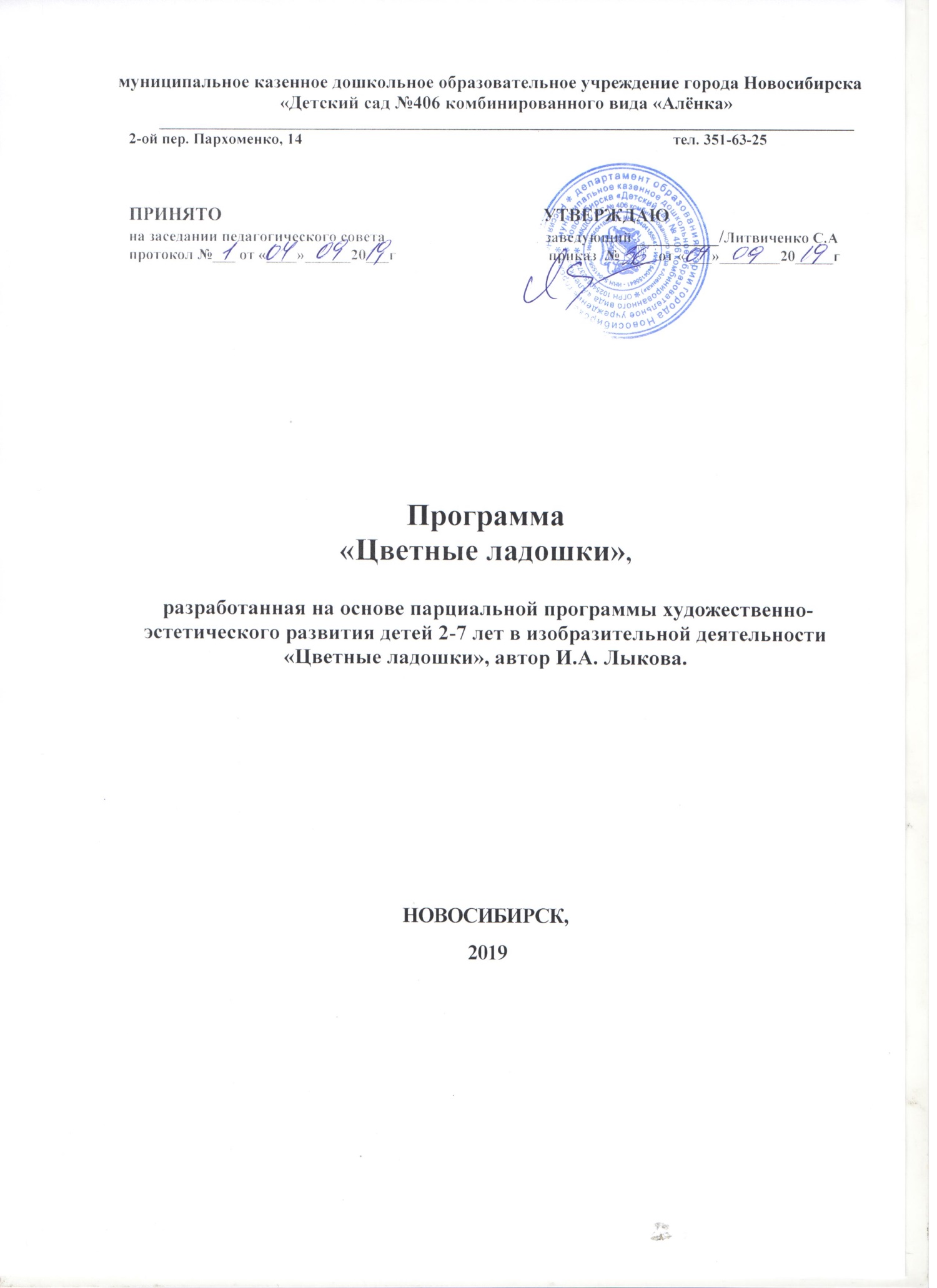 1.Целевой раздел……………………………………………………………..………31.1. Пояснительная записка……………………………………………….………...31.2. Цели и задачи реализации программы……………………………….………..81.3.  Принципы и подходы к реализации Программы……………………….........81.4. Значимые для разработки и реализации Программы характеристики, в том числе, характеристики особенностей развития детей раннего и дошкольного возраста………………………………………………………….........91.5. Планируемые результаты освоения Программы…………………………….211.6. Развивающее оценивание качества образовательной деятельности по Программе…………………………………………………………………………..222. Содержательный раздел …………………………………………………….......242.1. Описание образовательной деятельности, вариативных форм, способов, методов и средств реализации Программы по возрастам………………….........242.2. Модель формирование эстетического отношения к миру…………….........432.3. Амплификация эстетического развития детей дошкольного возраста, полихудожественный подход……………………………………………………...522.4. Использование технологий в изобразительной деятельности……………...602.5. Планирование образовательной деятельности по возрастам……………….632.6. Особенности взаимодействия педагогического коллектива с семьями воспитанников………………………………………………………………..…….983.  Организационный раздел……………………………………………………....993.1. Психолого-педагогические условия, обеспечивающие развитие ребенка……………………………………………………………………………...993.2. Организация развивающей предметно-пространственной среды………...1003.3. Кадровые условия реализации Программы………………………….…......1023.4. Материально - техническое обеспечение образовательного процесса…...1023.5. Обеспеченность учебно-методическими материалами……………………1033.6. Организация образовательной деятельности……………………………….1031.Целевой раздел1.1.Пояснительная запискаПрограмма «Цветные ладошки» (далее Программа) составлена на основе Парциальной программы художественного   развития детей 2-7 лет в изобразительной деятельности. Формирование эстетического отношения к миру «Цветные ладошки». Лыковой И.А.Современное образование нацелено на введение ребенка в широкое социокультурное пространство, поэтому художественно-эстетическое воспитание становится чрезвычайно важным для развития каждого ребенка, начиная с раннего возраста. Согласно ФГОС ДО, образовательная область «Художественно-эстетическое развитие» определяет задачи развития предпосылок ценностно-смыслового восприятия и понимания произведений искусства (словесного, музыкального, изобразительного), мира природы; становление эстетического отношения к окружающему миру; формирование элементарных представлений о видах искусства; восприятие музыки, художественной литературы, фольклора; стимулирование сопереживания персонажам художественных произведений; реализацию самостоятельной творческой деятельности детей – изобразительной, конструктивно-модельной, музыкальной и др.	Парциальная образовательная программа художественно-эстетического развития детей 2–7 лет «Цветные ладошки» представляет собой вариант проектирования образовательной области «Художественно-эстетическое развитие» в соответствии с Федеральным государственным	образовательным стандартом дошкольного образования (ФГОС ДО). Она создана как программа психолого-педагогической поддержки позитивной социализации и индивидуализации детей в процессе приобщения к культуре, формирования опыта художественной деятельности и общения, развития уникальной личности каждого ребенка.В основу программы заложена педагогическая модель художественно-творческого развития детей в изобразительной деятельности. Разные виды изобразительной деятельности предстают как детское искусство, которое имеет свою специфику и развивается по своим законам.Особенностью парциальной программы «Цветные ладошки» является то, что она ориентирована на создание условий для формирования у детей эстетического отношения к окружающему миру и целостной картины мира.Программа включает научную концепцию, теоретические основы, в т. ч. возрастной «портрет» развития ребенка-дошкольника в изобразительной деятельности, разработанный авторским методом «теоретической матрицы», систему педагогической диагностики (мониторинг), а также целостную систему образовательных ситуаций для решения задач художественного развития детей 2–7 лет. Программа «Цветные ладошки» в полном объеме обеспечена методическими и дидактическими материалами. Учебно-методическое обеспечение (УМО) программы системно выстроено на современных принципах: культуросообразности, интеграции, наглядности, творчества, доступности, психологической комфортности, гибкости, трасформируемости, полифункциональности и др. Разработаны методические рекомендации к программе «Цветные ладошки» (выстроены в вопросно-ответной форме); для повышения квалификации педагогов подготовлено учебно-методическое пособие «Проектирование образовательной области «Художественно-эстетическое развитие» (новые подходы в условиях введения ФГОС ДО).  Основополагающая идея программы состоит в том, что художественная деятельность на всех ее уровнях – восприятие, исполнительство, творчество – организуется как вхождение ребенка в общечеловеческую культуру. Эту идею раскрывает ряд принципиальных положений.Первое. Изобразительная деятельность предстает перед детьми как искусство. При этом принципиально меняется традиционное понимание методики как системы способов, методов и приемов, искусственно привнесенных педагогом «извне». Образовательный процесс начинает строиться «изнутри» в форме культуро-освоения, когда каждый ребенок не только переживает, но и «сопровождает» содержание на уровне культурных и личностных смыслов, проходя в свернутом виде через «эстетическое ускорение» (И.Л.) путь развития общечеловеческой культуры. Методика, в свою очередь, выступает обобщенным способом образной конкретизации универсального содержания изобразительного искусства, на деле осуществляя принцип приоритета содержания по отношению к методам.Второе.	Центральными	в	новом содержании становятся не конкретные темы, образы или настроения, а проблемы как способ постижения ребенком окружающего мира и своего бытия в этом мире. В соответствии со спецификой предметного содержания, проблемы изобразительного искусства выражены эстетическими категориями в форме бинарных оппозиций: красиво/некрасиво, добро/зло, правда/ложь, живое/ неживое, реальность/фантазия и многие др. Эти понятия предстают как проблемное поле культуры, которое дети осваивают в активном творческом процессе на основе эмпатии, мышления и воображения. В результате не искусство «опускается» до ребенка, а ребенок «возвышается» до искусства, что возможно лишь в культуросообразном образовании на всех его ступенях.Третье. Проблемное поле культуры персонифицируется в образе человека (художника, мастера, педагога), который передает выкристаллизовавшийся опыт человечества и учит смотреть на мир «глазами человека». Человек – носитель культуры – формирует у ребенка разноплановый опыт общения с искусством: восприятие, исполнительство, творчество (по принципу эстетического переживания пережитого, по вектору «от жизни – к искусству»).Содержание художественного образования должно быть таким, чтобы мир открывался ребенку в его конкретной творческой деятельности и в чувственных ощущениях, которые вызывают эмоциональную реакцию, что приводит к ответному осмысленному и практическому действию по принципу «эстетического переживания пережитого» (А.П. Ларьков).Четвертое. Проектирование инвариантного содержания изобразительной деятельности как идеального в условиях интеграции изобразительной и познавательной деятельности возможно при соблюдении ряда условий:• необходима трансформация материала, которая открывает в нем внутренние, скрытые, существенные связи и отношения, в результате чего дети самостоятельно проходят путь «открытия» знания или способа действия;• в качестве знания выступает не «застывшая» информация, а процесс ее выведения (принцип     моделирования художественного процесса, Л.В. Школяр); • выведение, «порождение» знания протекает как творческий процесс мысленного экспериментирования с материалом с целью постижения сущности эстетического явления на уровне культурных и личностных смыслов.Изобразительное искусство является особым способом поиска человеческого смысла и его передачи другим людям. Основная линия развития ребенка в процессе занятий изобразительным искусством – его творческое самоопределение в историческом пространстве и времени культуры. Специфика изобразительной деятельности обусловлена тем, что ребенок осваивает общекультурные способы создания образов и свободно переносит их в разные содержательные контексты, наделяя личностными смыслами. Специфика занятий изобразительным искусством в дошкольной организации состоит в обеспечении культурных и психолого-педагогических	условий	для овладения общими способами постижения изобразительного искусства, позволяющими как можно раньше создать в эстетическом сознании каждого ребенка целостный	образ	изобразительного искусства и выйти в проблемное поле художественной культуры. Это индивидуальное творчество и сотворчество, в котором      ребенок      распредмечивает содержание и постигает смысл своей деятельности. Именно эта невидимая внутренняя работа ребенка – скрытый от внешнего наблюдения процесс порождения гармоничной формы как носителя смыслов – культурных и личностных, а также процесс экспериментирования с художественными материалами, изобразительно-выразительными средствами, способами создания образа – становится важнее законченного результата.Методологическую основу программы определили:• взгляды философов на культуру, искусство, творчество, личность человека и его взаимоотношения с миром (Аристотель, Г. Гегель, И. Кант, Н.А. Бердяев, В.И. Вернадский, Э.В. Ильенков, Б.Т. Лихачев, А.Ф. Лосев, В.С. Соловьев, Н.С. Трубецкой, В. Франкл, П. Флоренкий); культурно-историческая концепция (Л.С. Выготский, Г.В. Плеханов);• теория деятельности (П.Я. Гальперин, В.В. Давыдов, А.В. Запорожец, А.Н. Леонтьев, С.Л. Рубинштейн), концепция способностей (А.Н. Леонтьев, Б.М. Теплов), взгляды на специфику творческого	мышления	и	процесса (В.С. Библер, А.Н. Лук, Н.Н. Поддьяков, Я.А. Пономарев);• дидактические системы, реализовавшие целостный подход к ребенку (Дж. Дьюи, Ж.-Ж. Руссо, Ф.-В. Фребель, В.А. Сухомлинский, К.Д. Ушинский);• современные исследования в области методологии педагогики и общей теории образования (Ю.К. Бабанский, Б.С. Гершунский, В.И. Загвязинский, В.В. Краевский, М.Н. Скаткин, В.И. Пидка сис тый, Д.И. Фельдштейн); теория развивающего обучения (В.В. Давыдов, Д.Б. Эльконин);• концепции отношений личности (Б.Я. Замбровский, А.Ф. Лазурский, В.Н. Мясищев); модели эстетического отношения к миру (Ю.Б. Борев, А.И. Буров, М.С. Каган, Б.Т. Лихачев, В.А. Разумный, А.А. Мелик-Пашаев);• концепции интеграции в культуре (Ю.М. Лотман), науке (Б.М. Кедров) и образовании (А.Я. Данилюк); полихудожественный подход (Б.П. Юсов, Л.Г. Савенкова, Е.П. Кабкова);• отечественные концепции и теории художественного	воспитания	детей (А.В. Бакушинский, Н.А.	Ветлугина, Д.Б. Кабалевский, Б.М. Неменский); «культурология образования» (Н.Б. Крылова); концепция культуросообразного образования (В.Т. Кудрявцев, В.И. Слободчиков, Л.В. Школяр, Р.М. Чумичева);• концепция амплификации развития (А.В. Запорожец, В.П. Зинченко);• идея о детском экспериментировании как ведущей деятельности, о творчестве и саморазвитии дошкольников (Н.Н. Поддьяков);• концепция личностного роста дошкольника в развивающем культуросообразном образовании (В.Т. Кудрявцев);• модель «эпигенетического ландшафта» развития психики (Ж. Пиаже); понятия «зона ближайшего развития» (Л.С. Выготский) и «горизонты раз -вития» (Н.Н. Поддьяков).• положение о приоритете творчества в обучении и развитии дошкольников (Е.Е. Кравцова, Л.А.	Парамонова, К.В. Тарасова);• теория и методика изобразительной деятельности детей дошкольного и младшего школьного возраста (А.В. Бакушинский, Г.Г. Григорьева, Т.Н. Доронова, Р.Г. Казакова, Т.Г. Казакова, Т.С. Комарова, Т.А. Копцева, Е.И. Коротеева, Г.Н. Лабунская, О.В. Мельникова, Б.М. Неменский, Л.Г. Савенкова, Е.А. Флерина, Н.Б. Халезова).Программа основывается также на действующих нормативных актах в области педагогики, дошкольного образования, художественного образования. При разработке программы учитывались следующие	нормативные	документы: Конвенция ООН о правах ребенка (Принята Генеральной Ассамблеей ООН 20 ноября 1989 г.); Указ Президента РФ от 01.06.2012 г. № 761 «Национальная стратегия действий в интересах детей на 2012 – 2017 годы»; Федеральный закон от 29.12.2012 г. № 273-ФЗ «Об образовании в Российской Федерации»; Приказ Минтруда России от 29.04.2013 г. № 170н. «Об утверждении методических рекомендаций по разработке профессионального	стандарта»;	Приказ Министерства образования и науки Российской Федерации (Минобрнауки России) от 17 октября 2013 г. № 1155 г. Москва «Об утверждении Федерального государственного образовательного стандарта дошкольного образования» (Зарегистрирован в Минюсте РФ 14 ноября 2013 г. Регистрационный № 30384); Приказ Минтруда России от 18.10.2013 г. № 544н «Об утверждении профессионального стандарта «Педагог (педагогическая деятельность в сфере дошкольного, начального общего, основного общего, среднего общего образования) (воспитатель, учитель)»; Приказ	Минобрнауки	России	от 28.05.2014 г. № 594 «Об утверждении Порядка разработки примерных основных образовательных программ, проведения их экспертизы и ведения реестра примерных основных образовательных программ».Научная новизна программы состоит в том, что актуальная проблема формирования у дошкольников эстетического отношения к действительности впервые разработана в связи с генезисом изобразительной деятельности, направленной на интеграцию и гармонизацию отношений с миром в процессе личностного роста ребенка-дошкольника. На основе междисциплинарного анализа выстроена и в современном дошкольном образовании реализована принципиально новая стратегия формирования у детей 2–7 лет эстетического отношения к миру как эффективный путь интеграции в родную и общечеловеческую культуру. Сложный духовный феномен «эстетическое отношение» исследован как метакатегория педагогики искусства, интегрирующая гносеологический, эмоциональный, аксиологический и деятельностный компоненты в соответствии с целостной структурой социокультурного опыта ребенка-дошкольника. На этой методологической основе разработана концепция обновления целеполагания и содержания эстетического воспитания дошкольников, придания ему целостного и культуросообразного характера. Предложено и научно обосновано новое решение традиционной задачи модернизации содержания художественного образования, а именно: выявление путей амплификации и амплификаторов художественного развития (общение с «живым искусством» и его носителями). Разработаны новые методы исследования – «теоретической матрицы» и «межпредметной трансляции».	В целях реализации новой стратегии спроектировано инвариантное содержание художественного образования как проблемное поле культуры, которое дети творчески осваивают в условиях интеграции изобразительной и познавательной деятельности, приобретая в результате идеальное знание (внеконтекстное, осмысленное, пережитое). Научно обосновано и доказано гипотетически выдвинутое предположение о том, что основанием интеграции выступает формируемая система эстетических обобщений. В результате найдены и системно выстроены методологические основания научной концепции и авторской стратегии формирования у детей 2–7 лет эстетического отношения к миру.Теоретическая значимость программы состоит в том, что автором разработана теоретическая концепция формирования у детей 2–7 лет эстетического отношения к миру в условиях амплификации изобразительной деятельности. Концепция отвечает на запросы современной дошкольной дидактики и раскрывает эффективный путь обновления художественного образования дошкольников, представленный в форме теоретико-методической	системы, включающей цели, задачи, принципы, психолого-педагогические и культурные условия, инновационные технологии, формы, методы, критерии, перспективы.  	Сформулированы теоретико-методологические принципы реализации концепции: культуросообразности, природосообразности, семиотической неоднородности, развивающего характера художественного образования, приоритета содержания по отношению к методам и технологиям. Открыта перспектива организации культуросообразного образовательного пространства детского сада на принципах интеграции; определены интеграционные связи между категориями «отношение» и «деятельность»; смоделирован вариант интеграции изобразительной и познавательной деятельности детей 2–7 лет. Раскрыт и описан способ организации тематического пространства занятий по принципу «бинарной оппозиции» в целях создания целостной картины мира.Теоретическая модель формирования у дошкольников эстетического отношения к миру открывает более широкую область применения в педагогической науке и практике. Конкретизированы следующие	понятия: «эстетическое отношение», «амплификация», «интеграция изобразительной и познавательной деятельности», «картина мира». Введены в педагогический оборот новые понятия: «экопластика», «биокерамика», «бумажный фольклор», 	 «прорезной декор»; расширен ряд теоретических представлений дошкольной дидактики и педагогики искусства.Практическая значимость программы определяется тем, что она используется в широкой практике работы дошкольных учреждений России и ближнего зарубежья, существенным образом изменяя целевые установки педагогов и вооружая их педагогической стратегией формирования у детей эстетического отношения к миру в изобразительном творчестве.1.2. Цели и задачи реализации программыЦель	занятий	изобразительным искусством – направленное и последовательное воспитание у детей эстетической культуры в целях формирования эстетического отношения к окружающему миру и творческой самореализации.Основные задачи занятий изобразительным искусством в ДОУ:1. Раскрыть природу изобразительного искусства как результат творческой деятельности человека.2. Формировать эстетическое отношение к изобразительному искусству как отражению жизни во всем ее многообразии, к окружающей действительности в целом и к самому себе как части мироздания.3. Развивать эстетическое восприятие как	эмоционально-интеллектуальный процесс «эстетического переживания пережитого».4. Знакомить с деятельностью художника (и народного мастера) на всех его уровнях: восприятие–исполнительство – творчество.5. Формировать многоаспектный художественной деятельности на основе освоения «языка искусства» и общей ручной умелости художественного творчества.1.3.  Принципы и подходы к реализации ПрограммыОбщепедагогические принципы, обусловленные единством учебно-воспитательного пространства дошкольной группы:принцип культуро-сообразности: построение и/или корректировка универсального эстетического содержания программы с учётом региональных культурных традиций; принцип сезонности: построение и/или корректировка познавательного содержания программы с учётом природных и климатических особенностей данной местности в данный момент времени;принцип систематичности и последовательности: постановка и/или корректировка задач эстетического воспитания и развития детей в логике «от простого к сложному», «от близкого к далёкому», «от хорошо известного к малоизвестному и незнакомому»;принцип цикличности: построение и/или корректировка содержания программы с постепенным усложнение и расширением от возраста к возрасту;принцип оптимизации и гуманизации учебно-воспитательного процесса;принцип развивающего характера художественного образования;принцип природосообразности: постановка и/или корректировка задач художественно-творческого развития детей с учётом «природы» детей - возрастных особенностей и индивидуальных способностей;принцип интереса: построение и/или корректировка программы с опорой на интересы отдельных детей и детского сообщества (группы детей) в целом.Специфические принципы, обусловленные особенностями художественно-эстетической деятельности:принцип эстетизации предметно-развивающей среды и быта в целом;принцип культурного обогащения (амплификации) содержания изобразительной деятельности, в соответствии с особенностями познавательного развития детей разных возрастов;принцип взаимосвязи продуктивной деятельности с другими видами детской активности;принцип интеграции различных видов изобразительного искусства и художественной деятельности;принцип эстетического ориентира на общечеловеческие ценности (воспитание человека думающего, чувствующего, созидающего, рефлектирующего);принцип обогащения сенсорно-чувственного опыта;принцип организации тематического пространства (информационного поля)основы для развития образных представлений;принцип взаимосвязи обобщённых представлений и обобщённых способов действий, направленных на создание выразительного художественного образа;принцип естественной радости (радости эстетического восприятия, чувствования и деяния, сохранение непосредственности эстетических реакций, эмоциональной открытости).1.4. Значимые для разработки и реализации Программы характеристики, в том числе, характеристики особенностей развития детей раннего и дошкольного возрастаПриоритетные направления деятельности образовательного  учреждения для реализации программы:-	Социально – личностное развитие дошкольников,-	Амплификация  художественно – эстетического развития дошкольников,    К особенностям осуществления образовательного процесса относятся:  -наличие среди воспитанников детей с ограниченными возможностями здоровья (22 % от общего числа воспитанников); - содержание Программы учитывает возрастные и индивидуальные особенности контингента детей, воспитывающихся в образовательном учреждении.Младенчество и ранний возраст. Период раннего детства имеет ряд качественных физиологических и психических особенностей, которые требуют создания специальных условий для развития детей этого возраста. Помимо того, что период раннего детства один из самых насыщенных в познавательном аспекте из всех возрастных периодов, в настоящее время наблюдается заметная акселерация развития, которая отражается на результатах развития детей раннего возраста. Многие дети имеют более высокие показатели уже к моменту рождения, раньше начинаются процессы прорезывания зубов, хождения, говорения. Опережающим отмечается и социальное развитие,- значительно раньше отмечается кризис трёх лет.Повышенная ранимость организма ребенка, недостаточная морфологическая и функциональная зрелость органов и систем (быстрый темп развития осуществляется на весьма неблагоприятном фоне - при незрелости психофизиологических функций организма, а это повышает ранимость). Малыши в большей степени подвержены заболеваниям из-за несовершенства деятельности внутренних органов, высокого уровня утомляемости, им трудно переключится с одной деятельности на другую, соответственно доминантой становится процесс возбуждения и как следствие - неустойчивое эмоциональное состояние.Взаимосвязь физического и психического развития - это общая закономерность, присущая любому возрасту, но в раннем детстве она проявляется особенно ярко, потому что в этот период происходит становление всех функций организма.Именно в раннем детстве учеными отмечается наиболее прочная связь и зависимость умственного и социального развития от физического состояния и настроения ребенка (например: ухудшение здоровья отражается на отношении к окружающему; снижается восприимчивость, притупляется ориентировочная реакция, дети теряют приобретенные умения: 	речевые, двигательные, социальные).Яркая специфика психофизиологических и индивидуальных различий (особенно в раннем возрасте важно учитывать индивидуальные, психофизиологические различия - уровень активности, регулярность биоритмов, степень комфортности при адаптации любого вида; настроение, интенсивность реакций, порог чувствительности, отвлекаемость, упорство и внимание).Этому возрасту свойственно удовлетворение ребёнком естественных психофизиологических потребностей:-сенсомоторной потребности;-потребность в эмоциональном контакте;-потребности во взаимодействии и общении со взрослыми: (контактное общение в 2-3 мес.; познавательное общение в 3-10 мес.; вербально ¬ невербальное в 10 мес.-1,5 года; игровое и деловое общение в 1,5 года-3 года).Специфичностью проявления нервных процессов у ребенка - это:-легкость выработки условных рефлексов, но при этом же сложность их изменения;-повышенная эмоциональная возбудимость;-сложность переключения процессов возбуждения и торможения;-повышенная эмоциональная утомляемость.Развитие детей раннего возраста имеет свою неповторимую специфику, что выражается, в тесной взаимосвязи физиологических и психологических компонентов. На третьем году жизни ребенок вырастает в среднем на 7—8 см, прибавка в весе составляет 2—2,5 кг. Дети активно овладевают разнообразными движениями. Растущие двигательные возможности позволяют детям более активно знакомиться с окружающим миром, познавать свойства и качества предметов, осваивать новые способы действий. Но при этом малыши еще не способны постоянно контролировать свои движения. Поэтому воспитателю необходимо проявлять повышенное внимание к действиям детей, оберегать их от неосторожных движений, приучать к безопасному поведению в среде сверстников. Организм младших дошкольников недостаточно окреп. Дети легко подвергаются инфекциям. Особенно часто страдают их верхние дыхательные пути, так как объем легких ребенка пока небольшой, и малыш вынужден делать частые вдохи и выдохи. Эти особенности детей воспитателю надо постоянно иметь в виду: следить за чистотой воздуха в помещении, за правильным дыханием детей (через нос, а не ртом) на прогулке, во время ходьбы и подвижных игр.В младшем возрасте интенсивно развиваются структуры и функции головного мозга ребенка, что расширяет его возможности в познании окружающего мира. Для детей этого возраста характерно наглядно-действенное и наглядно-образное мышление. Дети «мыслят руками»:  не столько размышляют, сколько непосредственно действуют. Чем более разнообразно использует ребенок способы чувственного познания, тем полнее его восприятие, тоньше ощущения, ярче эмоции, а значит, тем отчетливее становятся его представления о мире и успешнее деятельность.На третьем году жизни заметно возрастает речевая активность детей, они начинают проявлять живой интерес к слову. Это обнаруживается в детских высказываниях и вопросах, а также в игре словами. Малыши изменяют слова, придумывают новые, которых нет в речи взрослых; идет быстрое освоение грамматических форм. Под влиянием общения со взрослыми, речевых игр и упражнений к трем годам ребенок начинает успешно использовать простые и распространенные предложения, воспроизводить небольшие стишки и потешки, отвечать на вопросы. Своевременное развитие речи имеет огромное значение для умственного и социального развития дошкольников. Общение детей с воспитателем постоянно обогащается и развивается. Это и эмоциональное общение (обмен положительными эмоциями), и деловое, сопровождающее совместную деятельность взрослого и ребенка, а кроме того, познавательное общение. Дети могут спокойно, не мешая друг другу, играть рядом, объединяться в игре с общей игрушкой, развивать несложный игровой сюжет из нескольких взаимосвязанных по смыслу эпизодов, выполнять вместе простые поручения.Младший дошкольный возраст (3-4 года). На рубеже трех лет любимым выражением ребёнка становится «Я сам!». Отделение себя от взрослого и вместе с тем желание быть как взрослый — характерное противоречие кризиса трех лет.Эмоциональное развитие ребёнка этого возраста характеризуется проявлениями таких чувств и эмоций, как любовь к близким, привязанность к воспитателю, доброжелательное отношение к окружающим, сверстникам. Ребёнок способен к эмоциональной отзывчивости — он может сопереживать другому ребенку. В младшем дошкольном возрасте поведение ребёнка непроизвольно, действия и поступки ситуативны, их последствия ребёнок чаще всего не представляет, нормативно развивающемуся ребенку свойственно ощущение безопасности, доверчиво-активное отношение к окружающему. Дети 3—4 лет усваивают элементарные нормы и правила поведения, связанные с определёнными разрешениями и запретами («можно», «нужно», «нельзя»).  	В 3 года ребёнок идентифицирует себя с представителями своего пола. В этом возрасте дети дифференцируют других людей по полу, возрасту; распознают детей, взрослых, пожилых людей, как в реальной жизни, так и на иллюстрациях.У развивающегося трёхлетнего человека есть все возможности овладения навыками самообслуживания (становление предпосылок трудовой деятельности) — самостоятельно есть, одеваться, раздеваться, умываться, пользоваться носовым платком, расчёской, полотенцем, отправлять свои естественные нужды. К концу четвёртого года жизни младший дошкольник овладевает элементарной культурой поведения во время еды за столом и умывания в туалетной комнате. Подобные навыки основываются на определённом уровне развития двигательной сферы ребёнка, одним из основных компонентов которого является уровень развития моторной координации.В этот период высока потребность ребёнка в движении (его двигательная активность составляет не менее половины времени бодрствования). Ребёнок начинает осваивать основные движения, обнаруживая при выполнении физических упражнений стремление к целеполаганию (быстро пробежать, дальше прыгнуть, точно воспроизвести движение и др.). Накапливается определённый запас представлений о разнообразных свойствах предметов, явлениях окружающей действительности и о себе самом. В этом возрасте у ребёнка при правильно организованном развитии уже должны быть сформированы основные сенсорные эталоны. Он знаком с основными цветами (красный, жёлтый, синий, зелёный). Трехлетний ребенок способен выбрать основные формы предметов (круг, овал, квадрат, прямоугольник, треугольник) по образцу, допуская иногда незначительные ошибки. Ему известны слова больше, меньше, и из двух предметов (палочек, кубиков, мячей и т. п.) он успешно выбирает больший или меньший.В 3 года дети практически осваивают пространство своей комнаты (квартиры), групповой комнаты в детском саду, двора, где гуляют, и т. п. На основании опыта у них складываются некоторые пространственные представления (рядом, перед, на, под). Освоение пространства происходит одновременно с развитием речи: ребёнок учится пользоваться словами, обозначающими пространственные отношения (предлоги и наречия).  Малыш знаком с предметами ближайшего окружения, их назначением (на стуле сидят, из чашки пьют и т. п.), с назначением некоторых общественно бытовых зданий (в магазине, супермаркете покупают игрушки, хлеб, молоко, одежду, обувь); имеет представления о знакомых средствах передвижения (легковая машина, грузовая машина, троллейбус, самолёт, велосипед и т. п.), о некоторых профессиях (врач, шофёр, дворник), праздниках (Новый год, День своего рождения), свойствах воды, снега, песка (снег белый, холодный, вода тёплая и вода холодная, лёд скользкий, твёрдый; из влажного песка можно лепить, делать куличики, а сухой песок рассыпается); различает и называет состояния погоды (холодно, тепло, дует ветер, идёт дождь). На четвёртом году жизни ребенок различает по форме, окраске, вкусу некоторые фрукты и овощи, знает два-три вида птиц, некоторых домашних животных, наиболее часто встречающихся насекомых.Внимание детей четвёртого года жизни непроизвольно. Однако его устойчивость зависит от интереса к деятельности. Обычно ребенок этого возраста может сосредоточиться в течение 10—15 мин, но привлекательное для него дело может длиться достаточно долго. Память детей непосредственна, непроизвольна и имеет яркую эмоциональную окраску. Дети сохраняют и воспроизводят только ту информацию, которая остаётся в их памяти без всяких внутренних усилий (понравившиеся стихи и песенки, 2-3 новых слова, рассмешивших или огорчивших его). Мышление трёхлетнего ребёнка является наглядно-действенным: малыш решает задачу путём непосредственного действия с предметами (складывание матрёшки, пирамидки, мисочек, конструирование по образцу и т. п.). В 3 года воображение только начинает развиваться, и прежде всего это происходит в игре. Малыш действует с одним предметом и при этом воображает на его месте другой: палочка вместо ложечки, камешек вместо мыла, стул — машина для путешествий и т. д.В младшем дошкольном возрасте ярко выражено стремление к деятельности. Взрослый для ребёнка — носитель определённой общественной функции. Желание ребёнка выполнять такую же функцию приводит к развитию игры. Дети овладевают игровыми действиями с игрушками и предметами- заместителями, приобретают первичные умения ролевого поведения. Игра ребёнка первой половины четвёртого года жизни — это скорее игра рядом, чем вместе. В играх, возникающих по инициативе детей, отражаются умения, приобретённые в совместных со взрослым играх. Сюжеты игр простые, неразвёрнутые, содержащие одну-две роли. Неумение объяснить свои действия партнёру по игре, договориться с ним, приводит к конфликтам, которые дети не в силах самостоятельно разрешить. Конфликты чаще всего возникают по поводу игрушек. Постепенно к 4 годам ребёнок начинает согласовывать свои действия, договариваться в процессе совместных игр, использовать речевые формы вежливого общения.В 3—4 года ребёнок начинает чаще и охотнее вступать в общение со сверстниками ради участия в общей игре или продуктивной деятельности. Однако ему всё ещё нужны поддержка и внимание взрослого. Главным средством общения со взрослыми и сверстниками является речь. Словарь младшего дошкольника состоит в основном из слов, обозначающих предметы обихода, игрушки, близких ему людей. Ребёнок овладевает грамматическим строем речи, начинает использовать сложные предложения. Девочки по многим показателям развития (артикуляция, словарный запас, беглость речи, понимание прочитанного, запоминание увиденного и услышанного) превосходят мальчиков.В 3—4 года в ситуации взаимодействия с взрослым продолжает формироваться интерес к книге и литературным персонажам. Круг чтения ребёнка пополняется новыми произведениями, но уже известные тексты по- прежнему вызывают интерес.Интерес к продуктивной деятельности неустойчив. Замысел управляется изображением и меняется по ходу работы, происходит овладение изображением формы предметов. Работы чаще всего схематичны, поэтому трудно догадаться, что изобразил ребёнок. Конструирование носит процессуальный характер. Ребёнок может конструировать по образцу лишь элементарные предметные конструкции из двух-трёх частей. Музыкально-художественная деятельность детей	носит непосредственный и синкретический характер. Восприятие музыкальных образов происходит при организации практической деятельности (проиграть сюжет, рассмотреть иллюстрацию и др.). Совершенствуется звукоразличение, слух: ребёнок дифференцирует звуковые свойства предметов, осваивает звуковые предэталоны (громко — тихо, высоко — низко и пр.). Начинает проявлять интерес и избирательность по отношению к различным видам музыкально-художественной деятельности (пению, слушанию, музыкально-ритмическим движениям).Средний дошкольный возраст (4-5 лет). Дети 4-5 лет всё ещё не осознают социальные нормы и правила поведения, однако у них уже начинают складываться обобщённые представления о том, как надо и не надо себя вести. Как правило, к пяти годам дети без напоминания взрослого здороваются и прощаются, говорят «спасибо» и «пожалуйста», не перебивают взрослого, вежливо обращаются к нему. Кроме того, они могут по собственной инициативе убирать игрушки, выполнять простые трудовые обязанности, доводить дело до конца. В этом возрасте у детей появляются представления о том, как положено себя вести девочкам, и как — мальчикам. Дети хорошо выделяют несоответствие нормам и правилам не только в поведении другого, но и в своём собственном. Таким образом, поведение ребёнка 4—5 лет не столь импульсивно и непосредственно, как в 3—4 года, хотя в некоторых ситуациях ему всё ещё требуется напоминание взрослого или сверстников о необходимости придерживаться тех или иных норм и правил.В этом возрасте детьми хорошо освоен алгоритм процессов умывания, одевания, купания, приёма пищи, уборки помещения. Дошкольники знают и используют по назначению атрибуты, сопровождающие эти процессы: мыло, полотенце, носовой платок, салфетку, столовые приборы. Уровень освоения культурно-гигиенических навыков таков, что дети свободно переносят их в сюжетно-ролевую игру.К 4—5 годам ребёнок способен элементарно охарактеризовать своё самочувствие, привлечь внимание взрослого в случае недомогания.Дети имеют дифференцированное представление о собственной гендерной принадлежности, аргументируют её по ряду признаков («Я мальчик, я ношу брючки, а не платьица, у меня короткая причёска»). К пяти годам дети имеют представления об особенностях наиболее распространённых мужских и женских профессий, о видах отдыха, специфике поведения в общении с другими людьми, об отдельных женских и мужских качествах.К четырем годам основные трудности в поведении и общении ребёнка с окружающими, которые были связаны с кризисом трех лет (упрямство, строптивость, конфликтность и др.), постепенно уходят в прошлое, и любознательный ребенок активно осваивает окружающий его мир предметов и вещей, мир человеческих отношений. Лучше всего это удается детям в игре. Дети 4—5 лет продолжают проигрывать действия с предметами, но теперь внешняя последовательность этих действий уже соответствует реальной действительности: ребёнок сначала режет хлеб и только потом ставит его на стол перед куклами (в раннем и в самом начале дошкольного возраста последовательность действий не имела для игры такого значения). В игре дети называют свои роли, понимают условность принятых ролей. Происходит разделение игровых и реальных взаимоотношений. В 4—5 лет сверстники становятся для ребёнка более привлекательными и предпочитаемыми партнёрами по игре, чем взрослый.В возрасте от 4 до 5 лет продолжается усвоение детьми общепринятых сенсорных эталонов, овладение способами их использования и совершенствование обследования предметов. К пяти годам дети, как правило, уже хорошо владеют представлениями об основных цветах, геометрических формах и отношениях величин. Ребёнок уже может произвольно наблюдать, рассматривать и искать предметы в окружающем его пространстве. Восприятие в этом возрасте постепенно становится осмысленным, целенаправленным и анализирующим.В среднем дошкольном возрасте связь мышления и действий сохраняется, но уже не является такой непосредственной, как раньше. Во многих случаях не требуется практического манипулирования с объектом, но во всех случаях ребёнку необходимо отчётливо воспринимать и наглядно представлять этот объект. Внимание становится всё более устойчивым, в отличие от возраста трех лет (если ребёнок пошёл за мячом, то уже не будет отвлекаться на другие интересные предметы). Важным показателем развития внимания является то, что к пяти годам появляется действие по правилу — первый необходимый элемент произвольного внимания. Именно в этом возрасте дети начинают активно играть в игры с правилами: настольные (лото, детское домино) и подвижные (прятки, салочки). В среднем дошкольном возрасте интенсивно развивается память ребёнка. В 5 лет он может запомнить уже 5—6 предметов (из 10—15), изображённых на предъявляемых ему картинках.В возрасте 4—5 лет преобладает репродуктивное воображение, воссоздающее образы, которые описываются в стихах, рассказах взрослого, встречаются в мультфильмах и т.д. Элементы продуктивного воображения начинают складываться в игре, рисовании, конструировании.В	этом	возрасте	происходит развитие инициативности и самостоятельности ребенка в общении со взрослыми и сверстниками. Дети продолжают сотрудничать со взрослыми в практических делах (совместные игры, поручения), наряду с этим активно стремятся к интеллектуальному общению, что проявляется в многочисленных вопросах (почему? зачем? для чего?), стремлении получить от взрослого новую информацию познавательного характера. Возможность устанавливать причинно-следственные связи отражается в детских ответах	в форме	сложноподчиненных предложений. У детей наблюдается потребность в уважении взрослых, их похвале, поэтому на замечания взрослых ребёнок пятого года жизни реагирует повышенной обидчивостью. Общение со сверстниками по-прежнему тесно переплетено с другими	видами	детской деятельности (игрой, трудом, продуктивной деятельностью), однако уже отмечаются и ситуации чистого общения.Для поддержания сотрудничества, установления отношений в словаре детей появляются слова	и выражения, отражающие нравственные представления: слова участия, сочувствия, сострадания. Стремясь привлечь внимание сверстника и удержать его в процессе речевого общения, ребёнок учится использовать средства интонационной речевой выразительности: регулировать силу голоса, интонацию, ритм, темп речи в зависимости от ситуации общения. В процессе общения со взрослыми дети используют правила речевого этикета: слова приветствия, прощания, благодарности, вежливой просьбы, утешения, сопереживания и сочувствия. Речь становится более связной и последовательной.С нарастанием осознанности и произвольности поведения, постепенным усилением роли речи (взрослого и самого ребёнка) в управлении поведением ребенка становится возможным решение более сложных задач в области безопасности. Но при этом взрослому следует учитывать несформированность волевых процессов, зависимость поведения ребёнка от эмоций, доминирование эгоцентрической позиции в мышлении и поведении.В художественной и продуктивной деятельности дети эмоционально откликаются на произведения музыкального и изобразительного искусства, художественную литературу, в которых с помощью образных средств переданы различные эмоциональные состояния людей, животных, сказочных персонажей. Дошкольники начинают более целостно воспринимать сюжеты и понимать образы.Важным показателем развития	ребёнка-дошкольника	является изобразительная деятельность. К четырем годам круг изображаемых детьми предметов довольно широк. В рисунках появляются детали. Замысел детского рисунка может меняться по ходу изображения. Дети владеют простейшими техническими умениями и навыками. Конструирование начинает носить характер продуктивной деятельности: 	дети замысливают будущую конструкцию и осуществляют поиск способов её исполнения.Старший дошкольный возраст (5-6 лет). Ребёнок 5—6 лет стремится познать себя и другого человека как представителя общества, постепенно начинает осознавать связи и зависимости в социальном поведении и взаимоотношениях людей.В этом возрасте в поведении дошкольников происходят качественные изменения — формируется возможность саморегуляции, дети начинают предъявлять к себе те требования, которые раньше предъявлялись им взрослыми. Так они могут, не отвлекаясь на более интересные дела, доводить до конца малопривлекательную работу (убирать игрушки, наводить порядок в комнате и т.п.). Это становится возможным благодаря осознанию детьми общепринятых норм и правил поведения и обязательности их выполнения.В возрасте от 5 до 6 лет происходят изменения в представлениях ребёнка о себе. Эти представления начинают включать не только характеристики, которыми ребёнок наделяет себя настоящего в данный отрезок времени, но и качества, которыми он хотел бы или, наоборот, не хотел бы обладать в будущем («Я хочу быть таким, как Человек-Паук», «Я буду, как принцесса» и т.д.). В них проявляются усваиваемые детьми этические нормы. В этом возрасте дети в значительной степени ориентированы на сверстников, большую часть времени проводят с ними в совместных играх и беседах, их оценки и мнения становятся существенными для них. Повышается избирательность и устойчивость взаимоотношений с ровесниками. Свои предпочтения дети объясняют успешностью того или иного ребёнка в игре.В этом возрасте дети имеют дифференцированное представление о своей гендерной принадлежности по существенным признакам (женские и мужские качества, особенности проявления чувств, эмоций, специфика гендерного поведения).Существенные изменения происходят в игровом взаимодействии, в котором существенное место начинает занимать совместное обсуждение правил игры. При распределении детьми этого возраста ролей для игры можно иногда наблюдать и попытки совместного решения проблем («Кто будет...?»). Вместе с тем согласование действий, распределение обязанностей у детей чаще всего возникает ещё по ходу самой игры. Усложняется игровое пространство (например, в игре «Театр» выделяются сцена и гримёрная). Игровые действия становятся разнообразными.Вне игры общение детей становится менее ситуативным. Они охотно рассказывают о том, что с ними произошло: где были, что видели и т. д. Дети внимательно слушают друг друга, эмоционально сопереживают рассказам друзей.Более совершенной становится крупная моторика. Ребёнок этого возраста способен к освоению сложных движений: может пройти по неширокой скамейке и при этом даже перешагнуть через небольшое препятствие; умеет отбивать мяч о землю одной рукой несколько раз подряд. Уже наблюдаются различия в движениях мальчиков и девочек (у мальчиков — более порывистые, у девочек — мягкие, плавные, уравновешенные), в общей конфигурации тела в зависимости от пола ребёнка.К пяти годам дети обладают довольно большим запасом представлений об окружающем, которые получают благодаря своей активности, стремлению задавать вопросы и экспериментировать. Ребёнок этого возраста уже хорошо знает основные цвета и имеет представления об оттенках (например, может показать два оттенка одного цвета: светло-красный и тёмно-красный). Дети шестого года жизни могут рассказать, чем отличаются геометрические фигуры друг от друга. Для них не составит труда сопоставить между собой по величине большое количество предметов: например, расставить по порядку семь—десять тарелок разной величины и разложить к ним соответствующее количество ложек разного размера. Возрастает способность ребёнка ориентироваться в пространстве.Внимание детей становится более устойчивым и произвольным. Они могут заниматься не очень привлекательным, но нужным делом в течение 20— 25 мин вместе со взрослым. Ребёнок этого возраста уже способен действовать по правилу, которое задаётся взрослым. Объём памяти изменяется не существенно, улучшается её устойчивость. При этом для запоминания дети уже могут использовать несложные приёмы и средства.В 5—6 лет ведущее значение приобретает наглядно-образное мышление, которое позволяет ребёнку решать более сложные задачи с использованием обобщённых наглядных средств (схем, чертежей и пр.) и обобщённых представлений о свойствах различных предметов и явлений. Возраст 5—6 лет можно охарактеризовать как возраст овладения ребёнком активным (продуктивным) воображением, которое начинает приобретать самостоятельность, отделяясь от практической деятельности и предваряя её. Образы воображения значительно полнее и точнее воспроизводят действительность. Ребёнок чётко начинает различать действительное и вымышленное.Действия воображения — создание и воплощение замысла — начинают складываться первоначально в игре. Это проявляется в том, что прежде игры рождается её замысел и сюжет. Постепенно дети приобретают способность действовать по предварительному замыслу в конструировании и рисовании.На шестом году жизни ребёнка происходят важные изменения в развитии речи. Для детей этого возраста становится нормой правильное произношение звуков. Дети начинают употреблять обобщающие слова, синонимы, антонимы, оттенки значений слов, многозначные слова. Словарь детей также активно пополняется существительными, обозначающими названия профессий, социальных учреждений (библиотека, почта, универсам, спортивный клуб и т. д.); глаголами, обозначающими трудовые действия людей разных профессий, прилагательными и наречиями, отражающими качество действий, отношение людей к профессиональной деятельности. Дети учатся самостоятельно строить игровые и деловые диалоги, осваивая правила речевого этикета, пользоваться прямой и косвенной речью; в описательном и повествовательном монологах способны передать состояние героя, его настроение, отношение к событию, используя эпитеты и сравнения.Круг чтения ребёнка 5—6 лет пополняется произведениями разнообразной тематики, в том числе связанной с проблемами семьи, взаимоотношений со взрослыми, сверстниками, с историей страны. Он способен удерживать в памяти большой объём информации, ему доступно чтение с продолжением.Повышаются возможности безопасности жизнедеятельности ребенка 5— 6 лет. Это связано с ростом осознанности и произвольности поведения, преодолением эгоцентрической позиции (ребёнок становится способным встать на позицию другого). Развивается прогностическая функция мышления, что позволяет ребёнку видеть перспективу событий, предвидеть (предвосхищать) близкие и отдалённые последствия собственных действий и поступков и действий, и поступков других людей.В старшем дошкольном возрасте освоенные ранее виды детского труда выполняются качественно, быстро, осознанно. Становится возможным освоение детьми разных видов ручного труда.В процессе восприятия художественных произведений, произведений музыкального и изобразительного искусства дети способны осуществлять выбор того (произведений, персонажей, образов), что им больше нравится, обосновывая его с помощью элементов эстетической оценки. Они эмоционально откликаются на те произведения искусства, в которых переданы понятные им чувства и отношения, различные эмоциональные состояния людей, животных, борьба добра со злом. Совершенствуется качество музыкальной деятельности. Творческие проявления становятся более осознанными и направленными (образ, средства выразительности продумываются и сознательно подбираются детьми). В продуктивной деятельности дети также могут изобразить задуманное (замысел ведёт за собой изображение).Ребенок на пороге школы (6-7 лет) обладает устойчивыми социально-нравственными чувства и эмоциями, высоким самосознанием и осуществляет себя как субъект деятельности и поведения.Мотивационная сфера дошкольников 6—7 лет расширяется за счёт развития таких социальных мотивов, как познавательные, просоциальные (побуждающие делать добро), самореализации. Поведение ребёнка начинает регулироваться также его представлениями о том, что хорошо и что плохо. С развитием морально-нравственных представлений напрямую связана и возможность эмоционально оценивать свои поступки. Ребёнок испытывает чувство удовлетворения, радости, когда поступает правильно, хорошо, и смущение, неловкость, когда нарушает правила, поступает плохо. Общая самооценка детей представляет собой глобальное, положительное недифференцированное отношение к себе, формирующееся под влиянием эмоционального отношения со стороны взрослых. К концу дошкольного возраста происходят существенные изменения в эмоциональной сфере. С одной стороны, у детей этого возраста более богатая эмоциональная жизнь, их эмоции глубоки и разнообразны по содержанию. С другой стороны, они более сдержанны и избирательны в эмоциональных проявлениях. К концу дошкольного возраста у них формируются обобщённые эмоциональные представления, что позволяет им предвосхищать последствия своих действий. Это существенно влияет на эффективность произвольной регуляции поведения — ребёнок может не только отказаться от нежелательных действий или хорошо себя вести, но и выполнять неинтересное задание, если будет понимать, что полученные результаты принесут кому-то пользу, радость и т. п. Благодаря таким изменениям в эмоциональной сфере поведение дошкольника становится менее ситуативным и чаще выстраивается с учётом интересов и потребностей других людей.Сложнее и богаче по содержанию становится общение ребёнка со взрослым. Дошкольник внимательно слушает рассказы родителей о том, что у них произошло на работе, живо интересуется тем, как они познакомились, при встрече с незнакомыми людьми часто спрашивает, где они живут, есть ли у них дети, кем они работают и т. п. Большую значимость для детей 6—7 лет приобретает общение между собой. Их избирательные отношения становятся устойчивыми, именно в этот период зарождается детская дружба. Дети продолжают активно сотрудничать, вместе с тем у них наблюдаются и конкурентные отношения — в общении и взаимодействии они стремятся в первую очередь проявить себя, привлечь внимание других к себе. Однако у них есть все возможности придать такому соперничеству продуктивный и конструктивный характер и избегать негативных форм поведения.К семи годам дети определяют перспективы взросления в соответствии с гендерной ролью, проявляют стремление к усвоению определённых способов поведения, ориентированных на выполнение будущих социальных ролей.К 6—7 годам ребёнок уверенно владеет культурой самообслуживания и культурой здоровья.В играх дети 6—7 лет способны отражать достаточно сложные социальные события — рождение ребёнка, свадьба, праздник, война и др. В игре может быть несколько центров, в каждом из которых отражается та или иная сюжетная линия. Дети этого возраста могут по ходу игры брать на себя две роли, переходя от исполнения одной к исполнению другой. Они могут вступать во взаимодействие с несколькими партнёрами по игре, исполняя как главную, так и подчинённую роль.Продолжается дальнейшее развитие моторики ребёнка, наращивание и самостоятельное использование двигательного опыта. Расширяются представления о самом себе, своих физических возможностях, физическом облике. Совершенствуются ходьба, бег, шаги становятся равномерными, увеличивается их длина, появляется гармония в движениях рук и ног. Ребёнок способен быстро перемещаться, ходить и бегать, держать правильную осанку. По собственной инициативе дети могут организовывать подвижные игры и простейшие соревнования со сверстниками.В возрасте 6—7 лет происходит расширение и углубление представлений детей о форме, цвете, величине предметов. Ребёнок уже целенаправленно, последовательно обследует внешние особенности предметов. При этом он ориентируется не на единичные признаки, а на весь комплекс (цвет, форма, величина и др.). К концу дошкольного возраста существенно увеличивается устойчивость непроизвольного внимания, что приводит к меньшей отвлекаемости детей. Сосредоточенность и длительность деятельности ребёнка зависит от её привлекательности для него. Внимание мальчиков менее устойчиво. В 6—7 лет у детей увеличивается объём памяти, что позволяет им непроизвольно запоминать достаточно большой объём информации. Девочек отличает больший объём и устойчивость памяти.Воображение детей данного возраста становится, с одной стороны, богаче и оригинальнее, а с другой — более логичным и последовательным, оно уже не похоже на стихийное фантазирование детей младших возрастов. Несмотря на то, что увиденное или услышанное порой преобразуется детьми до неузнаваемости, в конечных продуктах их воображения чётче прослеживаются объективные закономерности действительности. Так, например, даже в самых фантастических рассказах дети стараются установить причинно-следственные связи, в самых фантастических рисунках — передать перспективу. При придумывании сюжета игры, темы рисунка, историй и т. п. дети 6—7 лет не только удерживают первоначальный замысел, но могут обдумывать его до начала деятельности.В этом возрасте продолжается развитие наглядно-образного мышления, которое позволяет ребёнку решать более сложные задачи с использованием обобщённых наглядных средств (схем, чертежей и пр.) и обобщённых представлений о свойствах различных предметов и явлений. Действия наглядно-образного мышления (например, при нахождении выхода из нарисованного лабиринта) ребёнок этого возраста, как правило, совершает уже в уме, не прибегая к практическим предметным действиям даже в случаях затруднений. Возможность успешно совершать действия сериации и классификации во многом связана с тем, что на седьмом году жизни в процесс мышления всё более активно включается речь. Использование ребёнком (вслед за взрослым) слова для обозначения существенных признаков предметов и явлений приводит к появлению первых понятий.Речевые умения детей позволяют полноценно общаться с разным контингентом людей (взрослыми и сверстниками, знакомыми и незнакомыми). Дети не только правильно произносят, но и хорошо различают фонемы (звуки) и слова. Овладение морфологической системой языка позволяет им успешно образовывать достаточно сложные грамматические формы существительных, прилагательных, глаголов. В своей речи старший дошкольник всё чаще использует сложные предложения (с сочинительными и подчинительными связями). В 6—7 лет увеличивается словарный запас. В процессе диалога ребёнок старается исчерпывающе ответить на вопросы, сам задаёт вопросы, понятные собеседнику, согласует свои реплики с репликами других. Активно развивается и другая форма речи — монологическая. Дети могут последовательно и связно пересказывать или рассказывать. Важнейшим итогом развития речи на протяжении всего дошкольного детства является то, что к концу этого периода речь становится подлинным средством как общения, так и познавательной деятельности, а также планирования и регуляции поведения.К концу дошкольного детства ребёнок формируется как будущий самостоятельный читатель. Тяга к книге, её содержательной, эстетической и формальной сторонам — важнейший итог развития дошкольника-читателя.Музыкально-художественная деятельность характеризуется большой самостоятельностью. Развитие познавательных интересов приводит к стремлению получить знания о видах и жанрах искусства (история создания музыкальных шедевров, жизнь и творчество композиторов и исполнителей).Дошкольники начинают проявлять интерес к посещению театров, понимать ценность произведений музыкального искусства.В продуктивной деятельности дети знают, что хотят изобразить, и могут целенаправленно следовать к своей цели, преодолевая препятствия и не отказываясь от своего замысла, который теперь становится опережающим. Они способны изображать всё, что вызывает у них интерес. Созданные изображения становятся похожи на реальный предмет, узнаваемы и включают множество деталей. Совершенствуется и усложняется техника рисования, лепки, аппликации.Дети способны конструировать по схеме, фотографиям, заданным условиям, собственному замыслу постройки из разнообразного строительного материала, дополняя их архитектурными деталями; делать игрушки путём складывания бумаги в разных направлениях; создавать фигурки людей, животных, героев литературных произведений из природного материала. Наиболее важным достижением детей в данной образовательной области является овладение композицией.1.5. Планируемые результаты освоения ПрограммыПрограмма предполагает развитие следующих универсальных способностей:• способность эстетического переживания, которое возникает на основе эмпатии и воображения, проявляется в меру возрастных и индивидуальных возможностей детей, проходя путь становления от ориентировочного действия к появлению эстетических интересов и предпочтений до формирования нравственно-эстетической направленности как позиции личности;• способность к активному освоению разноаспектного	художественного опыта (эстетической апперцепции), к самостоятельной, активной, творческой деятельности, а на этой основе – к личностному росту и саморазвитию;• специфические художественные и творческие способности (восприятие, исполнительство, творчество), поскольку в эстетическом воспитании детей ведущая деятельность – художественная, развивающий характер которой обусловлен овладением детьми обобщенными и самостоятельными способами художественной деятельности, необходимыми и достаточными во всех видах детского художественного творчества.1.6. Развивающее оценивание качества образовательной деятельности по ПрограммеИспользовалась педагогическая диагностика (мониторинг) художественно-творческого развития детей по программе «Цветные ладошки» Лыковой И.А.Карта оценивания художественно-эстетического развития  детей  дошкольного возраста «+» - сформирован            «±» - частично сформирован                      «-» - не сформирован2. Содержательный раздел2.1. Описание образовательной деятельности, вариативных форм, способов, методов и средств реализации Программы по возрастамПервая младшая группаОбразовательные задачи: • обогащение художественных впечатлений, развитие эстетических эмоций, создание игровых и дидактических ситуаций для восприятия произведений изобразительного и декоративно-прикладного искусства (книжные иллюстрации, народные игрушки и др.); поддержка интереса к освоению изобразительной деятельности;• формирование интереса к изобразительной деятельности; становление и постепенное расширение художественного опыта в процессе экспериментирования с различными материалами (глина, пластилин, тесто, краски, бум ага, ткань, фольга, снег, песок), инструментами (карандаш, фломастер, маркер, кисть, мел, стека, штампик) и предметами, выступающими в качестве инструментов для изобразительной деятельности (ватная палочка, зубная щетка, губка и пр.).• обеспечение перехода каждого ребенка с доизобразительного этапа на изобразительный и создание условий для появления осмысленного образа (с учетом индивидуального темпа развития); установление ассоциаций между реальными предметами, явлениями, существами и их изображениями (мячик, дорожка, цветок, бабочка, дождик, солнышко), называние словом;• создание условий для активного и самостоятельного освоения детьми базовых техник в разных видах изобразительной деятельности (лепки, рисования, аппликации); содействие формированию обобщенных способов создания художественных образов и простейших композиций;• ознакомление с основными изобразительно-выразительными средствами (цвет, линия, пятно, форма, ритм), доступными для практического освоения в совместной деятельности с педагогом и родителями;• поддержка активности, самостоятельности и первых творческих проявлений детей с учетом индивидуальных и возрастных особенностей.Содержание образовательной деятельностиПедагог знакомит детей с народной игрушкой (филимоновской, дымковской, богородской) для обогащения зрительных впечатлений и развития эстетических эмоций (радость, удивление). На примере творчества известных мастеров детской книги (Ю. Васнецова, А. Елисеева, В. Лебедева, Е. Рачева, П. Репкина и др.) знакомит с книжной иллюстрацией как видом изобразительного искусства, доступным для восприятия детей раннего возраста. Помогает детям научиться устанавливать связи (ассоциации) между предметами окружающего мира и их изображениями (игрушки, еда, посуда, транспорт). В бытовых ситуациях использует простые, но при этом красивые, эстетично оформленные предметы. Во время прогулок систематически проводит наблюдения за природными объектами (цветок, дерево, жук, бабочка, птичка) и явлениями (дождь, снег, ветер, листопад) для обогащения и уточнения зрительных впечатлений. С помощью художественного слова, музыки, движения помогает детям «открыть» красоту и выразительность образов природы («Ласковое солнышко», «Листочки танцуют», «Быстрые дорожки», «Пушистые облака», «Тяжёлые тучи», «Весёлый дождик», «Грустные сосульки»).Педагог создает ситуации для формирования способов зрительного и тактильного обследования знакомых предметов. Учит «входить в образ». Создает условия для освоения детьми обобщенных способов и приёмов изображения знакомых предметов на основе доступных средств художественно-образной выразительности	 (цвет, пятно, линия, форма, ритм). Вызывает интерес к сотворчеству с воспитателем и другими детьми при создании коллективных композиций («Грибная полянка», «Птички в гнёздышке», «Праздничный букет», «Зелёный лужок», «Праздничная ёлочка» и т.д.). Интегрирует виды художественной деятельности (рисование и аппликация, лепка и конструирование).	В лепке педагог показывает детям разнообразие пластических материалов (глина, пластилин, солёное тесто, влажный песок, снег, бумажная масса для папье-маше), знакомит с их свойствами (пластичность, вязкость, величина, масса, объем, цельность массы – в отличие от рассыпчатого песка или манки), расширяет возможности воздействия на материал с помощью рук и различных приспособлений (формочки). В образовательном процессе и в свободной художественной	деятельности	создает ситуации, в которых дети при поддержке педагога:• опытным путем и в сотворчестве с педагогом осваивают различные способы преобразования	пластического	материала (месят, разминают, сминают, похлопывают, отрывают, отщипывают кусочки и снова соединяют вместе, сплющивают, делают углубления пальчиком, выдавливают силуэты с помощью формочек и др.);• учатся наблюдать, узнавать и сравнивать формы предметов по аналогии с предметами-эталонами (как шарик, как мячик, как колбаска, как карандашик, как морковка, как пирамидка, как колесико и др.); сравнивать объекты, похожие по форме и величине (яблоко и апельсин, мяч и арбуз, бублик и колечко от пирамидки);• создают простейшие формы и устанавливают сходство с предметами окружающего мира: цилиндры (столбики, валики, «колбаски») раскатывают прямыми движениями ладоней и узнают в них карандашики, кон фетки, палочки, кустики; шары (шарики) раскатывают круговыми движениями ладоней и называют их мячиками, яблоками, колобками, ягодками и пр.;• приобретают опыт изменения формы и превращения ее в другую: шар расплющивают ладошками в диск и получают печенье, колесико, тарелочку; цилиндр (столбик) замыкают в тор (кольцо) и получают бублики, баранки, колечки для пирамидки.•     создают     фигурки, состоящие     из двух–трех частей, для этого соединяют части и видят целое (грибок, неваляшка, птенчик, погремушка, самолет).	Педагогам важно знать, что в лепке дети быстрее переходят	с доизобразительного этапа на изобразительный – начинают узнавать изображение, сопоставляют его с реальными предметами, даже находят и воплощают свои первые замыслы. Это объясняется осязаемостью материала и объемностью форм – дети лепят фигурки, которые больше похожи на реальные предметы, чем изображения в аппликации и рисовании.В рисовании педагог содействует развитию зрительного восприятия, формирует четкие представления о предметах и явлениях окружающего мира, создает условия для их активного познания, обогащения художественного опыта, на основе которого дети:• замечают «след», оставленный на бумаге карандашом, фломастером, кистью с краской; постепенно – на основе устойчивых ассоциаций –начинают понимать, что это образ (изображение) реального предмета;• учатся держать карандаш, фломастер, мелок и оставлять свои «следы» на листе бумаги или другой поверхности (доска, асфальт); осваивают способы создания линий (прямых, кривых, волнистых) и форм (замыкают линии);• понимают назначение красок и кисти как взаимосвязанных предметов; знают их особенности и учатся пользоваться ими: правильно держать кисть, смачивать ворс водой, набирать краску, вести по ворсу и проводить линии, промывать, просушивать, ставить в стаканчик или на подставку; не оставлять кисть в воде; не пачкать краски; • воспринимают лист бумаги как пространство, видят его границы и могу действовать в заданных пределах – не выходят за край листа бумаги и за контур изображения в процессе раскрашивания;• начинают передавать свои представления и впечатления об окружающем мире и своем эмоциональном состоянии доступными средствами – графическими (линия, ритм, форма) и живописными (цвет, пятно); при этом сопровождают движения карандаша или кисти игровыми действиями, ритмичными попевками и словами (например: «Дождик, чаще – кап-кап-кап!», «Бегут ножки по дорожке – топ-топ-топ!»);• в самостоятельной художественной деятельности проявляют заметный интерес к рассматриванию иллюстраций, рисованию в сотворчестве и раскрашиванию.В аппликации педагог знакомит детей с бумагой как художественным материалом, создает условия для экспериментального освоения ее свойств (легкая, тонкая, красивая, яркая, «послушная», бывает мягкая и жесткая, белая и цветная), способов изменения в результате различных действий (сминается, складывается, разрывается, разрезается, приклеивается) и на этой основе дети:• создают выразительные образы (пушистые тучки, цыплята на лугу, цветы в букете, жучки на траве, кудрявая овечка) из комков мятой и сжатой, кусочков и полосок рваной бумаги;• раскладывают и приклеивают готовые формы (наклейки, фантики, силуэты из цветной и фактурной бумаги), создавая при этом выразительные образы, коллективные коллажи и простые сюжетные композиции.Общие методические рекомендацииВ начале учебного года педагог объединяет детей в группы по пять-шесть человек, садится за стол рядом с ними и эмоционально вовлекает малышей в совместную деятельность. Важно, чтобы у детей возник интерес к изобразительной деятельности, появилось желание действовать с художественными материалами и создавать что-то своими руками. Первые занятия проводятся в течение пяти-восьми минут с каждой подгруппой детей. Во второй половине года занятие может длиться десять-двенадцать минут и быть фронтальным по способу организации детей. Основу художественного образования детей раннего возраста составляет сенсорное развитие. В раннем детстве накапливаются представления о цвете, форме, величине. Важно, чтобы эти представления были разнообразными. Для этого необходимо создавать условия для познавательной деятельности (выявлять цвет, размер, форму предметов путем зрительного, осязательного и двигательного обследования, сравнения). Сенсорное воспитание предполагает решение следующих задач: развитие органов чувств (зрения, слуха, обоняния, осязания и др.); знакомство с сенсорными эталонами (формы, цветы, величины и др.); освоение способов обследования предметов (перцептивных действий). Все методы обучения детей третьего года жизни носят игровой и наглядно-действенный характер. Оптимальным является вариант образовательной ситуации, в которой дети сначала обследуют предмет, играют с ним и затем изображают. Желательно, чтобы сначала дети создали образ предмета в лепке, затем в аппликации и, наконец, – в рисовании как самом сложном виде изобразительной деятельности. Поэтому в программе «Цветные ладошки» многие темы представлены в такой последовательности. Зачастую одна и та же тема раскрывается в течение недели сначала в лепке или аппликации и затем в рисовании. Работая с детьми раннего возраста, педагог может гибко подходить к планированию задач и содержания изобразительной деятельности. Так, если планируется освоение детьми нового способа лепки или рисования, педагог может спланировать два занятия в неделю по одному виду деятельности для закрепления освоенного умения. Иначе через время оно может быть утеряно без подкрепления. По этой же причине важно проводить индивидуальную работу с детьми и более тесно взаимодействовать с родителями – разъяснять им необходимость закрепления программного материала.Восприятие искусства (примерный перечень произведений)Народное и декоративно-прикладное искусство. Коллекция традиционных народных игрушек (дымковская, филимоновская, богородская, мезенская); разные по виду и оформлению матрешки (загорская, семеновская), свистульки, текстильные мячи и кубики; лоскутное одеяло, тканый и плетеный коврик, крупные бусы из разных экологически безопасных материалов (дерево, текстиль, крупные пуговицы) и др.Книжная графика (иллюстрации). Васнецов Ю., Сборники рус. нар. Потешек «Радуга-дуга» и «Ладушки», «Болтали двесороки», «Чижик знает песенку», «Три медведя (Л. Толстого), «Теремок» (С. Маршака); Двинина Л., «Тешки-потешки»; Карпенко Л., «Русские народные потешки, сказки, загадки»; Дубинчик Т., «Колобок» (рус. нар. сказка); Елисеев А., «Лисичка со скалочкой» (рус.нар. сказка); Лебедев В., «Разноцветная книга», «Усатый-полосатый» (С. Маршака); Рачев Е., «Волк и козлята» (рус. нар. сказка); Репкин П., «Краденое солнце» (К. Чуковского), «Сорока-белобока» (Е. Благининой); Сутеев В., «Кто сказал “мяу”?», «Сказки Корнея Чуковского в картинках В. Сутеева».Вторая младшая группаОбразовательные задачи:• развитие эстетических эмоций, обогащение художественных впечатлений, создание игровых и дидактических ситуаций для восприятия произведений изобразительного и декоративно-прикладного искусства (книжные иллюстрации, мелкая пластика, народные игрушки, посуда, одежда); ознакомление с «языком искусства» и поддержка интереса к его освоению;• обеспечение перехода каждого ребенка с до изобразительного этапа на изобразительный и создание условий для появления осмысленного образа (с учетом индивидуального темпа развития); установление ассоциаций между реальными предметами, явлениями, существами и их изображениями (мячик, дорожка, цветок, бабочка, дождик, солнышко), называние словом;• формирование устойчивого интереса к изобразительной деятельности; расширение художественного опыта в процессе экспериментирования с различными материалами (краски, тесто, глина, пластилин, бумага, ткань, фольга, снег, песок) и инструментами (карандаш, фломастер, маркер, кисть, мел, стека, деревянная палочка);• создание условий для творческого освоения детьми художественных техник разных видов изобразительной деятельности (лепки, рисования, аппликации); содействие формированию обобщенных способов создания художественных образов и простейших композиций;• ознакомление с доступными изобразительно-выразительными средствами (цвет, линия, пятно, форма, ритм) в разных видах изобразительной, конструктивной и декоративно-оформительской деятельности;• поддержка творческих проявлений детей с учетом возрастных, гендерных, индивидуальных особенностей.Содержание образовательной работыПедагог знакомит детей с народной игрушкой (филимоновской, дымковской, семеновской, богородской) для обогащения зрительных впечатлений и показа условно-обобщенной трактовки художественных образов. Знакомит с книжной графикой на примере творчества известных мастеров детской книги (Ю. Васнецова, А. Елисеева, В. Лебедева, Е. Рачева, П. Репкина и др.). Формирует способы зрительного и тактильного обследования предметов для уточнения восприятия их формы, пропорций, цвета, фактуры. Помогает детям выявить ассоциативные связи между предметами и явлениями окружающего мира и их изображениями. Проводит наблюдения в природе и уголке живой природы для уточнения представлений о внешнем виде растений и животных, а также для обогащения и уточнения зрительных впечатлений («Золотой листопад», «Листочки танцуют», «Снежные дорожки», «Пушистые облака», «Тяжёлые тучи», «Весёлый дождик», «Грустный дождь», «Кошка умывается», «Воробьи купаются в лужах» и т.д.). Педагог учит детей «входить в образ». Создает условия для освоения детьми обобщенных способов и приёмов изображения знакомых предметов на основе доступных средств художественно-образной выразительности (цвет, пятно, линия, форма, ритм). Вызывает интерес к сотворчеству с воспитателем и другими детьми при создании коллективных композиций («Грибная полянка», «Птички в гнёздышке», «Праздничный букет», «Зелёный лужок», «Праздничная ёлочка» и т.д.). Интегрирует виды художественной деятельности (рисование и аппликация, лепка и конструирование). Основа методики обучения детей изобразительной деятельности – активное восприятие и обследование предметов окружающего мира. Поэтому для изображения подбираются те реальные предметы, с которыми дети хорошо знакомы в игровой и практической деятельности (мячик, воздушный шарик, ленточка, карандаш, клубок, флажок, яблоко, конфета, бублик, осенний листок и др.). В отдельных случаях вместо реального предмета используется картинка или рисунок, качественно выполненный воспитателем или хорошо рисующим родителем. Изображение на картинке или дидактическом рисунке должно быть крупным, отчетливым, легко узнаваемым, с ярко выраженной формой, без излишней детализации, позитивным по создаваемой эмоции. В процессе демонстрации объекта или его изображения педагог называет предмет, выделяет его форму (обводит рукой) и обращает внимание детей на цвет – обозначает словом (сенсорный эталон) или сравнивает с хорошо знакомыми объектами (как листик, как молоко, как лимон и др.).В разных видах изобразительной деятельности дети осваивают обобщенные способы создания образа, которые в последующем создадут основу художественной умелости. Педагог создает ситуации для переноса детьми освоенных способов в разные смысловые контексты. Поэтому активное знакомство с предметами, понимание их формы и назначения, точное название помогает детям освоить необходимые способы изображения.В лепке педагог показывает детям разнообразие пластических материалов (глина, пластилин, солёное тесто, влажный песок, снег, бумажная масса для папье-маше), знакомит с их свойствами (пластичность, вязкость, вес, объем), расширяет возможности воздействия на материал с помощью рук и различных приспособлений (формочки, стеки), в образовательном процессе и в свободной художественной деятельности создает ситуации, в которых дети:• осмысленно воспринимают обобщенную форму предметов (шар, куб, цилиндр, диск), используя образные названия (шарик, кубик, валик или столбик, лепешка), выделяют их яркие и наиболее характерные признаки;• узнают и самостоятельно лепят базовые формы (шар, цилиндр), а также видоизменяют их по замыслу– преобразовывают в иные формы (шар сплющивают в диск, цилиндр замыкают в кольцо), получая при этом образы знакомых предметов (конфеты, печенье, бублики, баранки);• создают оригинальные образы из двух–трех частей, передавая общую форму и условные пропорции, правильно соединяя и аккуратно скрепляя детали (грибок, неваляшка, птенчик в гнёздышке);• уверенно, эмоционально, с интересом и увлечением лепят различные фигурки с помощью ладоней (круговое и прямое раскатывание, сплющивание) и пальчиков – отщипывают кусочек, соединяют детали, примазывая их друг к другу; защипывают край; разглаживают фигурку; вытягивают небольшое количество пластического материла для формирования деталей (хвостиков, крылышек, клювиков);• синхронизируют работу обеих рук, в результате чего координируется работа глаз и рук (формируется зрительный контроль за движениями рук); учатся соизмерять нажим ладоней на пластическую массу.В рисовании педагог содействует развитию зрительного восприятия, формирует представления о предметах и явлениях окружающего мира, создает условия для их активного познания, обогащения художественного опыта, на основе которого дети:• рисуют карандашами, фломастерами, мелками – проводят разные линии (вертикальные, горизонтальные, волнистые, кривые) и замыкают их в формы (округлые и прямоугольные), создавая тем самым выразительные образы (дорожка, солнышко, мячик, яблоко, домик);• осваивают навыки рисования кистью – аккуратно смачивают и промывают, набирают краску на ворс, ведут кисть по ворсу, проводят различные линии, создают простейшие орнаменты, рисуют и раскрашивают замкнутые формы, создают выразительные образы (воздушный шарик, колобок, снежинка);• отображают свои представления и впечатления об окружающем мире доступными графическими, живописными, декоративными средствами;• самостоятельно используют уже освоенные изобразительно-выразительные средства, стремятся к созданию сюжета (птички в гнездышке, цыплята на лугу);• выражают свое эмоциональное состояние, передают отношение к изображаемому; при этом сопровождают движения карандаша или кисти игровыми действиями, ритмичными попевками и словами (например: «Дождик, чаще – кап-кап-кап!», «Бегут ножки по дорожке –топ-топ-топ!»);• в самостоятельной художественной деятельности проявляют устойчивый интерес к рассматриванию иллюстраций, рисованию и раскрашиванию.В аппликации педагог знакомит детей с бумагой как художественным материалом, создает условия для экспериментального освоения ее свойств (легкая, тонкая, красивая, яркая, «послушная», бывает мягкая и жесткая, белая и цветная), способов изменения в результате различных действий (сминается, складывается, разрывается, разрезается, приклеивается) и на этой основе дети:• создают выразительные образы (цыплята на лугу, цветы в букете, пушистые тучки, жучки на траве, кудрявая овечка) из комков мятой, кусочков и полосок рваной бумаги;• раскладывают и приклеивают готовые формы (наклейки, фантики, силуэты из цветной и фактурной бумаги), создавая при этом выразительные образы, коллективные коллажи и простые сюжетные композиции. Педагогу важно помнить о том, что даже самые простые способы обследования и изображения будут непонятны и неинтересны для детей без опоры на отчетливые, конкретные представления, полученные в индивидуальном опыте. Трехлетний ребенок не может объединить впечатления, получаемые от процессов восприятия и изображения, поскольку он еще не умеет распределять внимание, удерживать в памяти разноплановую информацию, относить ее к одной ситуации, анализировать и применять в своей деятельности. Поэтому педагог, во-первых, учит детей сравнивать предметы и их изображения и, во-вторых, разделяет во времени показ предмета и способ его изображения. Желательно, чтобы каждый ребенок получил возможность взять в руки предмет и самостоятельно обследовать его. Например, для знакомства с формой шара можно дать детям теннисные мячи, яблоки, апельсины. Это можно сделать на прогулке или в свободной деятельности, или утром во время приема детей. Педагог организует детей малыми группами (по три-пять человек), предлагает взять предметы (к примеру, достать мячики из чудесного мешочка, яблоки из корзинки), рассмотреть, покатать в ладошках круговыми движениями. Активное знакомство с предметами, понимание их формы и назначения, точное название помогает детям освоить необходимые способы изображения. Обычно в начале каждой образовательной ситуации педагог демонстрирует уже знакомый детям предмет с самой характерной стороны, называет его, вызывает активный интерес с помощью художественного слова или игровой ситуации и показывает обобщенный способ изображения. Показ и пояснения должны быть четкими, понятными, лаконичными. Если способ детям уже знаком, достаточно напомнить его с помощью объяснения или частичного показа, а также демонстрации детских работ, выполненных данным способом. Педагог уже может обратиться к наиболее способным детям с просьбой показать способ другим детям. Тем детям, которые затрудняются в освоении нового материала, педагог оказывает индивидуальную помощь.Восприятие искусства (примерный перечень произведений)Народное и декоративно-прикладное искусство. Коллекция традиционных народных игрушек (дымковская, филимоновская, богородская); разные по виду и оформлению матрешки (загорская, семеновская, полховмайданская, кировская), свистульки, текстильные мячи и кубики; лоскутное одеяло, тканый и плетеный коврик, крупные бусы из разных экологически безопасных материалов (дерево, текстиль, крупные пуговицы) и др.Книжная графика (иллюстрации). Васнецов Ю., Сборники рус. нар. потешек «Радуга-дуга» и «Ладушки», «Три медведя (Л. Толстого); Дубинчик Т., «Колобок» (рус. нар. сказка); Елисеев А., «Лисичка с скалочкой» (рус. нар. сказка); Лебедев В., «Разноцветная книга», «Усатый-полосатый» (С. Маршака); Маврина Т., «Как у бабушки козел»; Рачев Е., «Волк и козлята» (рус. нар. сказка); Репкин П., «Краденое солнце» (К. Чуковского), «Сорока-белобока» (Е. Благининой); Сутеев В., «Кто сказал «мяу»»?Художественное слово (стихи, потешки, песенки, отрывки из любимых сказок) используется в процессе изобразительной деятельности для создания яркого образа, связанного с изображаемым предметом, привлечения внимания к теме занятия или обследуемому объекту, создания эмоционального настроя. Литературные образы должны быть достаточно просты и понятны детям. Желательно обращаться к тексту не менее двух-трех раз в процессе занятий или других образовательных ситуаций (в начале, в середине и конце), чтобы дети более глубоко восприняли образ – литературный (на слух) и визуальный (зрительно). На детское изобразительное творчество оказывает влияние не только содержание стихотворения, его художественный «язык», но и динамика, ритм, мелодика. В сознании и воображении ребенка создается яркий полимодальный образ, интегрирующий разные ощущения и впечатления в одно целое.Средняя группаОбразовательные задачи:• развитие эстетического восприятия и творческого воображения; обогащение детей художественными впечатлениями; ознакомление с произведениями изобразительного, народного и декоративно-прикладного искусства; формирование первого представления о дизайне; знакомство с «языком искусства» на доступном уровне;• расширение тематики детских работ (природа, бытовая культура, человек, сказочные и поэтические сюжеты), поддержка желания изображать знакомые бытовые и природные объекты (посуда, мебель, транспорт, овощи, фрукты, цветы, деревья, животные), а также явления природы (дождь, радуга, снегопад, град) и яркие события общественной жизни (праздники, фестивали, Олимпиада);• осмысление взаимосвязей между объектами (в окружающем мире, фольклоре, художественной литературе) как темы для изображения; самостоятельный поиск замыслов и сюжетов; выбор способов и средств их воплощение в разных видах изобразительной и художественно-конструктивной деятельности;• расширение художественного опыта детей; содействие развитию «умной моторики» и дальнейшему освоению базовых техник рисования, аппликации, лепки, художественного конструирования и труда; создание условий для экспериментирования с художественными материалами, инструментами, изобразительно-выразительными средствами (пятно, линия, штрих, форма, ритм);• содействие формированию эмоционально-ценностного отношения к окружающему миру; стимулирование интереса к выражению своих представлений и эмоций в художественной форме;• создание оптимальных условий для развития уникальной личности ребенка, ее свободного проявления в художественном творчестве.Содержание образовательной работыПедагог содействует развитию художественного восприятия, наглядно-образного мышления, творческого воображения и художественного вкуса. Обогащает детей эстетическими впечатлениями в области национального и мирового искусства. Знакомит с «языком искусства», основными средствами художественно-образной выразительности живописи, графики (книжной и прикладной), архитектуры, скульптуры, дизайна, народного и декоративно-прикладного искусства. Вводит в активный словарь новые термины, связанные с искусством и культурой (художник», «музей», «выставка», «картина», «мольберт», «палитра» и др.). Развивает художественное восприятие: умение «войти» в образ, вступить в «диалог» с его творцом (художником, мастером, дизайнером). Побуждает детей самостоятельно выбирать художественные техники для создания выразительных образов, используя для этого освоенные способы и приемы. Советует сочетать различные виды деятельности, художественные техники и материалы при создании одной композиции (макета, коллажа, панно), когда одни дети вырезают детали, другие приклеивают, третьи конструируют из бумаги, четвертые прорисовывают (например, сюжеты «Наш город», «На ферме»). Показывает возможность создания одного и того же образа (солнце, цветок, бабочка) в разных художественных техниках и видах деятельности (в рисунке, аппликации, лепке, художественном конструировании и труде). Поощряет проявления инициативы, самостоятельности, увлеченности в поиске и реализации творческих замыслов. При организации коллективных работ («Золотая осень», «Праздничный салют», «В деревне», «На улице») учит согласовывать замыслы и действия, планировать работу. Проявляет уважение к художественным интересам каждого ребенка, бережно относится к результатам его творческой деятельности; создает условия для экспериментирования и самостоятельного художественного творчества. Консультирует родителей (или их законных представителей), как поддержать индивидуальные интересы и способности ребенка, каким образом организовать дома его художественную деятельность и создать портфолио творческого развития.В лепке педагог поддерживает у детей интерес к созданию объёмных фигурок, рельефных изображений, простых композиций из глины, пластилина, солёного теста; знакомит с обобщенными способами лепки; обогащает замыслы в процессе восприятия скульптуры, народной игрушки, мелкой пластики, благодаря чему дети:• увлеченно экспериментируют с пластическим материалом, расширяя опыт его преобразования и создания различных фигурок и композиций;• заинтересованно и целенаправленно обследуют предмет (зрительно и тактильно), выделяют обобщенную форму (шар, куб, цилиндр, овоид, диск, пластина) и выбирают рациональный способ формообразования;• понимают взаимосвязь между характером движений руки и получаемой формой (регулируют силу нажима, комбинируют способы, вдавливают для получения полой формы); самостоятельно применяют в лепке освоенные способы (скульптурный, конструктивный, комбинированный, каркасный, рельефный) и приемы (оттягивание, примазывание, защипывание, прищипывание); самостоятельно используют стеку и различные штампики для передачи характерных признаков создаваемого образа; изобретают свои способы лепки;• стремятся к более точному изображению (моделируют форму кончиками пальчиков, сглаживают места соединения частей и всю поверхность изделия, передают фактуру); осваивают разные способы соединения частей в целое.В рисовании педагог поддерживает интерес детей к творческому освоению изобразительных материалов (краски гуашь и акварель, пастель) и художественных инструментов (кисть, карандаш, фломастер, мелок, штампики в технике «принт»); знакомит с новыми способами рисования; предлагает для декоративного оформления рукотворные игрушки из глины, соленого теста, бумаги, картона; воспитывает самостоятельность, инициативность, уверенность, благодаря чему дети:• с интересом создают образы и простые сюжеты (по представлению, с натуры и по собственному замыслу), уверенно передают основные признаки изображаемых объектов (структуру, пропорции, цвет); самостоятельно находят композиционное решение с учетом замысла, а также размера и формы листа бумаги; создают геометрические и растительные орнаменты на полосе, квадрате, прямоугольнике, фигурном силуэте; украшают узорами плоскостные и объемные изделия;• уверенно и свободно используют освоенные изобразительно-выразительные средства (линия, штрих, мазок, пятно, форма, ритм, симметрия/асимметрия и др.) для создания сюжетных и орнаментальных композиций с учетом особенностей художественного пространства (форма, размер и цветовое решение фона); увлеченно экспериментируют с художественными материалами и инструментами;• обследуют и более точно передают форму объектов через обрисовывающий жест; координируют движения рисующей руки (широкие движения при рисовании на большом пространстве, мелкие – для прорисовывания деталей, ритмичные – для рисования узоров, локальные – в процессе штриховки и возвратные – в процессе тушовки).В аппликации педагог расширяет представление детей о возможностях этого вида деятельности, сочетающего особенности изобразительного и декоративно-прикладного искусства; знакомит с историей и спецификой «бумажного фольклора», знакомит с ножницами как художественным инструментом, увлекает техникой «коллажирование»; развивает способности к цветовосприятию и композиции, в результате чего дети:• создают различные композиции: предметные (пирамидка, яблоко, домик), сюжетные (кораблики на реке, рыбки в аквариуме), абстрактные (осеннее настроение, радость), декоративные (полосатый коврик, ваза с цветами) из готовых и/или самостоятельно созданных форм (полосок, кругов, квадратов, треугольников, трапеций, рваных и мятых комочков бумаги, бумажных силуэтов); составляют аппликации из природного материала (осенних листьев простой формы), наклеек, фантиков, билетов, кусочков ткани;• начинают пользоваться ножницами как художественным инструментом, соблюдая правила техники безопасности (правильно держать и передавать, резать, вырезывать, убирать на место), осваивают навыки прямолинейного и криволинейного вырезания простейших форм из тонкой бумаги.Созданные детьми рисунки, аппликации и объемные изделия (скульптуры, игрушки, аранжировки, сюжетные композиции) широко используются в игровых, образовательных и бытовых ситуациях как в детском саду, так и в семьях детей.Дети 4–5 лет уже имеют осознанные эстетические предпочтения, могут объяснить, почему они выбрали для рассматривания и изображения тот или иной предмет, чем он понравился, привлек внимание, почему они хотят его изобразить. Они любят наблюдать и умеют сравнивать предметы между собой, владеют навыками тактильного и зрительного обследования различных предметов и материалов (бытовых, природных). Натура начинает играть важную роль в организации изобразительной деятельности детей. В качестве натуры обычно выступают хорошо знакомые детям предметы, имеющие несложную форму и состоящие из 2–5 частей. Наиболее часто используются игрушки (неваляшка, пирамидка, игрушечный домик из кубиков), зайчик, мишка, кукла (деревянные, пластиковые, меховые). Для натуры подбираются также предметы искусства – народные игрушки, скульптуры и бытовые предметы несложной формы (чашка, чайник, ваза, настольная лампа, подсвечник), художественно выполненные, с однотонной окраской и красивым, но несложным оформлением (полоски, штрихи, пятна, горох и др.). Педагог привлекает внимание детей к общему абрису предмета, форме и взаимному размещению частей, учить выделять цвет, основные и дополнительные элементы, чтобы дети смогли более точно передать строение и характерные особенности изображаемого предмета. Соблюдает основной принцип организации восприятия предмета: от целого – к составляющим частям (и характерным признакам) – и опять к целому. Постоянным помощником воспитателя становится художественное слово. Литературные образы обогащают впечатления детей, уточняют представления о воспринимаемых предметах и явлениях, хорошо запоминаются и в нужный момент вспоминаются для характеристики или детализации создаваемого образа.Восприятие искусства (примерный перечень произведений)Народное и декоративно-прикладное искусство. Коллекция народных игрушек (дымковская, филимоновская, богородская, мезенская, курская – кожлянский петушок и суджанская рыбка, 3–5 видов матрешек, региональные игрушки – по выбору педагога); коллекция ложек, красивой посуды и других предметов интерьера из разных материалов (дерева, керамики, металла, соломки); тканые и плетеные декоративные вещи (салфетки, полотенца, коврики) на выставке, в мини-музее и в бытовом пространстве детского сада.Книжная графика (иллюстрации). Билибин И., «Белая уточка»; Васнецов Ю., «Русские народные сказки» из сборника А. Афанасьева; Дехтярев Б., «Красная шапочка»; Конашевич В., «Чудо-дерево», «Путаница» и «Мойдодыр» (К. Чуковского); Лебедев В., «Цирк» (С. Маршака); Рачев В., «Лиса и журавль» (рус. нар. сказка), «Два жадных медвежонка» (венгерская нар. сказка); Орлова Н., «Лисичка со скалочкой», «Лисичка-сестричка и серый волк» (рус. нар. сказки); Репкин П., «У солнышка в гостях» (словацкая сказка); Савченко А., «Заюшкина избушка»; Токмаков Л., «Крошка Вили Винки» (книга шотландских песенок); Чарушин Е., «Детки в клетке» (С. Маршака) и др.Старшая группаОбразовательные задачи:• развитие предпосылок ценностно-смыслового восприятия и понимания произведений искусства; ознакомление с произведениями и художественным «языком» разных видов изобразительного (живопись, графика, скульптура) и декоративно-прикладного искусства, архитектуры и дизайна;• развитие эстетического восприятия и творческого воображения, обогащение зрительных впечатлений, приобщение к родной и мировой культуре, формирование эстетических чувств и оценок, воспитание художественного вкуса, формирование эстетической картины мира;• обогащение содержание художественной деятельности в соответствии с задачами познавательного и социального развития детей старшего дошкольного возраста; расширение тематики для свободного выбора детьми интересных сюжетов о своей семье, жизни в детском саду, о бытовых, общественных и природных явлениях с пониманием различных взаимосвязей и причин событий как ключевой идеи сюжета.• поддержка интереса к воплощению в самобытной художественной форме своих личных представлений, переживаний, чувств, отношений;• обогащение художественного опыта детей; содействие дальнейшему освоению базовых техник рисования, аппликации, лепки, художественного конструирования и труда; совершенствование умений во всех видах художественной деятельности с учетом индивидуальных способностей;• развитие способностей к осмысленному восприятию и творческому освоению формы, линии, цвета, ритма, объема, пропорций, композиции как особого «языка искусства» и его изобразительно-выразительных средств;• содействие осмыслению связей между формой и содержанием произведения в изобразительном искусстве; между формой, декором и функцией предмета в декоративно-прикладном искусстве; между формой, назначением и пространственным размещением объекта в архитектуре, конструировании и разных видах дизайна;• создание условий для экспериментирования с художественными материалами, инструментами, изобразительно-выразительными средствами, свободного интегрирования разных видов художественного творчества;• содействие формированию эстетического отношения к окружающему миру и «Я» -концепии; создание оптимальных условий для развития целостной личности ребенка и ее свободного проявления в художественном творчестве.Содержание образовательной работыПедагог использует различные образовательные ситуации для обогащения художественных впечатлений детей, продолжает знакомить с произведениями национального и мирового искусства. Содействует освоению «языка искусства», овладению доступными средствами художественно-образной выразительности скульптуры, живописи, графики (книжной и прикладной), дизайна, народного и декоративно-прикладного искусства. Развивает эстетическое восприятие, творческое соображение, художественные интересы и способности. Поддерживает желание передавать характерные признаки объектов и явлений на основе представлений, полученных из наблюдений или в результате рассматривания репродукций, фотографий, иллюстраций в детских книгах и энциклопедиях; отражать в своих работах обобщенные представления о цикличности изменений в природе (пейзажи в разное время года). Создает условия для того, чтобы дети научились грамотно отбирать содержание рисунка, лепки, аппликации в соответствии с темой, замыслом или творческой задачей.Поддерживает стремление самостоятельно комбинировать знакомые художественные техники, помогает осваивать новые, поддерживает желание по собственной инициативе объединять разные способы изображения (например, комбинировать силуэтную аппликацию с рисованием, создание объемной формы сочетать с декоративной росписью). В художественно-дидактических играх способствует развитию восприятия цвета, формы, ритма, композиции; к примеру, помогает детям научиться различать цветовые контрасты и нюансы; предлагает размещать цвета по степени интенсивности (до пяти-семи светлотных оттенков), по порядку размещения цветов в радуге, на цветовой модели (спектральный круг), соблюдая переходы от одного цвета к другому.В лепке педагог обращает внимание детей на связь между художественным материалом, пластической формой и адекватным способом лепки, совершенствует изобразительную технику, в результате чего дети:• осмысленно и точно передают форму изображаемых объектов (бытовых предметов, игрушек, животных, людей, сказочных героев, транспортных средств, зданий, растений), их характерные признаки, пропорции и взаимное размещение частей, движение отдельных персонажей и взаимодействия в сюжете;• продолжают осваивать и творчески комбинировать различные способы лепки: скульптурный, конструктивный, комбинированный, рельефный, каркасный, модульный и др.;• самостоятельно выбирают приемы оформления и декорирования вылепленного изделия: рельефные налепы, прорезание или процарапывание стекой, отпечатки, кистевая роспись по мотивам народного декоративно-прикладного искусства или по собственному замыслу.В рисовании педагог углубляет интерес детей к самостоятельному освоению изобразительных материалов, инструментов и художественных техник; поддерживает и поощряет креативность, активность, инициативность и самостоятельность, благодаря чему дети:• совершенствуют технику рисования гуашевыми и акварельными красками (свободно смешивают краски, чтобы получить новые цвета и оттенки, в т. ч. светлотные; уверенно пользуются кистью, рисуют всем ворсом кисти или концом); создают образ с помощью нескольких цветов или оттенков (например, разные оттенки коричневого при изображении ствола дерева, два-три оттенка красного цвета при изображении яблока);• осваивают различные приемы рисования простым и цветным карандашом, пастелью, углем, сангиной, цветными мелками; при этом свободно используют разные цвета и оттенки, стараются регулировать темп, амплитуду и силу нажима;• передают форму изображаемых объектов, их характерные признаки, пропорции и взаимное размещение частей; понимают, из каких деталей складываются многофигурные композиции, как по-разному выглядит один и тот же объект с разных сторон, каким образом учитываются особенности художественного пространства (форма, величина, фактура фона);• передают несложные движения, изменяя статичное положение тела или его частей; при создании сюжета отображают несложные смысловые связи между объектами, стараются показать пространственные взаимоотношения между ними (рядом, сбоку, вверху, внизу), используя для ориентира линию горизонта.В аппликации педагог продолжает знакомить детей с искусством силуэта и «бумажным фольклором» (старинным искусством вырезывания изделий из бумаги) для обогащения художественной техники, чтобы дети:• творчески выполняли плоскостную и рельефную аппликацию из различных материалов (бумага, ткань, осенние листья, цветочные лепестки, соломка);• активно и с интересом осваивали новые способы вырезания: симметричное, парносимметричное, предметное, силуэтное – по нарисованному или воображаемому контуру; накладная аппликация для получения многоцветных образов, несложный прорезной декор (круги, полукруги, ромбы, ёлочки) для изготовления ажурных изделий (цветы, снежинки, салфетки, занавески, одежда для кукол); • свободно создавали орнаментальные аппликации (панно, фризы, коллажи) в сотворчестве с педагогом, родителями и другими детьми.Созданные детьми изделия (рисунки, аппликации, панно, коллажи, витражи, скульптуры) широко используются для оформления интерьера и обогащения предметно-пространственной среды, а также в образовательной работе (рукотворные книги, альбомы, игры, игрушки).В старшей группе основное внимание уделяется развитию самостоятельного творчества. Поэтому воспитатель предоставляет детям больше свободы в выборе темы, художественного материала и способов создания образа. Но творческая работа воображения основывается на богатстве жизненного и культурного опыта человека, поэтому центральным остается вопрос развития восприятия. Дети целенаправленно обследуют предметы, экспериментируют с их признаками и свойствами, играют (если это игрушки или художественно-дидактические игры), оформляют интерьер, составляют мини-коллекции и т.д. В качестве натуры воспитатель подбирает предметы с наиболее характерными видовыми признаками и проектирует содержание изобразительной деятельности таким образом, чтобы в течение одной-двух недель дети могли одну и ту же тему разработать в разных видах художественного творчества, в т. ч. конструирования, дизайна, театра. У детей старшего дошкольного возраста повышается критическое отношение к своей деятельности и ее результатам. Важно помочь каждому ребенку испытать чувство удовольствия, удивления, радости («Как красиво!»), гордости своим достижением («Я могу! У меня получилось»). При этом педагог учитывает индивидуальные интересы и способности детей, не забывая о такте и чувстве меры. Способным и умелым детям ставит задачи повышенной сложности, более критично относится к качеству исполнения и оригинальности замысла. При этом помнит о том, что постоянная критика и повышенное захваливание – серьезные барьеры для развития творчества и адекватной самооценки ребенка. Педагог постепенно формирует у детей представление о роли искусства в жизни человека и общества, а также о специфике художественных образов. Дети пяти-шести лет способны понять, что искусство – это не просто изображение реального мира, а отражение индивидуального видения этого мира и выражение своего эмоционально-ценностного отношения к нему. Искусство «говорит», «общается» со зрителями на особом «языке»: живопись с помощью цветовых пятен, графика посредством линий, скульптура с помощью объемных форм и т.д.Восприятие искусства 	Народное и декоративно-прикладное искусство. Коллекция народных игрушек (в т. ч. из промыслов родного края – по выбору педагога); коллекция посуды (городецкая, хохломская, гжельская, жостовская, семикаракорская, армянская, украинская, китайская и др.) и других предметов интерьера; коллекция высокохудожественных изделий для знакомства детей с ремеслами (художественная обработка дерева – скульптура, резьба, роспись; художественная обработка металла – кузнечное и ювелирное дело, роспись, чеканка, скульптура; ткачество, ковроделие; кружевоплетение и др.). Изделия широко представлены на выставках, в коллекциях и в мини- музее, а также в игровом и бытовом пространстве детского сада.Книжная графика (иллюстрации). Билибин И.Ю., «Сестрица Аленушка и братец Иванушка», «Сказка об Иване-царевиче, Жар-птице и сером волке», «Царевна-лягушка» (рус. нар. сказки); Конашевич В., «Сказка о рыбаке и рыбке (А.С. Пушкина), «Горшок каши» (братьев Гримм), «Золушка» (Ш. Перро), «Сказ про муравья и великана» (Н. Кончаловской); «Старик-годовик» (В. Даля); «Плывет-плывет кораблик» (англ. детские песенки); Маврина Т., «Сказка о золотом петушке» (А.С. Пушкина); Сутеев В., «Слоненок» (Р. Киплинга), «Сказки в картинках» (В. Сутеева); Чарушин Е., «Медвежата», «Олешки», «Вот они какие», «Тюпа, Томка и сорока» (Е. Чарушина); Юфа и др.Живопись. Айвазовский И., «Черное море», «Волна»; Борисов-Мусатов В., «Весна»; Бродский И., «Осенние листья»; Васильев Ф., «Мокрый луг», «Перед дождем»; Васнецов В., «Гусляры», «Снегурочка»; Венецианов А., «Спящий пастушок», «Портрет крестьянской девочки»; Грабарь И., «Мартовский снег»; Кончаловский П., «Сирень»; Куинджи А., «Ночь над Днепром», «Днепр утром»; Кустодиев Б., «Масленица»; Левитан И., «Март», «Большая вода»; Репин И., «Стрекоза»; Садовников В., «Цветы и фрукты»; Серов В., «Девочка с персиками», «Мика Морозов»; Тропинин В., «Кружевница»; Хруцкий И., «Фрукты»; Шишкин И., «Корабельная роща», «Березовая роща» и др. Дети приобретают опыт зрителя в художественном музее и на арт-выставке, в т. ч. в роли экскурсовода на детской выставке.Подготовительная к школе группаОбразовательные задачи:• дальнейшее развитие предпосылок ценностно-смыслового восприятия и понимания произведений искусства; формирование эстетического отношения к окружающему миру и картины мира; создание условий для воплощения в художественной форме личных представлений, переживаний, чувств; создание оптимальных условий для развития целостной личности ребенка и ее многогранного проявления в художественном творчестве;• ознакомление детей с произведениями разных видов изобразительного искусства (живопись, графика, скульптура) в многообразии его жанров (портрет, пейзаж, натюрморт, бытовой, сказочный, исторический, батальный); приобщение к древнейшему декоративно-прикладному искусству и новейшему искусству дизайна в разнообразии его видов (архитектурный, ландшафтный, автомобильный, интерьерный, мебельный, костюмный, театральный, книжный, кулинарный и др.);• поддержка интереса к освоению «языка искусства» для более свободного «общения» с художником, народным мастером, художником-конструктором, дизайнером; воспитание культуры «зрителя»,• обогащение художественного опыта детей; расширение содержания художественной деятельности в соответствии с задачами познавательного и социального развития старших дошкольников;• создание условий для дальнейшего освоения детьми базовых техник рисования, аппликации, лепки; поддержка желания детей по своей инициативе интегрировать разные виды художественно-продуктивной деятельности (например, аппликация+рисование, лепка+конструирование, лепка+декоративное рисование) и различные художественные техники;• развитие творческого воображения;• поддержка стремления детей к самостоятельному созданию новых художественных образов и композиций (которые отличаются оригинальностью, гибкостью, подвижностью) в разных видах изобразительной и декоративно-оформительской деятельности;• развитие специальных способностей к изобразительной деятельности; совершенствование технических умений как общей ручной умелости и «осмысленной моторики»;• поддержка интереса к изображению объектов реального и фантазийного мира с натуры, по представлению и собственному замыслу, с более точной передачей формы, строения, пропорций, фактуры, особенностей движения, характера и настроения создаваемых образов, а также с передачей взаимоотношения как основы сюжета;• развитие композиционных умений: размещение объектов в соответствии с общим творческим замыслом и с учетом особенностей формы, величины, протяженности, динамики составляющих элементов; создание композиций в зависимости от темы и сюжета; выделение зрительного центра; планирование работы; использование наглядных способов планирования (эскиз, композиционная схема);• создание условий для свободного экспериментирования с художественными материалами, инструментами, изобразительно-выразительными средствами; поддержка самостоятельного художественного творчества с учетом возрастных и гендерных особенностей, индивидуальных способностей каждого ребенка.Содержание образовательной работыПедагог продолжает знакомить детей с произведениями разных видов искусства для обогащения зрительных впечатлений и формирования эстетического отношения к окружающему миру; рассказывает о замысле и творческих поисках художника при создании художественного произведения; поясняет, чем одни произведения искусства отличаются от других по тематике и средствам выразительности; помогает определить, к каким видам и жанрам изобразительного искусства относятся те или иные произведения, обсуждает их содержание; поощряет индивидуальные оценки детьми этих произведений.Воспитатель расширяет, систематизирует и детализирует содержание художественной деятельности детей; активизирует выбор сюжетов о семье, жизни в детском саду, а также о бытовых, общественных и природных явлениях (семья, дом, город, деревня, праздники, путешествия, в т. ч. космические, веселые приключения, дальние страны); поощряет интерес к изображению человека (портрет, автопортрет, семейный портрет, бытовой портрет, бытовые сюжеты: «Как мы провели воскресенье», «Что мы делали на прогулке», «Где мы были летом», представители разных профессий с соответствующими атрибутами, инструментами, техникой); при создании пейзажей и сюжетов на тему природы поддерживает желание детей изображать животных с детенышами в движении; учит передавать свое представление об историческом прошлом родины посредством изображение характерных костюмов, интерьеров, предметов быта; показывает возможность создания сказочных и фантазийных образов (Русалочки, Жар-птицы, Дюймовочки, Оловянного солдатика, Конька-Горбунка, Бабы-яги).Помогает детям научиться различать фантазийный (воображаемый, придуманный) мир в произведениях изобразительного и декоративно-прикладного искусства; перенести это понимание в собственную художественную деятельность; развивает воображение. Поддерживает самостоятельный выбор детьми замыслов, тем, образов, сюжетов, материалов, инструментов, технических способов и приёмов; учит определять замысел и сохранять его на протяжении всей работы. Способствует сотрудничеству детей при выполнении коллективных работ.В лепке педагог продолжает обращает внимание детей на гармоничную связь между пластической формой и рациональным способом лепки, совершенствует изобразительную технику, в результате чего дети:• анализируют и более точно передают форму изображаемых объектов (предметов, животных, людей, транспортных средств, архитектурных сооружений, сказочных героев), их характерные признаки, пропорции и взаимное размещениечастей, движение отдельных персонажей и взаимодействие в сюжете;• творчески создают динамичные выразительные образы и коллективные сюжетные композиции, самостоятельно выбирают тему (зоопарк, игрушки, сервиз, натюрморт), материал (глина, пластилин, солёное тесто), способы лепки (скульптурный, комбинированный, конструктивный, модульный, каркасный, рельефный, папье-маше), изобразительно-выразительные средства;• самостоятельно выбирают приемы декорирования лепного образа (рельефные налепы, прорезание или процарапывание стекой, кистевая роспись по собственному замыслу или по мотивам народного декоративно-прикладного искусства).В рисовании педагог углубляет интерес детей к самостоятельному освоению изобразительных материалов, инструментов и художественных техник; поддерживает уверенность, инициативность, творческие замыслы, благодаря чему дети:• мотивированно, осмысленно, творчески совершенствуют технику рисования красками (гуашевыми и акварельными), карандашами (простым и цветными, многоцветными), фломастерами, гелевыми ручками, восковыми и пастельными мелками, углем, сангиной, соусом; свободно комбинируют изобразительные материалы (уголь и гуашь, акварель и восковой мелок); делать эскиз; уверенно регулируют темп, амплитуду и силу нажима;• создают различные композиции с учетом особенностей листа бумаги или иной поверхности (форма, величина, цвет и фактура фона); делят лист бумаги линей горизонта на равные и неравные части; выстраивают два-три плана (передний, задний); пытаются передавать глубину пространства (размещать более близкие и далекие предметы, не обязательно изменяя их размеры).В аппликации педагог продолжает знакомить детей с искусством силуэта и «бумажным фольклором», содействует освоению ножниц как подлинно художественного инструмента, в результате чего дети:• создают художественные произведения, имеющие художественную ценность и прикладную значимость (коллажи, панно, фризы, афиши, стенные газеты, иллюстрации, открытки, пригласительные билеты, закладки), действуя индивидуально или в сотворчестве с другими людьми (детьми и взрослыми);• продолжают осваивать новые способы криволинейного вырезания: симметричное, парносимметричное, ленточное, силуэтное (по нарисованному или воображаемому контуру), накладная аппликация для получения многоцветных образов, прорезной декор для изготовления ажурных изделий (снежинка, вазон, салфетка, фиранка, штора, одежда для кукол, маски и декорации для театральных постановок);• свободно комбинируют освоенные способы, сочетают технику аппликации с различными приемами декоративного рисования, художественного конструирования, детского дизайна. Все созданные детьми изделия широко используются для обогащения игровой и предметно-пространственной среды детского сада.Педагог выявляет и поддерживает индивидуальные интересы детей в художественной деятельности на всех уровнях ее освоения (восприятие, исполнительство, творчество); консультирует родителей в вопросах приобщения детей к искусству (книжной графике, фотографии, живописи, скульптуре, архитектуре, дизайну, декоративно-прикладному); организует экскурсии в художественный музей и на арт-выставки.Восприятие искусства Народное и декоративно-прикладное искусство, дизайн предметов и пространства. Коллекции высокохудожественных изделий из разных материалов (дерево, керамика, металл, ткань, войлок, соломка, бумага, минералы) для знакомства детей с различными материалами и способами их художественной обработки; коллекция народных игрушек; коллекция кукол в костюмах народов мира; коллекция изделий для знакомства с искусством дизайна (одежда, обувь, посуда, мебель, шторы, светильники, часы, игрушки, бижутерия, анимация, афиши, плакаты, буклеты, открытки, фантики, каталоги, упаковки, пригласительные билеты, этикетки, марки, визитки, меню и др.); детские альбомы и книги по искусству, наборы художественных открыток, фотоальбомы и др.Книжная графика (иллюстрации). Билибин И., «Василиса Прекрасная», «Марья Моревна», «Перышко Финиста Ясна-Сокола» (рус. нар. сказки); Конашевич В. «Сказка о мертвой царевне и семи богатырях», «Сказка о золотом петушке» (А.С. Пушкина; «Сказки» (Г.-Х. Андерсена), «Ненаглядная красота» (рус. нар. сказки); Лебедев В., Мистер Твистер (С. Маршака); Манухин Я., «Микула Селянинович» (былина в обр. А. Нечаева); Орлова Н., «Двенадцать месяцев» (С. Маршака); Пахомов А., «Азбука «(Л. Толстого), «Рассказ о неизвестном герое» (С. Маршака), «А что у вас?» (С. Ми халкова); Савченко А., «Волшебник Изумрудного города» (Н. Волкова); Чарушин Е., «Моя первая зоология» (Е. Чарушина), «Лесные разведчики» (В. Бианки); Чижиков В., Иллюстрации к рассказам Н. Носова, «Волшебник Изумрудного города» (Н. Волкова) и др.Живопись. Айвазовский И., «Девятыйвал», «Радуга»; Бакшеев В., «Голубая весна»; Боровиковский В., «Портрет Лопухиной»; Василенко В., «Юрий Гагарин»; Васильев Ф., «Деревенский пейзаж», «Перед дождем»; Васнецов В., «Богатыри»; Волков Е., «Ранний снег»; Гаврилов В., Свежий ветер»; Грабарь И., «Иней»; Врубель М., «Сирень», «Царевна-лебедь»; Кончаловский П., «Сирень белая и розовая»; Куинджи А., «На Севере диком»; Крамской И., «Неизвестная»; Левитан И., «Озеро. Русь»; Кустодиев Б., «На ярмарке», «Купчиха»; Манэ Э., «Васильки», «Одуванчики»; Машков И., «Розы в хрустальной вазе»; Перов В., «Охотники на привале», «Тройка»; Поленов В., «Московский дворик»; Рембрандт, «Портрет пожилой женщины»; Рылов А., «В голубом просторе»; Серебрякова З., «За обедом»; Шишкин И., «Дебри», «Зимний лес. Иней» и др.2.2 Модель формирование эстетического отношения к мируЭстетическое отношение как интегральная категория эстетики и художественной педагогики (концепция)В современной эстетико-педагогической литературе сущность художественного воспитания детей понимается как формирование эстетического отношения посредством развития умения понимать и создавать выразительные художественные образы.Эстетическое отношение рассматривается как метакатегория художественной педагогики, интегрирующая такие эстетические категории, как: эстетические эмоции, чувства, переживания и состояния, которые выражают эмоционально-чувственное освоение действительности (эмоциональный компонент эстетического отношения);эстетическое восприятие, эстетические суждения и представления, которые обеспечивают эстетическое познание мира (гносеологический компонент эстетического отношения); эстетические оценки, вкусы, нормы, идеалы, которые составляют всё многообразие эстетических ценностей, а также связанных с ними эстетических мотивов, потребностей и способов их удовлетворения (аксиологический компонент эстетического отношения); эстетические деяния, которые выступают как продуктивный результат эстетического освоения окружающего мира, а также как предпосылка к новому познанию, оценке, чувствованию на более высоком уровне (деятельностный компонент эстетического отношения).Следовательно, нам необходимо уяснить природу, специфику и структуру эстетического отношения – самого спорного и сложного вида социальных отношений.Природа эстетического отношения. Природа	эстетического отношения заключается, прежде всего, в его социальном характере (Г. Гегель, И. Кант). Опыт многовекового развития эстетической мысли показывает, что не может быть «эстетического вообще». Эстетические ценности и оценки, представления и идеалы, эстетические чувства и отношения всегда исторически детерминированы социальными условиями и практикой человека, направленной на освоение реальной действительности. Следовательно, сущность социального характера эстетического отношения есть проявление и выражение культурно-исторического развития человека.Социальная природа эстетического отношения обусловливает его объективную детерминацию (С.С. Гольдентрихт, В.С. Ежов). Эстетическое отношение невозможно без эстетических предметов или явлений, существующих реально или в образах фантазии. Отношение является эстетическим в том случае, если оно отражает эстетические качества объективной	действительности.	Помимо внешней объективации, оно обладает возможностью объективации внутренней, когда субъект эстетического отношения, объективируя в конкретно-чувственном предмете своё эстетическое состояние, превращает его в объективную реальность (например, художественное произведение). Возникновение эстетического отношения – явления объективного – связано со специфической социальной ситуацией, которая:задаёт отношение цели к результату деятельности и тем самым определяет характер отношений человека к действительности;создаёт установку на снятие чувства зависимости человека от различных внешних сил и на должное различение противоречий в реальной деятельности;создаёт «заказ» для художественной деятельности;обусловливает характер моделирования реальности в объекте эстетического отношения;определяет условия для адекватного отражения	эстетического объекта воспринимающими.В развитой классификационной системе социальных отношений эстетическое отношение выступает как существенное и необходимое и занимает определённое место: наряду с отношениями утилитарными и ориентировочно-познавательными составляет вторую (более древнюю по происхождению) устойчивую («вечную») группу, в отличие от входящих в первую, – производственных, политических, нравственных и правовых отношений.Эстетическое отношение как всякое идеальное явление представляет собой не какой-то конкретный предмет, качество или вид деятельности. Оно реально и объективно проявляется в форме деятельного сознания как деятельная способность человека. Через эстетическое отношение проявляются и реализуются субъективная активность и целеполагающая деятельность, направленные на удовлетворение основных, исторически сложившихся потребностей существования и прогрессивного развития человека и общества.Раскрытие природы эстетического отношения состоит в ответе на вопросы: какие противоречия субъективного мира оно разрешает; какие способности субъекта формирует и в каком качестве входит в реальную деятельность субъекта (Б.Я. Замбровский).Природа эстетического отношения заключается в разрешении противоречия «между сущностью и существованием человека» (О.П. Наконечная). В его основе, согласно взглядам представителей современной философии, лежит внутренний мотив – потребность самоутверждения человека как родового существа.Эстетическое – продукт свободы человеческого «Я». В сложном эстетическом отношении к миру доминирует основная потребность человека как представителя рода – стремление к осмыслению или приданию смысла своей деятельности и своему существованию в мире. Если утилитарное отношение исходит из потребности в собственном благе, то отношение эстетическое основывается на стремлении к самопознанию, самоутверждению, совершенствованию себя и общества через созерцание, оценку, переживание, созидание и творчество. Эстетическое отношение – это непрерывное взаимодействие человека с действительностью, его самоопределение, осознание самоценности и ценности мира. Таким образом, в эстетическом отношении происходит распредмечивание человеком своей человеческой сущности и «… в максимальной степени выражается осознанное стремление к полному и всестороннему развитию сущностных сил…» (В.С. Ежов, Л.Н. Лейзеров, Н.И. Киященко).Эстетическое отношение – общезначимое и общечеловеческое (универсальное) отношение, присущее всем людям и только людям, но существующее независимо от воли и сознания своих носителей. «Опыт отношений является социально-историческим продуктом и формируется, независимо от сознания и воли людей» (С.Х. Раппопорт). Становление эстетического отношения и в филогенетическом, и в онтогенетическом плане происходит в процессе освоения действительности посредством практики, общения и воспитания.Всеобщность эстетического отношения обусловливается общественным содержанием эстетического идеала, в соответствии с которым оценивается объект, и универсальной коммуникативностью самого эстетического отношения. Однако всеобщий идеал и универсальная коммуникативность эстетического отношения приобретают значение внутреннего императива личности. Следовательно, в природе эстетического отношения – органическое слияние личного и общественного, взаимопроникновение индивидуального и всеобщего.Логико-гносеологическая природа эстетического отношения выявляется в особом характере освоения действительности, предполагающем специфическое чувственно-эмоциональное познание человеком мира (А.П. Ларь ков, Г.С. Лабковская). Эстетическое отношение является результатом предварительной мыслительной обработки человеком объекта его эмпирического познания, посредством которой человек постигает и переживает жизнь в её собственной общественной сущности и посредством которой человеком постигается его присутствие-бытие в этом мире (М.Т. Тофтул).Психологическая природа эстетического отношения обусловливается психологической природой отношения вообще. Научные понятия, раскрываемые через категорию «отношение», подчёркивают его значимость: «личность – человек в его отношениях к действительности», «характер – единство отношений и способов их осуществления» (В.Н. Мясищев). Согласно концепции отношений личности В.Н. Мясищева, эстетическое отношение входит в психологическое ядро личности и, наряду с другими вида-ми отношений, определяет характер переживаний личности, особенности восприятия действительности, специфику поведенческих реакций на внешние воздействия… В соответствии со сферой рассмотрения, эстетическое отношение входит в самостоятельный класс психологических понятий и определяется как общественное, целостное, внутриличностное, субъективно-оценочное, сознательно-избирательное.Сущность эстетического отношения заключается в его диалогичном субъектно-объектном характере, воплощающем связь человека (субъекта) с предметами и явлениями (объектами) окружающего мира. В эстетической системе «субъект-объект» человек выступает субъектом и раскрывает себя как личность, обладающая возможностями самоутверждения и определёнными способностями:к осознанию действительности в форме объектов, существующих вне и независимо от него и от его отношений к ним;к осмыслению своего личностного отношения к миру и к познанию мира в связи с этим отношением к нему; к избирательному целенаправленному поведению, основанному на осознании себя, мира и своих к нему отношений, но ограниченному социальными условиями жизни, а также индивидуальными возможностями.Тот факт, что опыт произведений искусства является адекватным только как жи вой опыт, говорит больше, чем что-либо, о связи между наблюдающим и наблюдаемым, о психологическом катексисе (сохранении, удержании) как условии эстетического восприятия. Живым эстетический опыт становится под воздействием объекта, в тот момент, когда произведения искусства сами оживают под взглядом созерцателя. Специфика эстетического отношения. Уникальность эстетического отношения, осуществляющего не ординарную, натуралистически и физиологически не интерпретируемую связь человека с окружающим, обусловливается его неутилитарным, аксиологическим и эмоциональным характером. Неутилитарный характер. Эстетическое отношение как вид духовного общения не имеет утилитарно-практических целей и основывается на незаинтересованном интересе субъекта к эстетическому объекту. Бескорыстное и материально не заинтересованное эстетическое отношение исключает потребительский подход к окружающему, предполагая наличие эстетической «дистанции» между объектом и субъектом. Эта особенность эстетического отмечена авторитетами в истории эстетической и философской мысли (Аристотель, Г. Гегель, И. Кант, Ф. Хат че сон, Л. Фей ер бах). Эстетическое отношение представляется как любование прекрасными предметами без желания обладать ими (Ф. Хатчесон), как особая бескорыстная связь субъекта и объекта, свободная от всякого практического интереса (И. Кант). Специфика художественного интереса усматривается в том, что он «оставляет свой предмет существовать в его для себя-бытии, тогда как вожделения разрушают его, извлекая из него пользу» (Г. Гегель). Особость эстетического чувства представляется вне связи с потребностью, когда оно возвышается до самостоятельного теоретического смысла и достоинства (Л. Фейербах).Эмоциональный характер. Помимо бескорыстия, специфику эстетического от ношения	составляет	эмоциональность. Эстетическое – «всё то, что оказывается способным вызвать эмоционально-чувственную реакцию, в идеале действенную, либо созерцательную» (В. Чиаурели). В эстетическом отношении человек оценивает действительность по личностным смыслам (А.Н. Леонтьев, В.Н. Мясищев). Носителями личностного смысла при этом являются эмоции – психические образования, приспособленные к решению задач общественной практики в эстетической системе «субъект-объект».Эстетические эмоции относятся к эмоциям высшего уровня и, следовательно, образуются на основе обобщения множества жизненных впечатлений как результат долгого общения с различными объектами в различных обстоятельствах (С.Х. Раппопорт). В гносеологическом плане они обладают возможностями отражения, обобщения и концентрации видового опыта человечества, складывающегося и обогащающегося в процессе общественно-преобразовательной деятельности.Эстетические эмоции «суть умные эмоции» (Л.С. Выготский) в боль шей степени принадлежат к области интеллектуальной, чем к аффективной, отличаясь по своей природе и характеру протекания от эмоций внеэстетического порядка. Они проявляются не в «сжимании кулаков и дрожи», а разрешаются преимущественно «в образах фантазии» (Л.С. Выготский). Характерной особенностью эстетических эмоций является то, что они могут возникать в умственной сфере (без внешнего стимула), обладать в своём развитии относительной самостоятельностью и быть исключительно устойчивыми.Кэрролл Э. Изард показал, что интерес играет важнейшую роль в развитии артистических и эстетических форм деятельности. Для того, чтобы стать художником, артистом, человек с раннего детства должен быть заинтересован в формировании и развитии соответствующих навыков… Освоение технической стороны само по себе требует большой мотивации и значительных затрат энергии, но одних технических навыков ещё недостаточно. Ребёнок играет или отрабатывает навык только потому, что ему интересно делать это. Победа в игре, освоение тех или иных навыков вызывают у него радость. Радость позволяет ему расслабиться, отдохнуть от бурной активности, мотивированной интересом… Даже у взрослого человека стремление к цели и усилия, необходимые для её достижения, мотивированы ин те ре сом, а достижение цели, выполнение насущных задач вызывает у него не меньшую радость, чем у ребёнка. Радость даёт нам возможность передышки, позволяет восстановить затраченную энергию, открывает нам новые перспективы, которые вновь пробуждают в нас интерес, воодушевляют нас.Вессман и Рикс дали следующее описание роли интереса в эстетической и ин тел лек ту аль ной деятельности: «Эмоция интереса за час тую про буж дается раньше других аффектов и, видимо, является составным элементом любого события или мыслительного акта, достаточно важных для того, чтобы быть зарегистрированными сознанием. «Чистейшее» и самое яркое проявление интереса обнаруживается в тех состояниях завороженной поглощённости, которые характерны для интеллектуальных и эстетических форм деятельности. При наиболее полном развитии этого аффекта переживание возникает мгновенно и переживается как истинное, несомненное, оно захватывает человека, позволяя ему не замечать все то, что может отвлечь от цели, а целью является участие и достижение полного понимания».Аксиологический характер. Эмоциональное отношение человека к миру порождает новое свойство материальных объектов – бытийность – и тем самым создаёт надприродное явление – ценность. Аксиологический аспект отношения, составляющий уже более века предмет философии, эстетики, истории, этнографии и психологии, раскрывает не ценность вообще, а отношение (прежде всего, эс тети чес кое) человека к этой ценности (М.С. Каган, Л.Н. Столович, Г. Марнет).Ценность, к которой не обращено отношение оценивающего человека, не есть ценность. Ценность – это ипостась, форма данности (наподобие кантовского «мира явлений»), появляющаяся как результат там, где складываются отношения человека с предметным миром и раскрываются свойства предметов через их значимое отношение к человеку. «Она выражает сопряжённость внешнего (объективного) мира с миром внутренним (субъективным), представленных в совокупности потребностей, целей, желаний, норм, идеалов, одним словом, в интенционально-проективной плоскости человеческого бытия» (В.П. Иванов).Эстетическая ценность, превращаясь в противоположность утили тар ной ценности, «предполагает известную свободу от непосредственной материальной потребности и требует бескорыстного к себе отношения» (Л.Н. Столович). Ценность осознаётся в акте оценки. В науке сегодня существуют раз личные точки зрения на её содержание и значение. Одни исследователи принимают оценку, но понимают её как реализацию существующей в предмете ценности и не при знают аксиологический характер эстетического отношения как	такового (Л.Н. Столович). Другие, в связи с акцентировкой ценностной сущности эстетического отношения, рассматривают оценку как негативное явление, «неприятие каких-то сторон жизни… отказ от познавательной установки, от желания понять, вместить весь мир в целом» (А. Москаева). На и боль шее признание получила точка зрения, представляющая оценку как выражение субъективно го отношения к ценности, ценностную реакцию индивида на меру соответствия предмета (явления) его потребностям или потребностям общества (С.Г. Лупан). Согласно этой позиции, эстетическая ценность как объективное явление не создаётся в акте оценки, но существует только в процессе оценки.Следует заметить, что, приобретая опыт ценностного эстетического отношения, человек может развить способность ценностного суждения, безотносительного как там непосредственной оценки. «В художественно-эстетическом мышлении ценностное суждение приобретает категориальный статус, способствуя более, чем где-либо, утверждению все общности ценностных отношений людей к миру…» (С.Г. Лупан). Человек, развитый эстетически, ко всему в мире относится как к живому и ценному самим фактом своего существования. Тем самым эстетическое отношение обусловливает ценностное единство внешнего мира, культуры и сокровенного мира личности.Сокровенный мир (доминанта духовного мира личности) рассматривается в философии как отношение к себе, преломлённое через отношение к миру и обретающее форму развитого самоощущения, самовоспитания, самосознания, самооценки на личностном, ценностно-проективном уровне. Эстетическое отношение при этом раскрывает всю систему мироощущения личности, оправданности ею своего бытия в самых разных проявлениях; к признанию способностей человека проникать в это единство, осознавать его, переживать и таким образом связывает личность как целое с миром и культурой. В эстетическом отношении связь человека с миром действительно становится гармонической, система их взаимоотношений приобретает уравновешенный характер, все конфликты снимаются, человек находит такую точку зрения на реальное, при которой его удовлетворяет именно наличие её бытия.Эстетическое отношение как универсальное с необходимостью включает в себя гуманистическое проявление нравственного (В.А. Битаев, А.Ф. Еремеев). Гуманистическая ориентация эстетического отношения проявляется в том, что человек не противопоставляет себя окружающему миру, не относится к нему как к чему-то чуждому, внешнему, чему-то такому, что живёт по особым законам, а напротив, остро ощущает свою сопричастность ко всему окружающему, глубочайшее единство и родство с людьми и природой; чувствует, что сам он – неотъемлемая частица мирового бытия. С другой стороны – и мир для него становится как бы живым продолжением себя (А.А. Мелик-Пашаев).Таким образом, установление внутреннего родства в бескорыстной субъект-но-объектной связи и эмоциональное переживание непреходящей ценности этой родственности обусловливают спецификацию эстетического отношения и обеспечивают его гармонический характер.Специфика эстетического отношения у дошкольниковФормирование эстетического отношения к миру целесообразно начинать уже в дошкольном возрасте, когда ребенок гармонично «слит» с природой, тонко чувствует свою родственность всему окружающему, открыт для осмысленного принятия «правил отношений с миром» (Е.А. Флёрина) и активно ищет свое место в нем. Именно в раннем и дошкольном	детстве эстетическое освоение окружающего пространства – природного и социального – осуществляется через эмпатию, одухотворение, эстетическую рефлексию. Когда постепенно, на основе общей эмоциональной направленности ребенка на аттрактивное – привлекательное, красивое, доброе, веселое, чудесное, волшебное, необычное, оптимистичное, понятное, гармоничное, – в его сознании складывается позитивная эстетическая доминанта, приобретающая характер мировоззренческой установки личности. Еще не зная законов, объясняющих связи между вещами, дети улавливают их эстетическим чувством, ведущим к открытию динамической гармонии окружающего мира.Психофизиологические предпосылки развития способности к освоению эстетической действительности в фило- и онтогенезе выявлены в исследованиях отечественных (П.К. Анохин, И.Н. Ладыгина-Котс, А.Н. Леонтьев А.А. Ухтомский, Э.П. Фридман) и зарубежных (Г. Ален, И. Гирк, К. Гросс, Н. Зограф, Г. Спенсер, Т. Хаксли) ученых при изучении природнобиологической основы деятельности и мышления человека. Исследована проблема генезиса эстетического сознания (С.С. Гольдентрихт, В.С. Ежов, А.Ф. Еремеев, Д.А. Жданов, Б.Я. Замбровский). Раскрыта субъектно-объектная сущность эстетического отношения к миру (Г.З. Апресян, Л.Н. Коган, Л.В. Столович), разные способы проявления (Е.А. Квятковский, В.А. Разумный, В.Г. Скатерщиков).В эстетической системе субъект/объект ребенок выступает субъектом и раскрывает себя как личность, обладающая определенными универсальными способностями:• к осознанию действительности в форме объектов, существующих вне и независимо от него самого и от его отношений к ним;• к осмыслению своего личностного отношения к миру и познанию окружающего мира в связи с этим особым отношением к нему;• к избирательному целенаправленному поведению, основанному на осознании себя, мира и своего к нему отношения, но ограниченному социальными условиями жизни, а также индивидуальными возможностями.Поскольку бескорыстное и материально не заинтересованное эстетическое отношение исключает потребительский подход, предполагая наличие «эстетической дистанции» (Б.Я. Замбровский) между объектом и субъектом, оно понимается как любование прекрасными предметами или явлениями без желания обладать ими. Человек, развитый эстетически, ко всему в мире относится как к живому, близкому, родному и ценному самим фактом своего существования. Такое понимание специфики эстетического отношения, обусловленной неутилитарным, аксиологическим и эмоциональным характером, позволило выявить его сущность и ответить на следующие вопросы: какие противоречия субъективного мира оно разрешает, какие способности субъекта формирует и в каком качестве входит в реальную деятельность.Физиологическую основу способности к эстетическому освоению окружающего составляет зрительно-тактильно-кинестетическая связь вместе с оптико-вестибулярной установкой как ядро сенсорной организации человека (Б.Г. Ананьев). На ранних этапах детства подготовительную функцию развития способности к собственно эстетическому отношению выполняет предметная деятельность. Далее эта способность формируется на основе фундаментальной человеческой способности к мышлению и речи, создавая условия для появления и развития эстетической интенции (Л.В. Карасев) как предпосылки эстетического отношения к близкому окружению. Известно, что ребенок рождается с функциональной асимметрией мозга и на протяжении всего дошкольного детства воспринимает действительность в образно-чувственном ключе с общей ориентацией	на	образно-наглядное освоение мира.В онтогенезе первой формой эстетического опыта выступает аттрактивное (привлекательное), которое формируется на основе удовольствия, имеющего физиологическую природу. Исследованиями установлено, что элементарные эстетические реакции (на цвет, сияние, светлотность, ритм) связаны с повышением в мозге содержания эндогенных эндорфинов (П.В. Симонов, П.М. Ершов). Эти элементарные эстетические реакции являются фундаментом становления и последующего развития эстетического	чувства. Первоначальный период возрастающей, проявляющейся в разных областях и интегрирующейся избирательности В.Н. Мясищев охарактеризовал как «предотношение».У двухлетних детей можно наблюдать еще неустойчивые, но вполне определенные реакции «хочу/не хочу», «интересно/не интересно», «люблю/не люблю», которые характеризуются ситуативной мобильностью, легко меняются контрастно под влиянием эмоционального состояния, тесно слиты с поступком и реакцией. Но при этом смысл реакций находится в соответствии со смыслом слов, а их характер и уровень определяется близкими взрослыми.В трехлетнем возрасте наблюдаются «первые ростки» качественно нового способа отношения к окружающей действительности – эстетического, предпосылками становления которого выступают: различение мечты и реальности, способность к выработке «установки на воображение» (Р. Натадзе), а также осознание «невсамделишнего характера» своих снов (А. Валлон).К четырем годам ребенок осваивает две пары мировоззренчески-эстетических категорий: привлекательное/непривлекательное, волшебно–доброе/ волшебно–злое, в результате чего в его интеллектуально-эмоциональной сфере спонтанно формируется образ бинарной картины мира, начинающий играть важную роль в художественной деятельности. К пяти-шести годам наступает новый этап эстетического развития, характеризующийся большей степенью осознанности и устойчивости эстетических представлений, чувств, оценок, деяний. Формирующийся на этом этапе эмпирический эстетический опыт оказывается наиболее прочным и постепенно обретает характер установки личности как «эстетической позиции» (А.А. Мелик-Пашаев). Происходит активное усвоение ребенком культурного и сенсорного опыта, овладение различными художественными материалами, а также познание окружающего мира с эстетической позиции на основе системы категорий, в т. ч. происходит осмысление понятий реальность/фантазия.Экспериментальные	исследования (Н.А. Ветлугина, Т.П. Хризман, Е.М. Торшилова, Г.Н. Пантелеев, И.А. Лыкова и др.) показали, что у детей с высоким уровнем развития эстетического отношения к миру отмечается и более высокий уровень общего, интеллектуального, эмоционального	развития. Занятия искусством формируют у дошкольников эстетическое отношение к миру и на этой основе воздействуют на общее развитие. Уровень общего развития находится в гармонии с развитием эстетическим, при этом продуктивная деятельность выступает способом осмысления и освоения познавательной информации. В процессе изобразительной деятельности дети уточняют смысл слова – культурный и личностный, на этой основе возникают и формируются «смысловые поля»	(Т.П. Хризман),	позволяющие активно, целенаправленно, избирательно осваивать и оценивать познавательную информацию. Дети экспериментальных      групп	эффективнее	(на 30–35%) осваивают базисную программу дошкольного учреждения в сравнении с детьми контрольных групп.Специальные исследования (Л.А. Венгера, О.М. Дьяченко, А.В. Запорожца, В.Т. Кудрявцева, Н.Н. Поддьякова) показали, что развитие у детей характерных для их возраста способностей в разнообразных видах продуктивной деятельности имеет существенный общеразвивающий эффект, который обнаруживает себя такими значимыми показателями:а) умение самостоятельно анализировать ситуацию (выявлять наглядные свойства, существенные для решения художественной или интеллектуальной задачи);б) развитие децентрации – умения менять свою точку зрения в разных ситуациях: при решении наглядных и практических задач, в общении с другими детьми и взрослыми и в художественно-продуктивной деятельности;в) развитие замыслов – умения создавать идею будущего продукта и план ее реализации (планирующая функция мышления).В настоящее время Е.М. Торшилова разрабатывает гипотезу о том, что:1) гармоническое развитие ребенка, активизирующее образно-чувственную установку его мировосприятия, способствует общему, в том числе интеллектуальному, развитию; 2) раннее эстетическое развитие и есть универсальное развитие ребенка как представителя рода, и что результаты тестовых заданий выявляют, в первую очередь, не знание, а отношение ребенка к эстетической информации.2.3. Амплификация эстетического развития детей дошкольного возраста, полихудожественный подход  Поиск направлений амплификации эстетического развития детей дошкольного возрастаАмплификация (в переводе с латинского amplificatio) понимается как:1) увеличение, расширение, обогащение, распространение, усиление действия параметров в сложной многофакторной системе;2) всемерное использование потенциала возможностей развития психики на каждой возрастной стадии (А.В. Запорожец, В.П. Зинченко, Д.Б. Эльконин).В возрастную психологию понятие «амплификация развития» было введено А.В. Запорожцем, включившим в нее, во-первых, понятие психического возраста, во вторых, категорию развития и, в-третьих, адекватную для каждого возраста и каждого отдельного ребенка «зону ближайшего развития», основанную на сензитивном для каждого возраста содержании.Еще ранее Л. С. Выготский говорил о том, что для создания отношений между людьми нужна определенная деятельность, создающая или преобразующая материальный объект, в котором отражены все «страсти» деятельности (отношения между людьми) и «сгустки» культуры, лежащие в содержании этого объекта. Такие вещи (предметы искусства) Л.С. Выготский назвал амплификаторами сознания. Если результат создания или преобразования амплификатора эффективен, то и внутренние изменения в личности также эффективны. Особое внимание при этом уделяется знакам и символам культуры как способу познания мира, обусловливающему процесс развития. Поэтому не «сила вещей», а «связь людей» (афористическое различение М. Пришвина) определяет развитие высших психических функций и сознания в культурно-исторической концепции Л.С. Выготского.Идея амплификации продолжает изучаться	в	современной психологии (В.П. Зинченко, Б.Д. Эльконин, М. К. Мамардашвили, А.А. Пузырей). В интерпретации В.П. Зинченко и Б.Д. Эльконина [psychologu.ru]), культура – это не движущая сила и не детерминанта развития. Это скорее приглашающая сила, а субъект волен принять или отвергнуть приглашение (вызов). Если он его принимает, совершается событие развития. Этим актом субъект присваивает идеальную форму, овладевает ею. Она становится его собственной субъектной, реальной формой. Идеальная форма всегда имеет своих вполне реальных носителей, выступающих посредниками-медиатора-ми развития. Л.С. Выготский в качестве таковых рассматривал роль трех медиаторов:       взрослый-посредник,	знак, слово… К этому ряду медиаторов («третьих вещей») может быть добавлен и смысл. Но круг медиаторов еще требует своего открытия и изучения. Когда субъект овладевает медиаторами, его реальная форма становится идеальной, как минимум, идеализированной, культурной. При этом полифонии медиаторов отвечает полифония сознания.Включение в натуральные формы поведения («живое движение») предмета, орудия, знака и т.п. трансформирует эти формы в культурные идеальные. Они приобретают вид предметных, орудийных, знаковых, вербальных, символических – в широком смысле инструментальных форм действия и деятельности. Именно такое включение происходит в совместном действии развивающегося субъекта с посредником – Другим (М. Бахтин, М. Бубер, Л. Выготский), непосредственным носителем бытийных смыслов	и остальных	медиаторов (В.П. Зинченко и Б.Д. Эльконин). М.К. Мамардашвили называет амплификаторы «машинами рождения», поскольку они не просто дают некоторые представления о мире, а порождают в нас новый личностный опыт, определенные состояния и качества. Посредством этих органов мы строим свое понимание, собираем себя, переводим сознание в другой, избыточный регистр жизни, т.е. трансформируем свою идентичность.Но в педагогике искусства концепция амплификации до сих пор остается мало разработанной. Необходимо сразу же отметить, что это тема отдельного (и не одного) научного изыскания, но ее изучение даже в первом приближении может дать верные ориентиры для разработки проблемы – поможет нам выявить «движущие силы» эстетического развития ребенка в изобразительной деятельности и «амплификаторы» художественного развития и тем самым обеспечит научную основу стратегии формирования эстетического отношений к окружающему миру.Изучение взглядов психологов на сущность	амплификации	развития сознания ребенка позволило автору диссертационного исследования разработать возможные пути амплификации эстетического сознания ребенка через обогащение изобразительной деятельности. Поскольку изучается педагогический аспект проблемы, постольку в поле внимания попали не психические процессы, а внешние психолого-педагогические условия, обеспечивающие поступательное     расширение	эстетического сознания ребенка-дошкольника.Прежде всего, был составлен общий возрастной «портрет» развития ребенка-дошкольника в изобразительной деятельности (представлен в отельном параграфе на стр. 36-46 настоящего издания). На основе возрастного «портрета» и данных многолетнего экспериментального	исследования, позволившего выявить индивидуальный диапазон внутри каждой образовательной ступени, для каждого возраста спроектированы зоны актуального и ближайшего развития. Результаты исследования приведены в парциальной программе «Цветные ладошки», так и в учебно-методическом сопровождении к ней в форме общих характеристик возрастных достижений и задач художественного развития в области изобразительной деятельности для каждого группы детского сада.Следует заметить, что при разработке возрастных характеристик и общей концепции программы принимались во внимание не только «зоны ближайшего развития» (Л.С. Выготский), но и «горизонты развития» (Н.Н. Поддьяков), понимаемые как постоянное движение к сложной, отдаленной и, как это не парадоксально, так никогда до конца недостижимой цели. В данном случае под «горизонтом» понимается цель разрабатываемой нами стратегии – идеальная (развитая) форма эстетического отношения ребенка к окружающему миру. В концепции	программы	обоснована необходимость индивидуальной траектории художественного развития каждого ребенка, в связи с чем содержание проектируется по принципу «эпигенетического ландшафта» (термин Ж. Пиаже), когда все дети находятся в одном образовательном и социокультурном пространстве, но «движутся» разными маршрутами к «горизонтам» своего художественно-эстетического развития через «зоны ближайшего развития».При разработке психолого-педагогических условий и «амплификаторов» эстетического развития нами учитывалось важное положение, разработанное и экспериментально доказанное Л.С. Выготским, о том, что опыт ребенка приобретается через опыт взрослого или «другого». В контексте проблемы нашего исследования такими «другими», выступающими посредником между ребенком и культурой (искусством), выступают близкие взрослые (родители, педагоги) и художники, которые своим прямым или опосредованным участием в художественном развитии ребенка открывают ему путь в мир культуры.Интеграция продуктивной и познавательной деятельностиПроектирование предметного содержания изобразительной деятельности, дающей детям опыт осмысленного преобразования действительности с применением орудий (и прежде всего – художественных инструментов) в целях самоутверждения себя как родового существа, составляет основу нашей концепции формирования у дошкольников эстетического отношения к миру.С методологической и общедидактической точки зрения понятие «интеграция познавательной и продуктивной деятельности» не может быть сведено к понятию интегрированного курса. В контексте нашего теоретико-экспериментального исследования интеграция познавательной и продуктивной деятельности понимается не как формальное соединение разных видов деятельности в едином образовательном пространстве, а как процесс осуществления самим ребенком под руководством педагога последовательного перевода сообщений с языка понятий на язык образов, в процессе которого происходит не столько освоение знаний и формирование понятий, сколько рождение личностных и культурных смыслов. При этом сознание самого ребенка является ведущим фактором интеграции образования. Следует отметить, что речь с ее логико-грамматической	структурой очень рано (начиная с двухлетнего возраста) выступает как универсальное средство систематизации и обобщения представлений, понятий, знаний. В речевой деятельности ребенок овладевает исходными принципами построения и формулировки мысли, отражающей связи и отношения между воспринимаемыми предметами и явлениями. Это ведет к перестройке всей познавательной деятельности ребенка дошкольника: в ней отводится осмыслению информации. Без речевого мышления фактически невозможно действительное понимание существенных связей и зависимостей между объектами	и	явлениями окружающего	мира.	Л.С. Вы готский обосновал гипотезу о том, что «слово, которое обозначает понятие, выступает вначале в роли указателя, выделяющего те или иные признаки предмета, обращает внимание на эти признаки, и только потом слово становится знаком, обозначающим эти предметы». Он определял слово (речь) как средство направления внимания, в результате чего в ряде предметов, которые носят одно и то же имя (название), начинают выделяться общие свойства на основе имени, что приводит к образованию более общих понятий, выступающих как категории.Скрытые потенциальные возможности в уровне осмысленности восприятия мира детьми выявил А.В. Запорожец и показал, что осмысление происходит на основе понимания детьми связи внешних (открытых) свойств предметов со свойствами внутренними (скрытыми) и обосновал положение о том, что подобная связь возникает на основе овладения категориальным строем мышления. При этом А.В. Запорожец раскрыл важность формирования у детей общего способа обследования предметов, ведущего к построению целостно-расчлененного образа.В деятельности экспериментирования ребенок выступает как своеобразный исследователь, самостоятельно воздействующий различными способами на окружающие его предметы и явления с целью более полного их познания и освоения (Н.Н. Поддьяков). В самом общем виде эксперимент – это способ материального или мысленного воздействия человека на реальный или мыслимый объект с целью его исследования, познания	свойств, 	связей и т.д. Важнейшая особенность эксперимента состоит в том, что в процессе его осуществления человек приобретает возможность управлять тем или иным явлением: вызывать или прекращать, изменять в том или ином направлении.Все эти основные особенности эксперимента, правда еще в элементарной форме, можно обнаружить в детском экспериментировании с предметами и явлениями окружающего мира. На основе исследований стихийного экспериментирования дошкольников в повседневной жизни, а также в лабораторных условиях можно сделать заключение, что в процессе экспериментирования с различного рода объектами у детей интенсивно усложняются и развиваются действия по преобразованию этих объектов. Такие действия выступают как эффективное средство выявления скрытых, внутренних связей и отношений.Продуктивная и познавательная деятельности детей наиболее успешно интегрируются в едином образовательном пространстве на основе формирующейся системы обобщенных представлений (опыт фактов) и обобщенных способов действий (опыт деяний) как универсальный психолого-педагогический механизм становления эстетического опыта детей дошкольного возраста. Основанием интеграции интеллектуальной и эстетической деятельности выступает эстетическое обобщение, которое раскрывается как взаимосвязь обобщенных представлений, постепенно складывающихся в эстетическую картину мира, и обобщенных (универсальных) способов создания художественных образов.В исследованиях В.В. Давыдова было показано, что в школьном возрасте анализ осуществляется путем теоретического обобщения, для которого характерен выход за пределы чувственного опыта, движение в слое понятий. Для ребенка-дошкольника основной путь развития – это эмпирическое обобщение, т.е. обобщение своего чувственного опыта. Эмпирические знания фиксируются в наглядных представлениях, а их обобщение осуществляется с помощью образных средств познания окружающей действительности.Автором	программы	разработана система художественных обобщений, связанных с формированием универсальных способов создания художественных образов. Система представлена в форме графических моделей, апробирована и введена в широкую педагогическую практику.При разработке содержания принято во внимание то, что в эстетическом отношении ребенок оценивает действительность	по	личностным смыслам. Носителями личностного смысла при этом выступают эмоции. Эстетические эмоции являются «умными эмоциями» (Л.С. Выготский) и образуются на основе «эстетического обобщения» (Е.П. Кабкова, А.А. Мелик-Пашаев) как результат общения ребенка с различными объектами в различных обстоятельствах. В гносеологическом плане они выполняют функции отражения, обобщения и концентрации видового опыта человечества, который складывается в процессе преобразовательной деятельности.Развитая способность к художественному обобщению стимулирует эффективное освоение детьми обширных информационных пластов (на основе ассоциаций), что плодотворно влияет на их творческое развитие.Взаимодействие	художественного обобщения и переноса информации на основе явления резонанса представляет собой многоступенчатую конструкцию, в которой на каждом новом этапе возникает качественно новое обобщение, благодаря чему в условиях резонанса создается возможность перехода от одного вида деятельности к другому.Дошкольный возраст – это период развития образных средств познания. Основными средствами, которыми ребенок овладевает в этом возрасте, являются сенсорные эталоны, различные символы и знаки, носящие образный характер (прежде всего это разного рода наглядные модели, схемы, планы).Интеграция рассматривается сегодня как педагогически организованный взаимообратный перенос информации с языка элементарных научных понятий на язык художественных образов с целью порождения сознании ребенка культурных и личностных смыслов.Освоенная ребенком информация переживается, распредмечивается, присваивается, обретает не только культурный, но и личностный смысл. Предполагаем, что приобретаемое таким образом знание отрывается от конкретной ситуации, становится внеконтекстным, инвариантным, идеальным.В процессе изучения универсальных способностей автором программы разработан новый метод исследования – «межпредметной трансляции»: создана теоретическая модель, в которой механизм формирования универсальных способностей, выявленный Л.А. Парамоновой в детском конструировании, транслируется в другую предметную область – изобразительную деятельность. В результате выявлено, что все виды детской художественно-продуктивной деятельности имеют в своей основе общий (универсальный) механизм формирования художественного образа. Это позволило вывести и описать новый принцип проектирования предметного содержания изобразительной деятельности, согласно которому разные виды изобразительной деятельности (традиционно представленные в образовательных программах как специфические по своему содержанию) выступают как целостное пространство культуры – изобразительное искусство.Педагогическая стратегия формирования эстетического отношения к миру в условиях амплификации изобразительной деятельности детей 2-7 летI. Цель: эстетическое отношение к окружающему миру, формируемое в дошкольном детстве как универсальный способ гармонизации и личностного самоосуществления в процессе создания эстетической картины мира. При этом под эстетической картиной мира понимается целостная, бинарная, динамично развивающаяся система представлений ребенка об окружающем мире и о себе самом, выраженная в эстетических понятиях и образах.Сформулированная таким образом цель определяет путь реализации основной идеи культуросообразной педагогики: введение детей в мир общечеловеческой культуры через ее открытые проблемы, которые ребенок самостоятельно «открывает» в процессе культуроосвоения на основе мышления, эмпатии и продуктивного воображения.При таком понимании цели и целесообразности, основной задачей стратегии определяется проектирование нового содержания художественного образования, вбирающего в себя целостный образ культуры.II. Область применения: изобразительная деятельность детей 2–7 лет, направленная на практическое освоение, творческое осмысление, самостоятельное создание индивидуальной картины мира доступными изобразительно-выразительными средствами и располагающая высоким потенциалом для формирования эстетического отношения к действительности.Изобразительная деятельность рассматривается как специфическая детская активность, в которой ребенок обретает «господство» над материалами, овладевает различными человеческими орудиями (художественными инструментами), создает оригинальный (субъективно новый) эстетический продукт, реализует и познает свое «Я» и тем самым выражает эстетическое отношение к миру и самому себе. В грамотно организованной педагогом изобразительной деятельности ребенок распредмечивает свое знание-представление о мире на уровне культурных и личностных смыслов.III. Вектор развития: амплификация содержания изобразительной деятельности и эстетического развития дошкольников, связанная с выявлением амлификаторов развития и разработкой путей обновления содержания художественного образования как проблемного поля общечеловеческой культуры (в соответствии со структурой социокультурного опыта). Детское изобразительное творчество успешно развивается на основе продуктивного воображения при решении творческих задач открытого типа, связанных с преобразованием наличной ситуации, а также с выходом за ее пределы.В исследовании изучены, апробированы и конкретизированы основные пути амплификации содержания художественного образования дошкольников: полихудожественный	подход (Б.П. Юсов, Л.Г. Савенкова, Е.П. Кабкова), интеграция различных видов изобразительного творчества (Т.Г. Казакова), экспериментирование (Н.Н. Поддьяков), проблематизация (В.Т. Кудрявцев).Разработаны и апробированы в широкой практике новые способы проблематизации содержания художественного образования дошкольников:1) организация тематического пространства по принципу «бинарной оппозиции» (система представлена в форме схемы на стр. 12);2) создание нетривиальных творческих ситуаций, обусловленных сменой контекста, преобразованием наличной ситуации и выходом за ее пределы;3) «решение» и самостоятельное изобретение детьми творческих задач открытого типа, связанных с трансформацией образа, а также децентрацией.Выявлены «амплификаторы» (М.К. Мамардашвили) эстетического развития и описаны в форме методов: общение ребенка с «живым искусством» и его прямыми носителями (Б.П. Юсов); формирование	разноаспектного опыта сотворчества детей с художником, педагогом, родителями, сверстниками. Закономерно возникает вопрос о необходимости	разработки такого содержание образования, которое вбирало бы в себя целостный образ культуры, исторически заданный через всеобщие формы познания и нравственности на основе художественного освоения	действительности. В     истории дошкольной педагогики известны педагогические системы, построенные на универсальном содержании или всеобщем методе. Такова дидактическая система Ф. Фребеля, который видел предназначение детского сада не в передаче детям «большего или меньшего количества разнообразных – внешних – сведений», а в создании условий для постижения ими внутренней – универсальной	развивающейся      общности вещей.Вопрос о необходимости включения культурного компонента в ядро содержания образования был поставлен М.Н. Скаткиным. На основе этой идеи методологи И.Я. Лернер и В.В. Краевский разработали модель содержания образования согласно со структурой социокультурного опыта:опыт познавательной деятельности, фиксированный	в	форме ее результатов – знаний;опыт осуществления известных способов деятельности – в форме умений действовать по образцу;опыт творческой деятельности – в форме способности принимать нестандартные	решения	в	проблемных ситуациях;опыт осуществления эмоционально-ценностных отношений – в форме личностных ориентаций.IV. Основная педагогическая линия: проектирование инвариантного содержания художественного образования дошкольников в условиях интеграции изобразительной и познавательной деятельности, формирующей опыт взаимообратного перевода информации с языка элементарных научных понятий на язык художественных образов и получения тем самым идеального знания – внеконтекстного, осмысленного и пережитого.Основанием интеграции интеллектуальной и эстетической деятельности выступает «эстетическое обобщение» (А.А. Мелик-Пашаев, которое понимается и раскрывается нами как взаимосвязь обобщенных представлений, постепенно складывающихся в эстетическую картину мира, и обобщенных (универсальных) способов	создания	художественных образов.V. Система основных положений, реализующих научную стратегию в культуросообразном образовательном пространстве, включает следующие принципы: культуросообразности, природосо образности, семиотической неоднородности, развивающего характера художественного	образования, приоритета предметного содержания по отношению к методам и технологиям.• Принцип природосообразности воспитания предполагает, что воспитание должно основываться на научном понимании взаимосвязи естественных и социальных процессов, согласовываться с общими законами развития природы и человека, воспитывать его сообразно полу и возрасту, а также формировать у него ответственность за развитие самого себя, за состояние и дальнейшую эволюцию ноосферы как сферы разума. В соответствии с принципом природосообразности воспитания у человека необходимо культивировать определенные этические установки по отношению к природе, к планете и биосфере в целом, а также природоохранное и ресурсосберегающее поведение.• Принцип	культуросообразности воспитания в современной трактовке предполагает, что воспитание должно основываться на общечеловеческих ценностях культуры и строиться в соответствии с ценностями и нормами тех или иных национальных культур, специфическими особенностями, присущими традициям тех или иных регионов, не противоречащих общечеловеческим ценностям.В соответствии с принципом культуросообразности     воспитания     перед педагогом стоит задача приобщения детей к различным пластам культуры этноса, общества и мира в целом. Необходимо, чтобы художественное образование      помогало      растущему человеку ориентироваться в тех изменениях, которые постоянно происходят в нем самом и в окружающем его мире. Цели, содержание, методы воспитания культуросообразны в том случае, если учитывают исторически сложившиеся в конкретном социуме традиции и стиль социализации подрастающего поколения. При этом воспитание должно основываться на общечеловеческих ценностях, строиться с учетом особенностей этнической и региональной культур, решать задачи приобщения ребенка к различным пластам культуры (бытовой, физической, материальной, интеллектуальной, нравственной, духовной и др.).• Принцип развивающего характера художественного образования подразумевает то, что проектирование содержания продуктивной деятельности осуществляется в логике развивающей и развивающейся деятельности (ребенок развивается в деятельности и сама деятельность развивается). В этом случае приоритетными для педагога становятся задачи развития каждого ребенка, с учетом возрастных, половых и индивидуальных особенностей.• Принцип приоритета содержания по отношения к методам и технологиям понимается таким образом, что ведущая педагогическая линия выстраивается как организация культуросообразного образовательного пространства, в котором создается проблемное поле культуры (содержание), а методы и технологии служат для «обработки» этого поля в целях его освоения.• Принцип гуманистической направленности воспитания предполагает последовательное отношение педагога к воспитаннику как к ответственному и самостоятельному субъекту собственного развития.Реализация принципа гуманистической направленности воспитания в практике эффективно влияет на развитие рефлексии и саморегуляции; на формирование отношений к миру и с миром, к себе и с самим собой; на развитие чувства собственного достоинства, ответственности, толерантности; на формирование личности как носителя демократических и гуманистических отношений в обществе.VI.	Психолого-педагогические	и культурные ресурсы (условия): эстетизация образовательного пространства;     проблематизация	содержания изобразительной деятельности; взаимосвязь организованных занятий с экспериментированием и самостоятельным творчеством; общение с «живым искусством» (Б.П. Юсов); полихудожественный подход; интеграция изобразительного искусства с другими видами детской деятельности (игра, конструирование, литература, музыка, театр); опыт сотворчества (с педагогом, другими детьми, художником).Педагогические условия, необходимые для реализации принципов интеграции познавательной	и	продуктивной деятельности, а именно:• создание	культуросообразного образовательного	пространства дошкольного учреждения;• разработка базисного содержания дошкольного уровня образования, на основе которого осуществляется интеграция интеллектуального и эстетического развития детей (система обобщенных представлений	и обобщенных способов);• выявление в содержании художественного образования смыслообразующих (целостнообразующих) свойств предметов и явлений окружающего мира, которые выступают основанием интеграции;• инициирование ориентировочно-поисковой деятельности – детского свободного	экспериментирования	с художественными материалами, их свойствами и способами своего воздействия, а также создание условий для свободного	освоения	изобразительно-выразительных средств;• поддержка самостоятельного художественного творчества детей, в котором осуществляется свободная (без участия педагога) интеграция познавательной и продуктивной деятельности.2.4. Использование технологий в изобразительной деятельности. Технология полихудожественного подхода В основе идеи интеграции видов изобразительного искусства в детской художественной деятельности лежит понятие полихудожественного развития (Б.П. Юсов). Все искусства выступают при этом как явления жизни в целом. Каждый ребенок может успешно продвигаться в каждом из видов художественной деятельности и творчества. В интегрированном подходе важно учитывать внутренние, образные, духовные связи искусств – на уровне творческого процесса. Это нужно отличать от привычных межпредметных связей или взаимного иллюстрирования одного искусства примерами другого –по их сюжету и содержанию. Интегрированный подход предполагает	 учет географических, исторических, культурогенных факторов сознания произведений искусства в едином потоке культуры. При обосновании понятия интеграции в его педагогическом аспекте важен учет региональных, национально-исторических	художественных традиций, связанных с местностью, материальными     объектами, духовной устремленностью народа.	Содержание образовательной области «Художественно-эстетическое	 развитие» актуализирует интеграционные процессы в ДОУ; повышает эффективность интеграции видов изобразительного искусства и художественной деятельности. Интеграция разных видов художественной деятельности наиболее эффективно обеспечивает потребность каждого ребенка свободно проявлять свои способности и выражать интересы, поскольку, с одной стороны, дает более многоплановое и динамичное художественное содержание и, с другой стороны, менее привязана к стандарту (стереотипу) в поиске замыслов, выборе материалов, техник, форматов, что обеспечивает высокий творческий потенциал; привносит в деятельность детей разнообразие и новизну.Стержневым	основанием	 каждого блока выступает художественный образ, который дети воспринимают в процессе знакомства с произведениями искусства (подлинниками) и творчески создают в разных видах художественной деятельности. В интегрированном творческом процессе дети создают эмоционально-выразительные образы, самостоятельно выбирая вид деятельности, адекватные материалы и способы. В дизайн-деятельности у дошкольников возникает потребность общения с результатами собственного     творчества (костюмы, декорации, игровые атрибуты, элементы интерьера и пр.). Между изобразительным искусством и продуктивной деятельностью детей устанавливаются интегративные     взаимосвязи     разных видов и уровней (в т. ч. интегративные формы изопространственных характеристик детского дизайна).В эстетическом развитии детей центральной является способность ребенка к восприятию художественного произведения и самостоятельному созданию нового образа (в рисунке, лепке, аппликации, конструкции, сочинительстве), который отличается оригинальностью, вариативностью, гибкостью, подвижностью. Эти показатели относятся как к конечному продукту, так и к характеру процесса деятельности. Интегрированный подход позволяет: оптимизировать художественное воспитание в ДОУ; улучшить качественные характеристики образов, создаваемых детьми; повысить креативность, инициативность, самостоятельность и ответственность каждого ребенка (базисные характеристики личности).Возрастные особенности полихудожественного развития дошкольников. Организация образовательного процесса на принципах интеграции позволяет, во-первых, находить и осваивать широкое поле эстетической деятельности, как детям, так воспитателям; во-вторых, помогает творческим педагогам организовывать свою деятельность нетрадиционно, интересно, находить в ней моральное и духовное удовлетворение.Интеграция видов художественно-эстетической деятельности в дошкольном детстве имеет естественный характер. Особенности возраста не позволяют строить творческую деятельность детей с опорой лишь на конкретную деятельность, без подкрепления любого продуктивного вида деятельности словом, пластическим движением, проигрыванием. Без этого ребенка сложно раскрыть, объяснить желаемое действие. В силу возрастных особенностей маленький ребенок легко перевоплощается, активно общается и быстро включается в игру, увлекаясь придуманным образом, действием. Поэтому любой вид творческой работы детей целесообразно подкреплять другими видами художественной деятельности (словом, жестом, игровой ситуацией, игрой-драматизацией и пр.).Дети дошкольного возраста часто самостоятельно интегрируют виды изобразительной деятельности. Особенно ярко это проявляется в деятельности экспериментирования с художественными	материалами	 (бумагой, глиной), инструментами (карандашами, кисточками, стеками) и в процессе освоения способов создания образа и средств художественной выразительности.	Так, дошкольники разных возрастов с увлечением рассматривают и обследуют натуру, предложенную для рисования или лепки, изучают «на глаз» и тактильно (ощупывая руками) художественные материалы, формы поверхности; осваивают самыми разными приёмами особенности красок, бумаги, карандаша, пастели, восковых мелков, ткани, листьев.Поэтому одним из основных условий интеграции видов изобразительного искусства в детском саду является создание развивающей среды для «воспитания чувств ребенка», чувства общения на уровне «Я и вещь», «Я и окружение», развития понимания взаимосвязи вещей и человека, представления о жизни вещей. Многолетний опыт японской художественной педагогики оправдывает и подтверждает справедливость высказанного тезиса. Такой «сущностный» подход к формообразованию предполагает, что чувство формы позволяет читать смысл.        Использование технологии  по нетрадиционным техникам рисованияНетрадиционная техника рисования – это новое направление в искусстве, которое помогает развить ребенка все сторонне. Нетрадиционная техника рисования в работе с детьми способствует развитию детской художественной одаренности. Эту технику рисования разрабатывали такие исследователи как: Р.Г.Казакова, Т.И. Сайганова, Е.М. Седова, В.Ю. Слепцова, Т.В. Смагина, Фатеева А. А, Довыдова Г.Н. Они смогли доказать, что эта техника необходима для развития дошкольника. 	  Нетрадиционное рисование доставляет детям множество положительных эмоций, раскрывает возможность использования хорошо знакомых им бытовых предметов в качестве оригинальных художественных материалов, удивляет своей непредсказуемостью. Вся деятельность направлена на развитие у дошкольников художественно-творческих способностей.Нетрадиционные способы рисования подразумевают под собой использование в качестве инструментов для создания рисунка не только карандашей, кисти и красок, но также огромного количества подручных средств – ватных тампонов, смятой бумаги, поролона, трафаретов, высушенного природного материала (травинок, листьев) и т.п. Помимо этого можно экспериментировать с текстурой красок, создавая рисунки на мокром фоне, на бумаге, посыпанной солью, или при помощи так называемых «воздушных красок».За счет рисования незаконченных образов, которые невозможно предугадать, нетрадиционное рисование развивает в детях фантазию. Ведь непонятные пятна и линии нужно дорабатывать до тех пор, пока рисунок не становится узнаваемым и законченным. Можно сказать, что у нетрадиционного рисования нет четких границ и правил, которые нужно соблюдать. Здесь можно сочетать все виды рисования: мелками, красками, акварелью, гуашью, карандашами, элементы аппликации и создания текстурных изображений.Использование в непосредственно организованной образовательной деятельности нетрадиционных техник рисования способствует:развитию уверенности в своих силах;развитию пространственного мышление;свободно выражать свой замысел;творческому поиску и самостоятельным решениям;развитию мелкой моторики;развитию эстетического вкуса;формированию навыков контроля и самоконтроля.Способы нетрадиционного рисования, способствуют развитию творчества, пробуждают фантазию, активизируют наблюдательность, внимание и воображение, развивают ручные умения, чувства формы и цветоощущения, способствуют воспитанию художественного вкуса у детей. Работа с нетрадиционными техниками изображения стимулирует положительную мотивацию рисуночной деятельности, вызывают радостное настроение у детей, снимает страх перед краской, боязнь не справится с процессом рисования, вызывает положительные эмоции.В Программе используются такие техники как:рисование на песке;рисование на тесте;рисование пальчиками;рисование ватными палочками;лепка из соленого теста;отпечатки ладошек;аппликация из фольги и фантиков,аппликация (аранжировка) из осенних листьев и плодов;аппликация из ткани;лепка из бумажной массы – папье –маше;рисование в технике «по мокрому» (цветовая растяжка, лессировка, с отражением);аппликация декоративная (прорезной декор);аппликация из шерстяных ниток;рисование на объёмной форме (скорлупе яйца, гладком камне).2.5. Планирование образовательной деятельностиГруппа раннего возраста (2 – 3 года) Младшая   группа (3 – 4 года)Средняя группа (4-5 лет)Старшая группа (5-6 лет)Подготовительная к школе группа (6-7 лет)2.6. Особенности взаимодействия педагогического коллектива с семьями воспитанниковЗадачи взаимодействия педагога с семьями дошкольников:- Познакомить родителей с особенностями художественно-эстетического развития детей дошкольного возраста.- Совместно с родителями способствовать творческому развитию детей в художественно–эстетической деятельности, детской активности и самостоятельности. - Помочь родителям в обогащении сенсорного опыта ребенка, развитии его любознательности, накоплении первых представлений о предметном, природном и социальном мире. - Развивать у родителей интерес к совместным играм и занятиям с ребенком дома, познакомить их со способами развития воображения, творческих проявлений ребенка в разных видах художественной и игровой деятельности.Направления взаимодействия педагога с родителями:Педагогический мониторингПедагогическая поддержкаПедагогическое образование родителейСовместная деятельность педагогов и родителей3.Организационный раздел.3.1. Психолого-педагогические условия, обеспечивающие развитие ребенкаС целью обеспечения каждому ребёнку возможности радостно и содержательно прожить период дошкольного детства педагоги:Проявляют уважение к личности каждого ребенка:•	тепло и внимательно обращаются к детям во время различных режимных моментов;•	стремятся установить с детьми доверительные отношения, проявить внимание к их настроению, желаниям, достижениям, неудачам;•	обращаются к детям ласково, с улыбкой, осуществляют тактильный контакт;Чутко реагируют на инициативу детей в общении:•	выслушивает ребенка с уважением и вниманием;•	вежливо и доброжелательно отвечает на вопросы и просьбы детей, обсуждает их проблемы;•	успокаивает и подбадривает расстроенных детей, стремится избавить ребенка от негативных переживаний.Взрослый не подгоняет ребенка под какой-то определенный «стандарт», а строит общение с ним с ориентацией на достоинства и индивидуальные особенности ребенка, его характер, привычки, интересы, предпочтения. Поддерживает положительное самоощущение детей, способствует формированию у них знаний о своих возможностях и способностях:•	Обращается к ребенку по имени, подчеркивает достоинства воспитанников;•	Поощряет желания детей выказывать свои чувства и мысли, сам делится своими переживаниями;•	Пользуется чаще поощрением и поддержкой, чем порицанием и запрещением;•	Порицание адресует не к личности ребенка, а к отдельным детским действиям;•	Отличает новые достижения ребенка в разных видах деятельности, обращает внимание на новые возможности и способности;•	Намеренно создает ситуацию для достижения успеха.Формирует у детей положительное отношение к сверстникам•	Собственным поведением демонстрирует положительное отношение ко всем детям;•	Привлекает внимание детей к эмоциональным состояниям друг друга, поощряет проявления сочувствия, сопереживания;•	Поддерживает эмоциональный комфорт непопулярных в группе детей, создает условия для их принятия сверстниками;•	Организуя совместные игры, обучает детей координировать свои действия, учитывать желания друг друга•	Чутко относится к жалобам, обучая социально приемлемым формам взаимодействияМотивируя детей к деятельности, соблюдает следующие принципы:•	Не навязывает ребёнку своё видение в решении проблемы (может быть у ребёнка будет свой путь решения проблемы)•	спрашивает у ребёнка разрешения заняться с ним общим делом.•	хвалит действия ребёнка за полученный результат.Действует совместно с ребёнком, знакомит его со своими планами, способами их достижения.3.2. Организация развивающей предметно-пространственной средыРазвивающая предметно-пространственная среда Организации (далее - РППС) соответствует требованиям Стандарта и санитарно - эпидемиологическим требованиям (см. раздел пояснительная записка)Развивающая предметно-пространственная среда создается педагогами для развития индивидуальности каждого ребенка с учетом его возможностей, уровня активности и интересов, поддерживая формирование его индивидуальной траектории развития. В группах ДОУ созданы Центры изобразительной деятельностиЦентр изобразительной деятельности можно рассматривать как своеобразный художественно-творческий комплекс. Создание предметной среды дошкольного образовательного учреждения предполагает организацию художественно-творческого комплекса Центра изобразительной деятельности, который включает взаимодействие искусств и разных видов художественной деятельности, активизирующих самостоятельную деятельность дошкольников.Целью Центра изобразительной деятельности является формирование творческого потенциала детей, развитие интереса к изодеятельности, формирование эстетического восприятия, воображения, художественно-творческих способностей, самостоятельности, активности.Организация предметно-развивающей среды по развитию изобразительной деятельности в соответствии с федеральным образовательным стандартом дошкольного образования отвечает следующим требованиям.НасыщенностьРазвивающая среда по организации изобразительной деятельности имеет разнообразие материалов, оборудования и инвентаря. Она обеспечивает творческую активность всех воспитанников, их эмоциональное благополучие, эстетическое развитие  и возможность самовыражения.Трансформируемость пространстваПредполагает возможность изменений предметно-пространственной среды в зависимости от образовательной ситуации.  Все элементы комплекса по изобразительной деятельности могут преобразовываться самыми разными способами. Группа по желанию детей может быть преобразована в «выставочный зал», «галерею», «мастерскую» и т.д.Полифункциональность материаловВозможность разнообразного использования различных составляющих предметной среды. Например, ширма переоборудована в выставочный стенд для экспозиции творческих работ. Наличие в группе полифункциональных (не обладающих жёстко закреплённым способом употребления) предметов (природного, бросового материала)Вариативность средыНаличие различных пространств для реализации изобразительной деятельности. Периодическая сменяемость, обновление предметно-развивающей среды, ее эстетическое и интеллектуальное насыщение с учетом специфики восприятия ребенком, позволяет решать задачи развития творческой активности детей.Доступность средыСреда должна быть организована так, чтобы материалы и оборудование, необходимые детям для осуществления любой деятельности, были либо в поле зрения ребенка, либо доступны, чтобы он мог их взять, не обращаясь за помощью к взрослому, в том числе и дети с ограниченными возможностями. Вместе с тем очень важно приучать детей все материалы убирать на место: во-первых, потому, что порядок во всем обеспечивает уют и красоту, радует глаз, создает хорошее настроение, а во-вторых, потому, что они могут понадобиться для занятий другим детям или этому же ребенку. Расходные материалы должны быть эстетичными, целыми, чистыми. Выставочные места должны быть доступны для обзора детям.БезопасностьОборудование должно соответствовать возрастным особенностям детей (учет требований антропометрии, психофизиология восприятия цвета, формы, величины). Необходимо обеспечить хранение острых и режущих предметов (карандаши, ножницы) в специально отведенных чехлах, коробках, шкафах. В организации уголка изобразительной деятельности, высота столов и стульев должна соответствовать росту детей и они должны быть размещены так, чтобы при работе за ними было левостороннее освещение или, в крайнем случае, свет падал спереди. Рабочие поверхности столов должны иметь матовое покрытие светлого тона. Материалы, используемые для облицовки столов и стульев, должны обладать низкой теплопроводностью, быть стойкими к воздействию теплой воды. Размер настенной доски составляет 0,75-1,5 метра, высота нижнего края настенной доски над полом 0,7-0,8 метра.Для реализации задач Программы в Центрах размещены материалы для работы по нетрадиционным техникам рисования.В ДОУ имеется изостудия, где педагоги проводят НОД и совместную образовательную деятельность с дошкольниками.Ведение изобразительной деятельности в изостудии    носит инновационный характер, так как    приобщает детей к искусству посредством различных техник нетрадиционного рисования (рисование ладошкой, рисование пальчиками, оттиск пробкой, оттиск печатками из ластика, набрызг, кляксография, монотипия, пластилинография и т.д.) и дает немалый толчок детскому воображению и фантазированию.Занятия в изостудии полезны и увлекательны, потому, что происходят в необычной обстановке, где эстетическая среда настраивает на творческую деятельность. В студии имеется весь необходимый изобразительный материал, место для выставки детских работ. На занятиях в изостудии применяется музыкальное сопровождение, интерактивное оборудование, что способствует созданию выразительного художественного образа.Имеется развивающая комната, в которой есть интерактивное оборудование, используемое для художественно – практической деятельности: интерактивная доска Smart Board, мультистудия, игровой дидактический материал.3.3. Кадровые условия реализации ПрограммыРеализация Программы осуществляется: воспитателями групп;музыкальными руководителями;педагогами дополнительного образования; Таблица кадрового состава Приложение 13.4.  Материально-техническое обеспечение образовательного процесса.Уголок художественного творчества в группе:тычок жесткой полусухой кистью,печать поролоном;печать пробками;пластилинография;свеча + акварель; рисунки из салфеток;рисование ватными палочками;отпечатки листьев;печать овощная;трафарет;рисование солью, крупой;рисование мыльными пузырями;рисование мятой бумагой;кляксография с трубочкой;печать по трафарету;монотипия предметная;восковые мелки + акварель кляксография обычная;ниткографияпо – сырому;набрызг;тычок жесткой кистьюпо – оттиску;пластилинографияТехнические средства: мультимедийные презентации. CD и аудио материал Smart Board, мультистудия, игровой дидактический материалИзостудия оснащена материалом для творческой изобразительной деятельности дошкольников, имеются картины и репродукции  художников, подобрана детская художественная литература с красочными иллюстрациями;учебно-методическая и справочная литература по изодеятельности(специально подобранные книги о художниках, художественных техниках иматериалах, альбомы по искусству и т.д.); материалы по обследованию художественно-творческих способностей и технических навыков детей;пособия и занимательное игровое обеспечение занятий (настольные игры,дидактические пособия, предметы народно-прикладного искусства, наборыпластиковых овощей и фруктов и т.д.); документация, методические разработки.В изостудии организована постоянная мини-выставка детских работ, которая периодично обновляется. Работы на выставку отбираются педагогом по изобразительной деятельности совместно с детьми. Она эстетически оформлена и неизменно привлекает интерес детей, родителей, сотрудников, способствует формированию у детей эстетического отношения к окружающему, формирует интерес к художественному творчеству.3.5. Обеспеченность учебно-методическими материаламиЛыкова И.А. Изобразительная деятельность в детском саду. Младшая группа. - М.: ИД «Цветные ладошки», 2014Лыкова И.А. Изобразительная деятельность в детском саду. Средняя группа. - М.: ИД «Цветные ладошки», 2014Лыкова И.А. Изобразительная деятельность в детском саду. Старшая группа. - М.: ИД «Цветные ладошки», 2014Лыкова И.А. Изобразительная деятельность в детском саду. Подготовительная к школе группа. - М.: ИД «Цветные ладошки», 2014Лыкова И.А. Комплект технологических карт по рисованию: «Море», «Мои птички», «Мой зоопарк», «Мои цветы», «Моя природа».Лыкова И.А. Взаимодействие педагога с семьей художественно-эстетическое развитие. Интеграция познавательной и творческой деятельности «В траве сидел кузнечик». М.: ИД «Цветные ладошки», 2014Лыкова И.А. Творческое развитие ребенка. Индивидуальный образовательный маршрут. Приобщение к народным и семейным традициям. «Калачи из печи». М.: ИД «Цветные ладошки», 2014Лыкова И.А. Моделирование из рванной бумаги. Папье-маше. 5-8 лет. М.: ИД «Цветные ладошки», 2014Лыкова И.А. Аппликация из бумаги. Динозаврики. 5-8 лет. М.: ИД «Цветные ладошки», 2014Лыкова И.А. Лоскутные куколки. Любимые игрушки своими руками. М.: ИД «Цветные ладошки», 20143.6. Организация образовательной деятельностиПрограмма реализуется в регламентируемой совместно-образовательной деятельности во вторую половину дня. Образовательная деятельность в группах не превышает: 2-3 года - 10мин; 3—4 года - 15 мин; 4—5 лет - 20 мин;  5—6 лет - 25 мин;  6—7 лет - 30 мин. Группа раннего возрастаГруппа раннего возрастаГруппа раннего возрастаГруппа раннего возрастаГруппа раннего возрастаГруппа раннего возрастаГруппа раннего возрастаГруппа раннего возрастаГруппа раннего возрастаГруппа раннего возрастаГруппа раннего возрастаГруппа раннего возрастаГруппа раннего возрастаГруппа раннего возрастаГруппа раннего возрастаГруппа раннего возрастаГруппа раннего возрастаГруппа раннего возрастаГруппа раннего возрастаГруппа раннего возрастаГруппа раннего возрастаГруппа раннего возрастаГруппа раннего возрастаГруппа раннего возрастаГруппа раннего возрастаГруппа раннего возрастаГруппа раннего возрастаГруппа раннего возрастаГруппа раннего возрастаГруппа раннего возрастаГруппа раннего возрастаГруппа раннего возрастаГруппа раннего возрастаГруппа раннего возрастаГруппа раннего возрастаГруппа раннего возрастаГруппа раннего возрастаГруппа раннего возрастаГруппа раннего возрастаГруппа раннего возрастаГруппа раннего возрастаГруппа раннего возрастаГруппа раннего возрастаГруппа раннего возрастаГруппа раннего возрастаГруппа раннего возрастаГруппа раннего возрастаГруппа раннего возрастаГруппа раннего возрастаГруппа раннего возрастаГруппа раннего возрастаГруппа раннего возрастаГруппа раннего возрастаГруппа раннего возрастаГруппа раннего возрастаГруппа раннего возрастаГруппа раннего возрастаГруппа раннего возрастаГруппа раннего возрастаГруппа раннего возрастаГруппа раннего возрастаГруппа раннего возрастаГруппа раннего возрастаГруппа раннего возрастаГруппа раннего возрастаГруппа раннего возрастаГруппа раннего возрастаГруппа раннего возрастаГруппа раннего возрастаГруппа раннего возрастаГруппа раннего возрастаГруппа раннего возрастаГруппа раннего возрастаГруппа раннего возрастапоказателиимя ребенкапоказателиимя ребенкапроявляет заметный интерес к иллюстрациям в детских книжках, к народной игрушке и другим предметам декоративно-прикладного искусствапроявляет заметный интерес к иллюстрациям в детских книжках, к народной игрушке и другим предметам декоративно-прикладного искусствапроявляет заметный интерес к иллюстрациям в детских книжках, к народной игрушке и другим предметам декоративно-прикладного искусствапроявляет заметный интерес к иллюстрациям в детских книжках, к народной игрушке и другим предметам декоративно-прикладного искусствапроявляет заметный интерес к иллюстрациям в детских книжках, к народной игрушке и другим предметам декоративно-прикладного искусствапроявляет заметный интерес к иллюстрациям в детских книжках, к народной игрушке и другим предметам декоративно-прикладного искусствапроявляет заметный интерес к иллюстрациям в детских книжках, к народной игрушке и другим предметам декоративно-прикладного искусствапроявляет заметный интерес к иллюстрациям в детских книжках, к народной игрушке и другим предметам декоративно-прикладного искусствапонимает, что изображение отличается от реальных предметов, на основе ассоциаций устанавливает сходство между реальными предметами и  изображениямипонимает, что изображение отличается от реальных предметов, на основе ассоциаций устанавливает сходство между реальными предметами и  изображениямипонимает, что изображение отличается от реальных предметов, на основе ассоциаций устанавливает сходство между реальными предметами и  изображениямипонимает, что изображение отличается от реальных предметов, на основе ассоциаций устанавливает сходство между реальными предметами и  изображениямипонимает, что изображение отличается от реальных предметов, на основе ассоциаций устанавливает сходство между реальными предметами и  изображениямипонимает, что изображение отличается от реальных предметов, на основе ассоциаций устанавливает сходство между реальными предметами и  изображениямипонимает, что изображение отличается от реальных предметов, на основе ассоциаций устанавливает сходство между реальными предметами и  изображениямипонимает, что изображение отличается от реальных предметов, на основе ассоциаций устанавливает сходство между реальными предметами и  изображениямипонимает, что изображение отличается от реальных предметов, на основе ассоциаций устанавливает сходство между реальными предметами и  изображениямипонимает, что изображение отличается от реальных предметов, на основе ассоциаций устанавливает сходство между реальными предметами и  изображениямиможет передавать свои представления и впечатления об окружающем мире в разных видах изобразительной деятельностиможет передавать свои представления и впечатления об окружающем мире в разных видах изобразительной деятельностиможет передавать свои представления и впечатления об окружающем мире в разных видах изобразительной деятельностиможет передавать свои представления и впечатления об окружающем мире в разных видах изобразительной деятельностиможет передавать свои представления и впечатления об окружающем мире в разных видах изобразительной деятельностиможет передавать свои представления и впечатления об окружающем мире в разных видах изобразительной деятельностиможет передавать свои представления и впечатления об окружающем мире в разных видах изобразительной деятельностиможет передавать свои представления и впечатления об окружающем мире в разных видах изобразительной деятельностиможет передавать свои представления и впечатления об окружающем мире в разных видах изобразительной деятельностиможет передавать свои представления и впечатления об окружающем мире в разных видах изобразительной деятельностиохотно экспериментирует с художественными инструментами (карандаш, фломастер, кисть) и материаламиохотно экспериментирует с художественными инструментами (карандаш, фломастер, кисть) и материаламиохотно экспериментирует с художественными инструментами (карандаш, фломастер, кисть) и материаламиохотно экспериментирует с художественными инструментами (карандаш, фломастер, кисть) и материаламиохотно экспериментирует с художественными инструментами (карандаш, фломастер, кисть) и материаламиохотно экспериментирует с художественными инструментами (карандаш, фломастер, кисть) и материаламиохотно экспериментирует с художественными инструментами (карандаш, фломастер, кисть) и материаламиохотно экспериментирует с художественными инструментами (карандаш, фломастер, кисть) и материаламиохотно экспериментирует с художественными инструментами (карандаш, фломастер, кисть) и материаламиосваивает способы зрительного и тактильного обследования предметовосваивает способы зрительного и тактильного обследования предметовосваивает способы зрительного и тактильного обследования предметовосваивает способы зрительного и тактильного обследования предметовосваивает способы зрительного и тактильного обследования предметовосваивает способы зрительного и тактильного обследования предметовосваивает способы зрительного и тактильного обследования предметовосваивает способы зрительного и тактильного обследования предметовосваивает способы зрительного и тактильного обследования предметовосваивает способы зрительного и тактильного обследования предметовосваивает способы зрительного и тактильного обследования предметовсоздает образы конкретных предметов и явлений окружающего мирасоздает образы конкретных предметов и явлений окружающего мирасоздает образы конкретных предметов и явлений окружающего мирасоздает образы конкретных предметов и явлений окружающего мирасоздает образы конкретных предметов и явлений окружающего мирасоздает образы конкретных предметов и явлений окружающего мирасоздает образы конкретных предметов и явлений окружающего мирасоздает образы конкретных предметов и явлений окружающего мирасоздает образы конкретных предметов и явлений окружающего мирасоздает образы конкретных предметов и явлений окружающего мирапередаетформу и цвет доступными художественными способамипередаетформу и цвет доступными художественными способамипередаетформу и цвет доступными художественными способамипередаетформу и цвет доступными художественными способамипередаетформу и цвет доступными художественными способамипередаетформу и цвет доступными художественными способамипередаетформу и цвет доступными художественными способамипередаетформу и цвет доступными художественными способамисинтересом рассматривает и обыгрывает  созданные образы  и композициисинтересом рассматривает и обыгрывает  созданные образы  и композициисинтересом рассматривает и обыгрывает  созданные образы  и композициисинтересом рассматривает и обыгрывает  созданные образы  и композициисинтересом рассматривает и обыгрывает  созданные образы  и композициисинтересом рассматривает и обыгрывает  созданные образы  и композицииМладшая группаМладшая группаМладшая группаМладшая группаМладшая группаМладшая группаМладшая группаМладшая группаМладшая группаМладшая группаМладшая группаМладшая группаМладшая группаМладшая группаМладшая группаМладшая группаМладшая группаМладшая группаМладшая группаМладшая группаМладшая группаМладшая группаМладшая группаМладшая группаМладшая группаМладшая группаМладшая группаМладшая группаМладшая группаМладшая группаМладшая группаМладшая группаМладшая группаМладшая группаМладшая группаМладшая группаМладшая группаМладшая группаМладшая группаМладшая группаМладшая группаМладшая группаМладшая группаМладшая группаМладшая группаМладшая группаМладшая группаМладшая группаМладшая группаМладшая группаМладшая группаМладшая группаМладшая группаМладшая группаМладшая группаМладшая группаМладшая группаМладшая группаМладшая группаМладшая группаМладшая группаМладшая группаМладшая группаМладшая группаМладшая группаМладшая группаМладшая группаМладшая группаМладшая группаМладшая группаМладшая группаМладшая группаМладшая группаМладшая группапроявляет устойчивый интерес к декоративно-прикладному искусству, мелкой пластике, книжной графике, проявляет устойчивый интерес к декоративно-прикладному искусству, мелкой пластике, книжной графике, проявляет устойчивый интерес к декоративно-прикладному искусству, мелкой пластике, книжной графике, проявляет устойчивый интерес к декоративно-прикладному искусству, мелкой пластике, книжной графике, проявляет устойчивый интерес к декоративно-прикладному искусству, мелкой пластике, книжной графике, проявляет устойчивый интерес к декоративно-прикладному искусству, мелкой пластике, книжной графике, проявляет устойчивый интерес к декоративно-прикладному искусству, мелкой пластике, книжной графике, проявляет устойчивый интерес к декоративно-прикладному искусству, мелкой пластике, книжной графике, владеет способами зрительного и тактильного обследования различных объектов для обогащения восприятиявладеет способами зрительного и тактильного обследования различных объектов для обогащения восприятиявладеет способами зрительного и тактильного обследования различных объектов для обогащения восприятиявладеет способами зрительного и тактильного обследования различных объектов для обогащения восприятиявладеет способами зрительного и тактильного обследования различных объектов для обогащения восприятиявладеет способами зрительного и тактильного обследования различных объектов для обогащения восприятиявладеет способами зрительного и тактильного обследования различных объектов для обогащения восприятиявладеет способами зрительного и тактильного обследования различных объектов для обогащения восприятиявладеет способами зрительного и тактильного обследования различных объектов для обогащения восприятиявладеет способами зрительного и тактильного обследования различных объектов для обогащения восприятияс увлечением занимается лепкой и рисованиемс увлечением занимается лепкой и рисованиемс увлечением занимается лепкой и рисованиемс увлечением занимается лепкой и рисованиемс увлечением занимается лепкой и рисованиемс увлечением занимается лепкой и рисованиемс увлечением занимается лепкой и рисованиемс увлечением занимается лепкой и рисованиемс увлечением занимается лепкой и рисованиемс увлечением занимается лепкой и рисованиемможет отображать свои представления и впечатления об окружающем мире в разных видах изобразительной деятельности в процессе художественного труда, детского дизайнаможет отображать свои представления и впечатления об окружающем мире в разных видах изобразительной деятельности в процессе художественного труда, детского дизайнаможет отображать свои представления и впечатления об окружающем мире в разных видах изобразительной деятельности в процессе художественного труда, детского дизайнаможет отображать свои представления и впечатления об окружающем мире в разных видах изобразительной деятельности в процессе художественного труда, детского дизайнаможет отображать свои представления и впечатления об окружающем мире в разных видах изобразительной деятельности в процессе художественного труда, детского дизайнаможет отображать свои представления и впечатления об окружающем мире в разных видах изобразительной деятельности в процессе художественного труда, детского дизайнаможет отображать свои представления и впечатления об окружающем мире в разных видах изобразительной деятельности в процессе художественного труда, детского дизайнаможет отображать свои представления и впечатления об окружающем мире в разных видах изобразительной деятельности в процессе художественного труда, детского дизайнаможет отображать свои представления и впечатления об окружающем мире в разных видах изобразительной деятельности в процессе художественного труда, детского дизайнасоздает узнаваемые образы конкретных предметов и явлений окружающего мирасоздает узнаваемые образы конкретных предметов и явлений окружающего мирасоздает узнаваемые образы конкретных предметов и явлений окружающего мирасоздает узнаваемые образы конкретных предметов и явлений окружающего мирасоздает узнаваемые образы конкретных предметов и явлений окружающего мирасоздает узнаваемые образы конкретных предметов и явлений окружающего мирасоздает узнаваемые образы конкретных предметов и явлений окружающего мирасоздает узнаваемые образы конкретных предметов и явлений окружающего мирасоздает узнаваемые образы конкретных предметов и явлений окружающего мирасоздает узнаваемые образы конкретных предметов и явлений окружающего мирасоздает узнаваемые образы конкретных предметов и явлений окружающего мирапередает обобщенную форму и цвет доступными художественными способами (конструктивным, пластическим, комбинированным, модульным, каркасным и др.)передает обобщенную форму и цвет доступными художественными способами (конструктивным, пластическим, комбинированным, модульным, каркасным и др.)передает обобщенную форму и цвет доступными художественными способами (конструктивным, пластическим, комбинированным, модульным, каркасным и др.)передает обобщенную форму и цвет доступными художественными способами (конструктивным, пластическим, комбинированным, модульным, каркасным и др.)передает обобщенную форму и цвет доступными художественными способами (конструктивным, пластическим, комбинированным, модульным, каркасным и др.)передает обобщенную форму и цвет доступными художественными способами (конструктивным, пластическим, комбинированным, модульным, каркасным и др.)передает обобщенную форму и цвет доступными художественными способами (конструктивным, пластическим, комбинированным, модульным, каркасным и др.)передает обобщенную форму и цвет доступными художественными способами (конструктивным, пластическим, комбинированным, модульным, каркасным и др.)передает обобщенную форму и цвет доступными художественными способами (конструктивным, пластическим, комбинированным, модульным, каркасным и др.)передает обобщенную форму и цвет доступными художественными способами (конструктивным, пластическим, комбинированным, модульным, каркасным и др.)целенаправленно создает, рассматривает и свободно обыгрывает созданные образы, постройки  и композиции целенаправленно создает, рассматривает и свободно обыгрывает созданные образы, постройки  и композиции целенаправленно создает, рассматривает и свободно обыгрывает созданные образы, постройки  и композиции целенаправленно создает, рассматривает и свободно обыгрывает созданные образы, постройки  и композиции целенаправленно создает, рассматривает и свободно обыгрывает созданные образы, постройки  и композиции целенаправленно создает, рассматривает и свободно обыгрывает созданные образы, постройки  и композиции целенаправленно создает, рассматривает и свободно обыгрывает созданные образы, постройки  и композиции целенаправленно создает, рассматривает и свободно обыгрывает созданные образы, постройки  и композиции проявляет интерес к изобразительной деятельности взрослыхпроявляет интерес к изобразительной деятельности взрослыхпроявляет интерес к изобразительной деятельности взрослыхпроявляет интерес к изобразительной деятельности взрослыхпроявляет интерес к изобразительной деятельности взрослыхпроявляет интерес к изобразительной деятельности взрослыхСредняя группаСредняя группаСредняя группаСредняя группаСредняя группаСредняя группаСредняя группаСредняя группаСредняя группаСредняя группаСредняя группаСредняя группаСредняя группаСредняя группаСредняя группаСредняя группаСредняя группаСредняя группаСредняя группаСредняя группаСредняя группаСредняя группаСредняя группаСредняя группаСредняя группаСредняя группаСредняя группаСредняя группаСредняя группаСредняя группаСредняя группаСредняя группаСредняя группаСредняя группаСредняя группаСредняя группаСредняя группаСредняя группаСредняя группаСредняя группаСредняя группаСредняя группаСредняя группаСредняя группаСредняя группаСредняя группаСредняя группаСредняя группаСредняя группаСредняя группаСредняя группаСредняя группаСредняя группаСредняя группаСредняя группаСредняя группаСредняя группаСредняя группаСредняя группаСредняя группаСредняя группаСредняя группаСредняя группаСредняя группаСредняя группаСредняя группаСредняя группаСредняя группаСредняя группаСредняя группаСредняя группаСредняя группаСредняя группаСредняя группаребенок активно, уверенно, с интересом изображает знакомые объекты и явленияребенок активно, уверенно, с интересом изображает знакомые объекты и явленияребенок активно, уверенно, с интересом изображает знакомые объекты и явленияребенок активно, уверенно, с интересом изображает знакомые объекты и явленияребенок активно, уверенно, с интересом изображает знакомые объекты и явленияребенок активно, уверенно, с интересом изображает знакомые объекты и явленияребенок активно, уверенно, с интересом изображает знакомые объекты и явлениясамостоятельно находит и воплощает в рисунке, коллаже, фигурке, конструкции простые сюжеты на темы окружающей жизни, художественной литературы, любимых мультфильмов, передавая при этом свое отношение к окружающему мирусамостоятельно находит и воплощает в рисунке, коллаже, фигурке, конструкции простые сюжеты на темы окружающей жизни, художественной литературы, любимых мультфильмов, передавая при этом свое отношение к окружающему мирусамостоятельно находит и воплощает в рисунке, коллаже, фигурке, конструкции простые сюжеты на темы окружающей жизни, художественной литературы, любимых мультфильмов, передавая при этом свое отношение к окружающему мирусамостоятельно находит и воплощает в рисунке, коллаже, фигурке, конструкции простые сюжеты на темы окружающей жизни, художественной литературы, любимых мультфильмов, передавая при этом свое отношение к окружающему мирусамостоятельно находит и воплощает в рисунке, коллаже, фигурке, конструкции простые сюжеты на темы окружающей жизни, художественной литературы, любимых мультфильмов, передавая при этом свое отношение к окружающему мирусамостоятельно находит и воплощает в рисунке, коллаже, фигурке, конструкции простые сюжеты на темы окружающей жизни, художественной литературы, любимых мультфильмов, передавая при этом свое отношение к окружающему мирусамостоятельно находит и воплощает в рисунке, коллаже, фигурке, конструкции простые сюжеты на темы окружающей жизни, художественной литературы, любимых мультфильмов, передавая при этом свое отношение к окружающему мирусамостоятельно находит и воплощает в рисунке, коллаже, фигурке, конструкции простые сюжеты на темы окружающей жизни, художественной литературы, любимых мультфильмов, передавая при этом свое отношение к окружающему мирусамостоятельно находит и воплощает в рисунке, коллаже, фигурке, конструкции простые сюжеты на темы окружающей жизни, художественной литературы, любимых мультфильмов, передавая при этом свое отношение к окружающему мирусамостоятельно находит и воплощает в рисунке, коллаже, фигурке, конструкции простые сюжеты на темы окружающей жизни, художественной литературы, любимых мультфильмов, передавая при этом свое отношение к окружающему мирусамостоятельно находит и воплощает в рисунке, коллаже, фигурке, конструкции простые сюжеты на темы окружающей жизни, художественной литературы, любимых мультфильмов, передавая при этом свое отношение к окружающему мирусамостоятельно находит и воплощает в рисунке, коллаже, фигурке, конструкции простые сюжеты на темы окружающей жизни, художественной литературы, любимых мультфильмов, передавая при этом свое отношение к окружающему мирусамостоятельно находит и воплощает в рисунке, коллаже, фигурке, конструкции простые сюжеты на темы окружающей жизни, художественной литературы, любимых мультфильмов, передавая при этом свое отношение к окружающему мирув создаваемых образах передает доступными графическими, живописными и пластическими средствами различные признаки изображаемых объектов (форма, пропорции, цвет, фактура, характерные детали)в создаваемых образах передает доступными графическими, живописными и пластическими средствами различные признаки изображаемых объектов (форма, пропорции, цвет, фактура, характерные детали)в создаваемых образах передает доступными графическими, живописными и пластическими средствами различные признаки изображаемых объектов (форма, пропорции, цвет, фактура, характерные детали)в создаваемых образах передает доступными графическими, живописными и пластическими средствами различные признаки изображаемых объектов (форма, пропорции, цвет, фактура, характерные детали)в создаваемых образах передает доступными графическими, живописными и пластическими средствами различные признаки изображаемых объектов (форма, пропорции, цвет, фактура, характерные детали)в создаваемых образах передает доступными графическими, живописными и пластическими средствами различные признаки изображаемых объектов (форма, пропорции, цвет, фактура, характерные детали)в создаваемых образах передает доступными графическими, живописными и пластическими средствами различные признаки изображаемых объектов (форма, пропорции, цвет, фактура, характерные детали)в создаваемых образах передает доступными графическими, живописными и пластическими средствами различные признаки изображаемых объектов (форма, пропорции, цвет, фактура, характерные детали)в создаваемых образах передает доступными графическими, живописными и пластическими средствами различные признаки изображаемых объектов (форма, пропорции, цвет, фактура, характерные детали)в создаваемых образах передает доступными графическими, живописными и пластическими средствами различные признаки изображаемых объектов (форма, пропорции, цвет, фактура, характерные детали)в создаваемых образах передает доступными графическими, живописными и пластическими средствами различные признаки изображаемых объектов (форма, пропорции, цвет, фактура, характерные детали)в создаваемых образах передает доступными графическими, живописными и пластическими средствами различные признаки изображаемых объектов (форма, пропорции, цвет, фактура, характерные детали)уверенно владеет разными художественными техникамиуверенно владеет разными художественными техникамиуверенно владеет разными художественными техникамиуверенно владеет разными художественными техникамиуверенно владеет разными художественными техникамиуверенно владеет разными художественными техникамиуверенно владеет разными художественными техникамиуверенно владеет разными художественными техникамиуверенно владеет разными художественными техникамиуверенно владеет разными художественными техникамиуверенно владеет разными художественными техникаминачинает понимать «язык искусства»начинает понимать «язык искусства»начинает понимать «язык искусства»начинает понимать «язык искусства»начинает понимать «язык искусства»начинает понимать «язык искусства»начинает понимать «язык искусства»начинает понимать «язык искусства»начинает понимать «язык искусства»начинает понимать «язык искусства»начинает понимать «язык искусства»начинает понимать «язык искусства»начинает понимать «язык искусства»выражает свои представления, переживания, чувства, мысли доступными изобразительно-выразительными и конструктивными средствамивыражает свои представления, переживания, чувства, мысли доступными изобразительно-выразительными и конструктивными средствамивыражает свои представления, переживания, чувства, мысли доступными изобразительно-выразительными и конструктивными средствамивыражает свои представления, переживания, чувства, мысли доступными изобразительно-выразительными и конструктивными средствамивыражает свои представления, переживания, чувства, мысли доступными изобразительно-выразительными и конструктивными средствамивыражает свои представления, переживания, чувства, мысли доступными изобразительно-выразительными и конструктивными средствамивыражает свои представления, переживания, чувства, мысли доступными изобразительно-выразительными и конструктивными средствамивыражает свои представления, переживания, чувства, мысли доступными изобразительно-выразительными и конструктивными средствамивыражает свои представления, переживания, чувства, мысли доступными изобразительно-выразительными и конструктивными средствамивыражает свои представления, переживания, чувства, мысли доступными изобразительно-выразительными и конструктивными средствамивыражает свои представления, переживания, чувства, мысли доступными изобразительно-выразительными и конструктивными средствамипроявляет эстетические эмоциии чувства при восприятии произведений разных видов и жанров искусствапроявляет эстетические эмоциии чувства при восприятии произведений разных видов и жанров искусствапроявляет эстетические эмоциии чувства при восприятии произведений разных видов и жанров искусствапроявляет эстетические эмоциии чувства при восприятии произведений разных видов и жанров искусствапроявляет эстетические эмоциии чувства при восприятии произведений разных видов и жанров искусстваСтаршая группаСтаршая группаСтаршая группаСтаршая группаСтаршая группаСтаршая группаСтаршая группаСтаршая группаСтаршая группаСтаршая группаСтаршая группаСтаршая группаСтаршая группаСтаршая группаСтаршая группаСтаршая группаСтаршая группаСтаршая группаСтаршая группаСтаршая группаСтаршая группаСтаршая группаСтаршая группаСтаршая группаСтаршая группаСтаршая группаСтаршая группаСтаршая группаСтаршая группаСтаршая группаСтаршая группаСтаршая группаСтаршая группаСтаршая группаСтаршая группаСтаршая группаСтаршая группаСтаршая группаСтаршая группаСтаршая группаСтаршая группаСтаршая группаСтаршая группаСтаршая группаСтаршая группаСтаршая группаСтаршая группаСтаршая группаСтаршая группаСтаршая группаСтаршая группаСтаршая группаСтаршая группаСтаршая группаСтаршая группаСтаршая группаСтаршая группаСтаршая группаСтаршая группаСтаршая группаСтаршая группаСтаршая группаСтаршая группаСтаршая группаСтаршая группаСтаршая группаСтаршая группаСтаршая группаСтаршая группаСтаршая группаСтаршая группаСтаршая группаСтаршая группаСтаршая группаребенок с увлечением рассматривает произведения изобразительного и декоративно-прикладного искусстваребенок с увлечением рассматривает произведения изобразительного и декоративно-прикладного искусстваребенок с увлечением рассматривает произведения изобразительного и декоративно-прикладного искусстваребенок с увлечением рассматривает произведения изобразительного и декоративно-прикладного искусстваребенок с увлечением рассматривает произведения изобразительного и декоративно-прикладного искусстваребенок с увлечением рассматривает произведения изобразительного и декоративно-прикладного искусстваребенок с увлечением рассматривает произведения изобразительного и декоративно-прикладного искусстваребенок с увлечением рассматривает произведения изобразительного и декоративно-прикладного искусстваребенок с увлечением рассматривает произведения изобразительного и декоративно-прикладного искусстваребенок с увлечением рассматривает произведения изобразительного и декоративно-прикладного искусствазамечает красоту и гармонию в окружающем мире (природном, бытовом, социальном), выражая свое индивидуальное эмоционально-ценностное отношениезамечает красоту и гармонию в окружающем мире (природном, бытовом, социальном), выражая свое индивидуальное эмоционально-ценностное отношениезамечает красоту и гармонию в окружающем мире (природном, бытовом, социальном), выражая свое индивидуальное эмоционально-ценностное отношениезамечает красоту и гармонию в окружающем мире (природном, бытовом, социальном), выражая свое индивидуальное эмоционально-ценностное отношениезамечает красоту и гармонию в окружающем мире (природном, бытовом, социальном), выражая свое индивидуальное эмоционально-ценностное отношениезамечает красоту и гармонию в окружающем мире (природном, бытовом, социальном), выражая свое индивидуальное эмоционально-ценностное отношениезамечает красоту и гармонию в окружающем мире (природном, бытовом, социальном), выражая свое индивидуальное эмоционально-ценностное отношениезамечает красоту и гармонию в окружающем мире (природном, бытовом, социальном), выражая свое индивидуальное эмоционально-ценностное отношениезамечает красоту и гармонию в окружающем мире (природном, бытовом, социальном), выражая свое индивидуальное эмоционально-ценностное отношениеСамостоятельно создает выразительные образы различных объектов и явлений окружающего мира на основе сформированных представлений о них, при этом старается передать не только основные признаки изображаемых объектов, но и различные взаимосвязи между ними, а также выразить свое личное отношение.Самостоятельно создает выразительные образы различных объектов и явлений окружающего мира на основе сформированных представлений о них, при этом старается передать не только основные признаки изображаемых объектов, но и различные взаимосвязи между ними, а также выразить свое личное отношение.Самостоятельно создает выразительные образы различных объектов и явлений окружающего мира на основе сформированных представлений о них, при этом старается передать не только основные признаки изображаемых объектов, но и различные взаимосвязи между ними, а также выразить свое личное отношение.Самостоятельно создает выразительные образы различных объектов и явлений окружающего мира на основе сформированных представлений о них, при этом старается передать не только основные признаки изображаемых объектов, но и различные взаимосвязи между ними, а также выразить свое личное отношение.Самостоятельно создает выразительные образы различных объектов и явлений окружающего мира на основе сформированных представлений о них, при этом старается передать не только основные признаки изображаемых объектов, но и различные взаимосвязи между ними, а также выразить свое личное отношение.Самостоятельно создает выразительные образы различных объектов и явлений окружающего мира на основе сформированных представлений о них, при этом старается передать не только основные признаки изображаемых объектов, но и различные взаимосвязи между ними, а также выразить свое личное отношение.Самостоятельно создает выразительные образы различных объектов и явлений окружающего мира на основе сформированных представлений о них, при этом старается передать не только основные признаки изображаемых объектов, но и различные взаимосвязи между ними, а также выразить свое личное отношение.Самостоятельно создает выразительные образы различных объектов и явлений окружающего мира на основе сформированных представлений о них, при этом старается передать не только основные признаки изображаемых объектов, но и различные взаимосвязи между ними, а также выразить свое личное отношение.Самостоятельно создает выразительные образы различных объектов и явлений окружающего мира на основе сформированных представлений о них, при этом старается передать не только основные признаки изображаемых объектов, но и различные взаимосвязи между ними, а также выразить свое личное отношение.Самостоятельно создает выразительные образы различных объектов и явлений окружающего мира на основе сформированных представлений о них, при этом старается передать не только основные признаки изображаемых объектов, но и различные взаимосвязи между ними, а также выразить свое личное отношение.Самостоятельно создает выразительные образы различных объектов и явлений окружающего мира на основе сформированных представлений о них, при этом старается передать не только основные признаки изображаемых объектов, но и различные взаимосвязи между ними, а также выразить свое личное отношение.Самостоятельно создает выразительные образы различных объектов и явлений окружающего мира на основе сформированных представлений о них, при этом старается передать не только основные признаки изображаемых объектов, но и различные взаимосвязи между ними, а также выразить свое личное отношение.Самостоятельно создает выразительные образы различных объектов и явлений окружающего мира на основе сформированных представлений о них, при этом старается передать не только основные признаки изображаемых объектов, но и различные взаимосвязи между ними, а также выразить свое личное отношение.Самостоятельно создает выразительные образы различных объектов и явлений окружающего мира на основе сформированных представлений о них, при этом старается передать не только основные признаки изображаемых объектов, но и различные взаимосвязи между ними, а также выразить свое личное отношение.Самостоятельно создает выразительные образы различных объектов и явлений окружающего мира на основе сформированных представлений о них, при этом старается передать не только основные признаки изображаемых объектов, но и различные взаимосвязи между ними, а также выразить свое личное отношение.В разных видах изобразительной деятельности стремится к воплощению развернутых сюжетовВ разных видах изобразительной деятельности стремится к воплощению развернутых сюжетовВ разных видах изобразительной деятельности стремится к воплощению развернутых сюжетовВ разных видах изобразительной деятельности стремится к воплощению развернутых сюжетовВ разных видах изобразительной деятельности стремится к воплощению развернутых сюжетовВ разных видах изобразительной деятельности стремится к воплощению развернутых сюжетовВ разных видах изобразительной деятельности стремится к воплощению развернутых сюжетовВ разных видах изобразительной деятельности стремится к воплощению развернутых сюжетовВ разных видах изобразительной деятельности стремится к воплощению развернутых сюжетовВ разных видах изобразительной деятельности стремится к воплощению развернутых сюжетовВ разных видах изобразительной деятельности стремится к воплощению развернутых сюжетовв декоративно-оформительской деятельности создает изделия, гармонично сочетающие форму, декор и назначение предмета.в декоративно-оформительской деятельности создает изделия, гармонично сочетающие форму, декор и назначение предмета.в декоративно-оформительской деятельности создает изделия, гармонично сочетающие форму, декор и назначение предмета.в декоративно-оформительской деятельности создает изделия, гармонично сочетающие форму, декор и назначение предмета.в декоративно-оформительской деятельности создает изделия, гармонично сочетающие форму, декор и назначение предмета.в декоративно-оформительской деятельности создает изделия, гармонично сочетающие форму, декор и назначение предмета.в декоративно-оформительской деятельности создает изделия, гармонично сочетающие форму, декор и назначение предмета.в декоративно-оформительской деятельности создает изделия, гармонично сочетающие форму, декор и назначение предмета.в декоративно-оформительской деятельности создает изделия, гармонично сочетающие форму, декор и назначение предмета.в декоративно-оформительской деятельности создает изделия, гармонично сочетающие форму, декор и назначение предмета.в декоративно-оформительской деятельности создает изделия, гармонично сочетающие форму, декор и назначение предмета.в декоративно-оформительской деятельности создает изделия, гармонично сочетающие форму, декор и назначение предмета.успешно, самостоятельно и с интересом применяет освоенные художественные техники и способы, свободно сочетает их для реализации своих творческих замысловуспешно, самостоятельно и с интересом применяет освоенные художественные техники и способы, свободно сочетает их для реализации своих творческих замысловуспешно, самостоятельно и с интересом применяет освоенные художественные техники и способы, свободно сочетает их для реализации своих творческих замысловуспешно, самостоятельно и с интересом применяет освоенные художественные техники и способы, свободно сочетает их для реализации своих творческих замысловуспешно, самостоятельно и с интересом применяет освоенные художественные техники и способы, свободно сочетает их для реализации своих творческих замысловуспешно, самостоятельно и с интересом применяет освоенные художественные техники и способы, свободно сочетает их для реализации своих творческих замысловуспешно, самостоятельно и с интересом применяет освоенные художественные техники и способы, свободно сочетает их для реализации своих творческих замысловуспешно, самостоятельно и с интересом применяет освоенные художественные техники и способы, свободно сочетает их для реализации своих творческих замысловуспешно, самостоятельно и с интересом применяет освоенные художественные техники и способы, свободно сочетает их для реализации своих творческих замысловуспешно, самостоятельно и с интересом применяет освоенные художественные техники и способы, свободно сочетает их для реализации своих творческих замысловпо своей инициативе осваивает новые техники (монотипия, коллаж, мозаика, граттаж, декупаж, квиллинг, папье-маше, оригами, киригами и др.) и различные изобразительно-выразительные средства (форма, линия, цвет, ритм, композиция).по своей инициативе осваивает новые техники (монотипия, коллаж, мозаика, граттаж, декупаж, квиллинг, папье-маше, оригами, киригами и др.) и различные изобразительно-выразительные средства (форма, линия, цвет, ритм, композиция).по своей инициативе осваивает новые техники (монотипия, коллаж, мозаика, граттаж, декупаж, квиллинг, папье-маше, оригами, киригами и др.) и различные изобразительно-выразительные средства (форма, линия, цвет, ритм, композиция).по своей инициативе осваивает новые техники (монотипия, коллаж, мозаика, граттаж, декупаж, квиллинг, папье-маше, оригами, киригами и др.) и различные изобразительно-выразительные средства (форма, линия, цвет, ритм, композиция).по своей инициативе осваивает новые техники (монотипия, коллаж, мозаика, граттаж, декупаж, квиллинг, папье-маше, оригами, киригами и др.) и различные изобразительно-выразительные средства (форма, линия, цвет, ритм, композиция).Подготовительная к школе группаПодготовительная к школе группаПодготовительная к школе группаПодготовительная к школе группаПодготовительная к школе группаПодготовительная к школе группаПодготовительная к школе группаПодготовительная к школе группаПодготовительная к школе группаПодготовительная к школе группаПодготовительная к школе группаПодготовительная к школе группаПодготовительная к школе группаПодготовительная к школе группаПодготовительная к школе группаПодготовительная к школе группаПодготовительная к школе группаПодготовительная к школе группаПодготовительная к школе группаПодготовительная к школе группаПодготовительная к школе группаПодготовительная к школе группаПодготовительная к школе группаПодготовительная к школе группаПодготовительная к школе группаПодготовительная к школе группаПодготовительная к школе группаПодготовительная к школе группаПодготовительная к школе группаПодготовительная к школе группаПодготовительная к школе группаПодготовительная к школе группаПодготовительная к школе группаПодготовительная к школе группаПодготовительная к школе группаПодготовительная к школе группаПодготовительная к школе группаПодготовительная к школе группаПодготовительная к школе группаПодготовительная к школе группаПодготовительная к школе группаПодготовительная к школе группаПодготовительная к школе группаПодготовительная к школе группаПодготовительная к школе группаПодготовительная к школе группаПодготовительная к школе группаПодготовительная к школе группаПодготовительная к школе группаПодготовительная к школе группаПодготовительная к школе группаПодготовительная к школе группаПодготовительная к школе группаПодготовительная к школе группаПодготовительная к школе группаПодготовительная к школе группаПодготовительная к школе группаПодготовительная к школе группаПодготовительная к школе группаПодготовительная к школе группаПодготовительная к школе группаПодготовительная к школе группаПодготовительная к школе группаПодготовительная к школе группаПодготовительная к школе группаПодготовительная к школе группаПодготовительная к школе группаПодготовительная к школе группаПодготовительная к школе группаПодготовительная к школе группаПодготовительная к школе группаПодготовительная к школе группаПодготовительная к школе группаПодготовительная к школе группасамостоятельно, свободно, увлеченно, с ярко выраженным и устойчивым интересом создает оригинальные образы и сюжетные композиции различной тематики из близкого окружениясамостоятельно, свободно, увлеченно, с ярко выраженным и устойчивым интересом создает оригинальные образы и сюжетные композиции различной тематики из близкого окружениясамостоятельно, свободно, увлеченно, с ярко выраженным и устойчивым интересом создает оригинальные образы и сюжетные композиции различной тематики из близкого окружениясамостоятельно, свободно, увлеченно, с ярко выраженным и устойчивым интересом создает оригинальные образы и сюжетные композиции различной тематики из близкого окружениясамостоятельно, свободно, увлеченно, с ярко выраженным и устойчивым интересом создает оригинальные образы и сюжетные композиции различной тематики из близкого окружениясамостоятельно, свободно, увлеченно, с ярко выраженным и устойчивым интересом создает оригинальные образы и сюжетные композиции различной тематики из близкого окружениясамостоятельно, свободно, увлеченно, с ярко выраженным и устойчивым интересом создает оригинальные образы и сюжетные композиции на основе своего представления о «далеком» (путешествия, космос) «прошлом» и «будущем» (приключения)самостоятельно, свободно, увлеченно, с ярко выраженным и устойчивым интересом создает оригинальные образы и сюжетные композиции на основе своего представления о «далеком» (путешествия, космос) «прошлом» и «будущем» (приключения)самостоятельно, свободно, увлеченно, с ярко выраженным и устойчивым интересом создает оригинальные образы и сюжетные композиции на основе своего представления о «далеком» (путешествия, космос) «прошлом» и «будущем» (приключения)самостоятельно, свободно, увлеченно, с ярко выраженным и устойчивым интересом создает оригинальные образы и сюжетные композиции на основе своего представления о «далеком» (путешествия, космос) «прошлом» и «будущем» (приключения)самостоятельно, свободно, увлеченно, с ярко выраженным и устойчивым интересом создает оригинальные образы и сюжетные композиции на основе своего представления о «далеком» (путешествия, космос) «прошлом» и «будущем» (приключения)самостоятельно, свободно, увлеченно, с ярко выраженным и устойчивым интересом создает оригинальные образы и сюжетные композиции на основе своего представления о «далеком» (путешествия, космос) «прошлом» и «будущем» (приключения)самостоятельно, свободно, увлеченно, с ярко выраженным и устойчивым интересом создает оригинальные образы и сюжетные композиции на основе своего представления о «далеком» (путешествия, космос) «прошлом» и «будущем» (приключения)самостоятельно, свободно, увлеченно, с ярко выраженным и устойчивым интересом создает оригинальные образы и сюжетные композиции на основе своего представления о «далеком» (путешествия, космос) «прошлом» и «будущем» (приключения)самостоятельно, свободно, увлеченно, с ярко выраженным и устойчивым интересом создает оригинальные образы и сюжетные композиции на основе своего представления о «далеком» (путешествия, космос) «прошлом» и «будущем» (приключения)самостоятельно, свободно, увлеченно, с ярко выраженным и устойчивым интересом создает оригинальные образы и сюжетные композиции на основе своего представления о «далеком» (путешествия, космос) «прошлом» и «будущем» (приключения)в творческих работах передает различными изобразительно-выразительными средствами свои личные впечатления об окружающем мире (грустный или веселый человечек, добрый или злой сказочный персонаж) и выражает свое эмоционально-ценностное отношение.в творческих работах передает различными изобразительно-выразительными средствами свои личные впечатления об окружающем мире (грустный или веселый человечек, добрый или злой сказочный персонаж) и выражает свое эмоционально-ценностное отношение.в творческих работах передает различными изобразительно-выразительными средствами свои личные впечатления об окружающем мире (грустный или веселый человечек, добрый или злой сказочный персонаж) и выражает свое эмоционально-ценностное отношение.в творческих работах передает различными изобразительно-выразительными средствами свои личные впечатления об окружающем мире (грустный или веселый человечек, добрый или злой сказочный персонаж) и выражает свое эмоционально-ценностное отношение.в творческих работах передает различными изобразительно-выразительными средствами свои личные впечатления об окружающем мире (грустный или веселый человечек, добрый или злой сказочный персонаж) и выражает свое эмоционально-ценностное отношение.в творческих работах передает различными изобразительно-выразительными средствами свои личные впечатления об окружающем мире (грустный или веселый человечек, добрый или злой сказочный персонаж) и выражает свое эмоционально-ценностное отношение.в творческих работах передает различными изобразительно-выразительными средствами свои личные впечатления об окружающем мире (грустный или веселый человечек, добрый или злой сказочный персонаж) и выражает свое эмоционально-ценностное отношение.в творческих работах передает различными изобразительно-выразительными средствами свои личные впечатления об окружающем мире (грустный или веселый человечек, добрый или злой сказочный персонаж) и выражает свое эмоционально-ценностное отношение.успешно реализует творческие замыслы, свободно сочетает разные виды художественно-продуктивной деятельностиуспешно реализует творческие замыслы, свободно сочетает разные виды художественно-продуктивной деятельностиуспешно реализует творческие замыслы, свободно сочетает разные виды художественно-продуктивной деятельностиуспешно реализует творческие замыслы, свободно сочетает разные виды художественно-продуктивной деятельностиуспешно реализует творческие замыслы, свободно сочетает разные виды художественно-продуктивной деятельностиуспешно реализует творческие замыслы, свободно сочетает разные виды художественно-продуктивной деятельностиуспешно реализует творческие замыслы, свободно сочетает разные виды художественно-продуктивной деятельностиуверенно использует освоенные художественные техники и изобразительно-выразительные средства как особый «язык искусства»уверенно использует освоенные художественные техники и изобразительно-выразительные средства как особый «язык искусства»уверенно использует освоенные художественные техники и изобразительно-выразительные средства как особый «язык искусства»уверенно использует освоенные художественные техники и изобразительно-выразительные средства как особый «язык искусства»уверенно использует освоенные художественные техники и изобразительно-выразительные средства как особый «язык искусства»уверенно использует освоенные художественные техники и изобразительно-выразительные средства как особый «язык искусства»уверенно использует освоенные художественные техники и изобразительно-выразительные средства как особый «язык искусства»уверенно использует освоенные художественные техники и изобразительно-выразительные средства как особый «язык искусства»уверенно использует освоенные художественные техники и изобразительно-выразительные средства как особый «язык искусства»с интересом осваивает новые способы создания образа и изобретает свои в процессе художественного экспериментированияс интересом осваивает новые способы создания образа и изобретает свои в процессе художественного экспериментированияс интересом осваивает новые способы создания образа и изобретает свои в процессе художественного экспериментированияс интересом осваивает новые способы создания образа и изобретает свои в процессе художественного экспериментированияс интересом осваивает новые способы создания образа и изобретает свои в процессе художественного экспериментированияс интересом осваивает новые способы создания образа и изобретает свои в процессе художественного экспериментированияс интересом осваивает новые способы создания образа и изобретает свои в процессе художественного экспериментированияумеет планировать работуумеет планировать работуумеет планировать работуумеет планировать работуумеет планировать работуумеет планировать работуумеет планировать работуумеет планировать работуохотно сотрудничает с другими детьми в процессе создания коллективной композицииохотно сотрудничает с другими детьми в процессе создания коллективной композицииохотно сотрудничает с другими детьми в процессе создания коллективной композицииохотно сотрудничает с другими детьми в процессе создания коллективной композицииохотно сотрудничает с другими детьми в процессе создания коллективной композицииохотно сотрудничает с другими детьми в процессе создания коллективной композицииохотно сотрудничает с другими детьми в процессе создания коллективной композицииохотно сотрудничает с другими детьми в процессе создания коллективной композицииохотно сотрудничает с другими детьми в процессе создания коллективной композицииинтересуется изобразительным и декоративно-прикладным искусством; выражает свое отношение к эстетическим объектам и явлениям (красиво, нравится, любуюсь)интересуется изобразительным и декоративно-прикладным искусством; выражает свое отношение к эстетическим объектам и явлениям (красиво, нравится, любуюсь)интересуется изобразительным и декоративно-прикладным искусством; выражает свое отношение к эстетическим объектам и явлениям (красиво, нравится, любуюсь)интересуется изобразительным и декоративно-прикладным искусством; выражает свое отношение к эстетическим объектам и явлениям (красиво, нравится, любуюсь)интересуется изобразительным и декоративно-прикладным искусством; выражает свое отношение к эстетическим объектам и явлениям (красиво, нравится, любуюсь)имеет опыт «зрителя» в художественном музее и на арт-выставке.имеет опыт «зрителя» в художественном музее и на арт-выставке.имеет опыт «зрителя» в художественном музее и на арт-выставке.Приоритетные задачихудожественно-творческого развития детей дошкольного возрастаПриоритетные задачихудожественно-творческого развития детей дошкольного возрастаПриоритетные задачихудожественно-творческого развития детей дошкольного возрастаПриоритетные задачихудожественно-творческого развития детей дошкольного возрастаПриоритетные задачихудожественно-творческого развития детей дошкольного возрастаПриоритетные задачихудожественно-творческого развития детей дошкольного возрастаПриоритетные задачихудожественно-творческого развития детей дошкольного возрастаПриоритетные задачихудожественно-творческого развития детей дошкольного возрастаПриоритетные задачихудожественно-творческого развития детей дошкольного возрастаПриоритетные задачихудожественно-творческого развития детей дошкольного возрастаПриоритетные задачихудожественно-творческого развития детей дошкольного возрастаПриоритетные задачихудожественно-творческого развития детей дошкольного возрастаПриоритетные задачихудожественно-творческого развития детей дошкольного возрастаПриоритетные задачихудожественно-творческого развития детей дошкольного возрастаПриоритетные задачихудожественно-творческого развития детей дошкольного возрастаПриоритетные задачихудожественно-творческого развития детей дошкольного возрастаПриоритетные задачихудожественно-творческого развития детей дошкольного возрастаПриоритетные задачихудожественно-творческого развития детей дошкольного возрастаПриоритетные задачихудожественно-творческого развития детей дошкольного возрастаПриоритетные задачихудожественно-творческого развития детей дошкольного возрастаПриоритетные задачихудожественно-творческого развития детей дошкольного возрастаПриоритетные задачихудожественно-творческого развития детей дошкольного возрастаПриоритетные задачихудожественно-творческого развития детей дошкольного возрастаИнициирование процессов творческого освоения культурыИнициирование процессов творческого освоения культурыИнициирование процессов творческого освоения культурыРазвитие специфической познавательной мотивациии «умных эмоций»Развитие специфической познавательной мотивациии «умных эмоций»Развитие специфической познавательной мотивациии «умных эмоций»Развитие специфической познавательной мотивациии «умных эмоций»Развитие специфической познавательной мотивациии «умных эмоций»Развитие специфической познавательной мотивациии «умных эмоций»Развитие специфической познавательной мотивациии «умных эмоций»Расширение перспективы детского развития (индивидуальная траектория)Расширение перспективы детского развития (индивидуальная траектория)Расширение перспективы детского развития (индивидуальная траектория)Расширение перспективы детского развития (индивидуальная траектория)Расширение перспективы детского развития (индивидуальная траектория)Расширение перспективы детского развития (индивидуальная траектория)Формирование готовностик развивающему школьному обучениюФормирование готовностик развивающему школьному обучениюРазвитие продуктивного воображения и творческих способностейРазвитие продуктивного воображения и творческих способностейРазвитие продуктивного воображения и творческих способностейРазвитие продуктивного воображения и творческих способностейРазвитие продуктивного воображения и творческих способностейРазвитие продуктивного воображения и творческих способностейРазвитие продуктивного воображения и творческих способностейРазвитие продуктивного воображения и творческих способностейРазвитие продуктивного воображения и творческих способностейРазвитие продуктивного воображения и творческих способностейРазвитие продуктивного воображения и творческих способностейРазвитие продуктивного воображения и творческих способностейРазвитие продуктивного воображения и творческих способностейРазвитие продуктивного воображения и творческих способностейРазвитие продуктивного воображения и творческих способностейРазвитие продуктивного воображения и творческих способностейРазвитие продуктивного воображения и творческих способностейРазвитие продуктивного воображения и творческих способностейРазвитие продуктивного воображения и творческих способностейРазвитие продуктивного воображения и творческих способностейРазвитие продуктивного воображения и творческих способностейРазвитие продуктивного воображения и творческих способностейРазвитие продуктивного воображения и творческих способностейПроблемное поле культуры как предметное содержаниехудожественного образования, выраженное в категорияхПроблемное поле культуры как предметное содержаниехудожественного образования, выраженное в категорияхПроблемное поле культуры как предметное содержаниехудожественного образования, выраженное в категорияхПроблемное поле культуры как предметное содержаниехудожественного образования, выраженное в категорияхПроблемное поле культуры как предметное содержаниехудожественного образования, выраженное в категорияхПроблемное поле культуры как предметное содержаниехудожественного образования, выраженное в категорияхПроблемное поле культуры как предметное содержаниехудожественного образования, выраженное в категорияхПроблемное поле культуры как предметное содержаниехудожественного образования, выраженное в категорияхПроблемное поле культуры как предметное содержаниехудожественного образования, выраженное в категорияхПроблемное поле культуры как предметное содержаниехудожественного образования, выраженное в категорияхПроблемное поле культуры как предметное содержаниехудожественного образования, выраженное в категорияхПроблемное поле культуры как предметное содержаниехудожественного образования, выраженное в категорияхПроблемное поле культуры как предметное содержаниехудожественного образования, выраженное в категорияхПроблемное поле культуры как предметное содержаниехудожественного образования, выраженное в категорияхПроблемное поле культуры как предметное содержаниехудожественного образования, выраженное в категорияхПроблемное поле культуры как предметное содержаниехудожественного образования, выраженное в категорияхПроблемное поле культуры как предметное содержаниехудожественного образования, выраженное в категорияхПроблемное поле культуры как предметное содержаниехудожественного образования, выраженное в категорияхПроблемное поле культуры как предметное содержаниехудожественного образования, выраженное в категорияхПроблемное поле культуры как предметное содержаниехудожественного образования, выраженное в категорияхПроблемное поле культуры как предметное содержаниехудожественного образования, выраженное в категорияхПроблемное поле культуры как предметное содержаниехудожественного образования, выраженное в категорияхПроблемное поле культуры как предметное содержаниехудожественного образования, выраженное в категорияхВесело и грустно Живое и неживое Приятно и неприятно Красиво и некрасивоВесело и грустно Живое и неживое Приятно и неприятно Красиво и некрасивоВесело и грустно Живое и неживое Приятно и неприятно Красиво и некрасивоВесело и грустно Живое и неживое Приятно и неприятно Красиво и некрасивоВесело и грустно Живое и неживое Приятно и неприятно Красиво и некрасивоВесело и грустно Живое и неживое Приятно и неприятно Красиво и некрасивоВесело и грустно Живое и неживое Приятно и неприятно Красиво и некрасивоДобро и злоПравда и ложьРеальность и фантазияФорма и содержаниеДобро и злоПравда и ложьРеальность и фантазияФорма и содержаниеДобро и злоПравда и ложьРеальность и фантазияФорма и содержаниеДобро и злоПравда и ложьРеальность и фантазияФорма и содержаниеДобро и злоПравда и ложьРеальность и фантазияФорма и содержаниеДобро и злоПравда и ложьРеальность и фантазияФорма и содержаниеДобро и злоПравда и ложьРеальность и фантазияФорма и содержаниеДобро и злоПравда и ложьРеальность и фантазияФорма и содержаниеДобро и злоПравда и ложьРеальность и фантазияФорма и содержаниеДвижение и покой Причина и следствие Изменение и развитие Пространство и времяДвижение и покой Причина и следствие Изменение и развитие Пространство и времяДвижение и покой Причина и следствие Изменение и развитие Пространство и времяДвижение и покой Причина и следствие Изменение и развитие Пространство и времяДвижение и покой Причина и следствие Изменение и развитие Пространство и времяДвижение и покой Причина и следствие Изменение и развитие Пространство и времяДвижение и покой Причина и следствие Изменение и развитие Пространство и времяСоздание эстетической картины мира и «Я-концепции»Создание эстетической картины мира и «Я-концепции»Создание эстетической картины мира и «Я-концепции»Создание эстетической картины мира и «Я-концепции»Создание эстетической картины мира и «Я-концепции»Создание эстетической картины мира и «Я-концепции»Создание эстетической картины мира и «Я-концепции»Создание эстетической картины мира и «Я-концепции»Создание эстетической картины мира и «Я-концепции»Создание эстетической картины мира и «Я-концепции»Создание эстетической картины мира и «Я-концепции»Создание эстетической картины мира и «Я-концепции»Создание эстетической картины мира и «Я-концепции»Создание эстетической картины мира и «Я-концепции»Создание эстетической картины мира и «Я-концепции»Создание эстетической картины мира и «Я-концепции»Создание эстетической картины мира и «Я-концепции»Создание эстетической картины мира и «Я-концепции»Создание эстетической картины мира и «Я-концепции»Создание эстетической картины мира и «Я-концепции»Создание эстетической картины мира и «Я-концепции»Создание эстетической картины мира и «Я-концепции»Создание эстетической картины мира и «Я-концепции»Познавательный опыт Культурный смыслПознавательный опыт Культурный смыслПознавательный опыт Культурный смыслПознавательный опыт Культурный смыслПознавательный опыт Культурный смыслПознавательный опыт Культурный смыслПознавательный опыт Культурный смыслПознавательный опыт Культурный смысл      интеграция      интеграция      интеграция      интеграция      интеграция      интеграция      интеграцияЭтический опытЛичностный опытЭтический опытЛичностный опытЭтический опытЛичностный опытЭтический опытЛичностный опытЭтический опытЛичностный опытЭтический опытЛичностный опытЭтический опытЛичностный опытЭтический опытЛичностный опытСпособ освоения мираСпособ освоения мираСпособ освоения мираСпособ освоения мираСпособ освоения мираСпособ освоения мираСпособ освоения мираСпособ освоения мираСпособ освоения мираСпособ освоения мираСпособ освоения мираСпособ освоения мираСпособ освоения мираСпособ освоения мираСпособ освоения мираСпособ освоения мираСпособ освоения мираСпособ освоения мираСпособ освоения мираСпособ освоения мираСпособ освоения мираСпособ освоения мираСпособ освоения мираПознаниеПознаниеПознаниеПознаниеПознаниеПознаниеЧувствованиеЧувствованиеЧувствованиеЧувствованиеЧувствованиеОцениваниеОцениваниеОцениваниеОцениваниеОцениваниеОцениваниеСозиданиеСозиданиеСозиданиеСозиданиеСозиданиеСозиданиеСтруктура социокультурного опытаСтруктура социокультурного опытаСтруктура социокультурного опытаСтруктура социокультурного опытаСтруктура социокультурного опытаСтруктура социокультурного опытаСтруктура социокультурного опытаСтруктура социокультурного опытаСтруктура социокультурного опытаСтруктура социокультурного опытаСтруктура социокультурного опытаСтруктура социокультурного опытаСтруктура социокультурного опытаСтруктура социокультурного опытаСтруктура социокультурного опытаСтруктура социокультурного опытаСтруктура социокультурного опытаСтруктура социокультурного опытаСтруктура социокультурного опытаСтруктура социокультурного опытаСтруктура социокультурного опытаСтруктура социокультурного опытаСтруктура социокультурного опытаОпыт познавательной деятельностиОпыт познавательной деятельностиОпыт познавательной деятельностиОпыт познавательной деятельностиОпыт познавательной деятельностиОпыт познавательной деятельностиОпыт чувстви отношенийОпыт чувстви отношенийОпыт чувстви отношенийОпыт чувстви отношенийОпыт чувстви отношенийОпыт оценоки сужденийОпыт оценоки сужденийОпыт оценоки сужденийОпыт оценоки сужденийОпыт оценоки сужденийОпыт оценоки сужденийОпыт творческой деятельностиОпыт творческой деятельностиОпыт творческой деятельностиОпыт творческой деятельностиОпыт творческой деятельностиОпыт творческой деятельностиСтруктура эстетического опыта: компонентыСтруктура эстетического опыта: компонентыСтруктура эстетического опыта: компонентыСтруктура эстетического опыта: компонентыСтруктура эстетического опыта: компонентыСтруктура эстетического опыта: компонентыСтруктура эстетического опыта: компонентыСтруктура эстетического опыта: компонентыСтруктура эстетического опыта: компонентыСтруктура эстетического опыта: компонентыСтруктура эстетического опыта: компонентыСтруктура эстетического опыта: компонентыСтруктура эстетического опыта: компонентыСтруктура эстетического опыта: компонентыСтруктура эстетического опыта: компонентыСтруктура эстетического опыта: компонентыСтруктура эстетического опыта: компонентыСтруктура эстетического опыта: компонентыСтруктура эстетического опыта: компонентыСтруктура эстетического опыта: компонентыСтруктура эстетического опыта: компонентыСтруктура эстетического опыта: компонентыСтруктура эстетического опыта: компонентыПознавательныйПознавательныйПознавательныйПознавательныйПознавательныйПознавательныйЭмоциональныйЭмоциональныйЭмоциональныйЭмоциональныйЭмоциональныйОценочныйОценочныйОценочныйОценочныйОценочныйОценочныйДеятельностныйДеятельностныйДеятельностныйДеятельностныйДеятельностныйДеятельностныйЭстетические: ВосприятиеСуждения ПредставленияПонятияЭстетические: ВосприятиеСуждения ПредставленияПонятияЭстетические: ВосприятиеСуждения ПредставленияПонятияЭстетические: ВосприятиеСуждения ПредставленияПонятияЭстетические: ВосприятиеСуждения ПредставленияПонятияЭстетические: ВосприятиеСуждения ПредставленияПонятияЭстетические: Эмоции Чувства Переживания СостоянияЭстетические: Эмоции Чувства Переживания СостоянияЭстетические: Эмоции Чувства Переживания СостоянияЭстетические: Эмоции Чувства Переживания СостоянияЭстетические: Эмоции Чувства Переживания СостоянияЭстетические: ОценкиВкусыНормыИдеалыЭстетические: ОценкиВкусыНормыИдеалыЭстетические: ОценкиВкусыНормыИдеалыЭстетические: ОценкиВкусыНормыИдеалыЭстетические: ОценкиВкусыНормыИдеалыЭстетические: ОценкиВкусыНормыИдеалыХудожественная деятельность:ИдеалыИсполнительствоТворчествоХудожественная деятельность:ИдеалыИсполнительствоТворчествоХудожественная деятельность:ИдеалыИсполнительствоТворчествоХудожественная деятельность:ИдеалыИсполнительствоТворчествоХудожественная деятельность:ИдеалыИсполнительствоТворчествоХудожественная деятельность:ИдеалыИсполнительствоТворчествоЭстетическое отношение к мируперспектива развития эстетической культуры каждого ребенка, творческого роста его самобытной личности, путь интеграции в общечеловеческую культуруЭстетическое отношение к мируперспектива развития эстетической культуры каждого ребенка, творческого роста его самобытной личности, путь интеграции в общечеловеческую культуруЭстетическое отношение к мируперспектива развития эстетической культуры каждого ребенка, творческого роста его самобытной личности, путь интеграции в общечеловеческую культуруЭстетическое отношение к мируперспектива развития эстетической культуры каждого ребенка, творческого роста его самобытной личности, путь интеграции в общечеловеческую культуруЭстетическое отношение к мируперспектива развития эстетической культуры каждого ребенка, творческого роста его самобытной личности, путь интеграции в общечеловеческую культуруЭстетическое отношение к мируперспектива развития эстетической культуры каждого ребенка, творческого роста его самобытной личности, путь интеграции в общечеловеческую культуруЭстетическое отношение к мируперспектива развития эстетической культуры каждого ребенка, творческого роста его самобытной личности, путь интеграции в общечеловеческую культуруЭстетическое отношение к мируперспектива развития эстетической культуры каждого ребенка, творческого роста его самобытной личности, путь интеграции в общечеловеческую культуруЭстетическое отношение к мируперспектива развития эстетической культуры каждого ребенка, творческого роста его самобытной личности, путь интеграции в общечеловеческую культуруЭстетическое отношение к мируперспектива развития эстетической культуры каждого ребенка, творческого роста его самобытной личности, путь интеграции в общечеловеческую культуруЭстетическое отношение к мируперспектива развития эстетической культуры каждого ребенка, творческого роста его самобытной личности, путь интеграции в общечеловеческую культуруЭстетическое отношение к мируперспектива развития эстетической культуры каждого ребенка, творческого роста его самобытной личности, путь интеграции в общечеловеческую культуруЭстетическое отношение к мируперспектива развития эстетической культуры каждого ребенка, творческого роста его самобытной личности, путь интеграции в общечеловеческую культуруЭстетическое отношение к мируперспектива развития эстетической культуры каждого ребенка, творческого роста его самобытной личности, путь интеграции в общечеловеческую культуруЭстетическое отношение к мируперспектива развития эстетической культуры каждого ребенка, творческого роста его самобытной личности, путь интеграции в общечеловеческую культуруЭстетическое отношение к мируперспектива развития эстетической культуры каждого ребенка, творческого роста его самобытной личности, путь интеграции в общечеловеческую культуруЭстетическое отношение к мируперспектива развития эстетической культуры каждого ребенка, творческого роста его самобытной личности, путь интеграции в общечеловеческую культуруЭстетическое отношение к мируперспектива развития эстетической культуры каждого ребенка, творческого роста его самобытной личности, путь интеграции в общечеловеческую культуруЭстетическое отношение к мируперспектива развития эстетической культуры каждого ребенка, творческого роста его самобытной личности, путь интеграции в общечеловеческую культуруЭстетическое отношение к мируперспектива развития эстетической культуры каждого ребенка, творческого роста его самобытной личности, путь интеграции в общечеловеческую культуруЭстетическое отношение к мируперспектива развития эстетической культуры каждого ребенка, творческого роста его самобытной личности, путь интеграции в общечеловеческую культуруЭстетическое отношение к мируперспектива развития эстетической культуры каждого ребенка, творческого роста его самобытной личности, путь интеграции в общечеловеческую культуруЭстетическое отношение к мируперспектива развития эстетической культуры каждого ребенка, творческого роста его самобытной личности, путь интеграции в общечеловеческую культуруМесяцНеделя№Вид деятельностиТематикаТематикаОбразовательные задачиОбразовательные задачиСтраницаСентябрь11Знакомство с книжнойграфикойВесёлые картинки(потешки)Весёлые картинки(потешки)Рассматривание картинок в детских книжках. Знакомство с иллюстрациями Ю. Васнецова (Сборники русских народных потешек «Радуга-дуга» или «Ладушки».) Вызывание интереса к книжной графике.Рассматривание картинок в детских книжках. Знакомство с иллюстрациями Ю. Васнецова (Сборники русских народных потешек «Радуга-дуга» или «Ладушки».) Вызывание интереса к книжной графике.18Сентябрь12Знакомство с книжнойграфикойВесёлые игрушкиВесёлые игрушкиПродолжение знакомства с иллюстрациями Ю.Васнецова.   Установление взаимосвязи между  картинками и реальными игрушками. Узнавание животных в рисунках.Продолжение знакомства с иллюстрациями Ю.Васнецова.   Установление взаимосвязи между  картинками и реальными игрушками. Узнавание животных в рисунках.19Сентябрь23Лепка – эксперимен-тированиеТили-тили, тесто… (знакомство с пластическими материалами)Тили-тили, тесто… (знакомство с пластическими материалами)Ознакомление с тестом как художественным материалом, экспериментальное узнавание и «открытие» пластичности как основного свойства теста.Ознакомление с тестом как художественным материалом, экспериментальное узнавание и «открытие» пластичности как основного свойства теста.20Сентябрь24Лепка – эксперимен-тированиеТяп-ляп – и готово… (знакомство с пластическими материалами)Тяп-ляп – и готово… (знакомство с пластическими материалами)Ознакомление с глиной как с художественным материалом, экспериментальное узнавание и «открытие» пластичности как свойства разных материалов(глины и теста).Ознакомление с глиной как с художественным материалом, экспериментальное узнавание и «открытие» пластичности как свойства разных материалов(глины и теста).21Сентябрь35Рисование предметное на пескеКартинки на пескеКартинки на пескеСоздание изображений на песке: рисование палочкой на сухом песке, отпечатки ладошек на влажном песке.  Сравнение свойств сухого и влажного песка.Создание изображений на песке: рисование палочкой на сухом песке, отпечатки ладошек на влажном песке.  Сравнение свойств сухого и влажного песка.22Сентябрь36Лепка и рисование на тесте (эксперимен- тирование)Картинки на тестеКартинки на тестеСоздание изображений на пласте теста: отпечатки ладошек и разных предметов, рисование пальчиком. Сравнение свойств песка и теста.Создание изображений на пласте теста: отпечатки ладошек и разных предметов, рисование пальчиком. Сравнение свойств песка и теста.23Сентябрь47Лепка предметная (картинки из теста)Вкусное печеньеВкусное печеньеПолучение силуэтных изображений из теста: выдавливание (вырезание) формочками для выпечки. Обведение и украшение форм пальчиками. Развитие тактильных ощущений.Получение силуэтных изображений из теста: выдавливание (вырезание) формочками для выпечки. Обведение и украшение форм пальчиками. Развитие тактильных ощущений.24Сентябрь48Аппликация предметная (эксперимен- тирование)Тень-тень-потетень: вот какие у нас картинки!Тень-тень-потетень: вот какие у нас картинки!Знакомство с силуэтными картинками как видом изображений предметов: рассматривание, обведение пальчиком, обыгрывание. Игры с тенью (или теневой театр).Знакомство с силуэтными картинками как видом изображений предметов: рассматривание, обведение пальчиком, обыгрывание. Игры с тенью (или теневой театр).25ОктябрьОктябрь59Аппликация (коллективная композиция)Аппликация (коллективная композиция)Вот какие у нас листочки!Вот какие у нас листочки!Составление аппликации из осенних листьев. Рассматривание и сравнение листочков. Освоение техники наклеивания. Развитие зрительного восприятия.26ОктябрьОктябрь510РисованиеРисованиеКрасивые листочкиКрасивые листочкиОсвоение художественной техники печатания. Знакомство с красками. Нанесение краски на листья (способом окунания в ванночку) и создание изображений-отпечатков.Развитие чувства цвета.27ОктябрьОктябрь611Лепка рельефная из пластилинаЛепка рельефная из пластилина«Падают, падают листья...»«Падают, падают листья...»Создание рельефных картин: отрывание (отщипывание) кусочков пластилина (жёлтого, красного цвета) и примазывание к фону. Развитие чувства цвета и мелкой моторики.28ОктябрьОктябрь612Рисование пальчикамиРисование пальчиками«Падают, падают листья...» (осеннее окошко)«Падают, падают листья...» (осеннее окошко)Создание коллективной композиции «листопад» (в сотворчестве с педагогом). Продолжение знакомства с красками. Освоение техники пальчиковой живописи: обмакивание кончиков пальцев в краску и нанесение отпечатков на бумагу.29ОктябрьОктябрь713Рисование (эксперимен-тирование)Рисование (эксперимен-тирование)Кисточка танцуетКисточка танцуетЗнакомство с кисточкой как художественным инструментом.  Освоение положения пальцев, удерживающих кисточку. Имитация рисования – движения кисточкой в воздухе («дирижирование»).30ОктябрьОктябрь714РисованиеРисованиеЛисточки танцуютЛисточки танцуютОсвоение техники рисования кисточкой (промывание, набирание краски,  примакивание). Рисование осенних листьев – отпечатки на голубом фоне (небе). Развитие чувства цвета и ритма.31ОктябрьОктябрь815Аппликация (коллективная композиция)Аппликация (коллективная композиция)Листочки танцуютЛисточки танцуютСоздание композиций из готовых форм – листочков, вырезанных воспитателем.  Освоение техники наклеивания бумажных форм.32ОктябрьОктябрь816Рисование краскамиРисование красками«Ветерок, подуй слегка!»«Ветерок, подуй слегка!»Создание образа осеннего ветра. Дальнейшее знакомство с кисточкой. Освоение техники рисования кривых линий по всему листу бумаги.33Ноябрь917Рисование пальчиками или ватными палочкамиРисование пальчиками или ватными палочкамиДождик, чаще, кап-кап-кап!Рисование дождя пальчиками или ватными палочками на основе тучи, изображённой воспитателем. Развитие чувства цвета и ритма.Рисование дождя пальчиками или ватными палочками на основе тучи, изображённой воспитателем. Развитие чувства цвета и ритма.34Ноябрь918Рисование цветными карандашами или фломастерамиРисование цветными карандашами или фломастерамиДождик, дождик, веселей!Рисование дождя в виде штрихов или прямых вертикальных и наклонных линий цветными карандашами или фломастерами на основе тучи, изображённой воспитателем. Развитие чувства цвета и ритма.Рисование дождя в виде штрихов или прямых вертикальных и наклонных линий цветными карандашами или фломастерами на основе тучи, изображённой воспитателем. Развитие чувства цвета и ритма.35Ноябрь1019Лепка модульнаяЛепка модульнаяПушистые тучкиСоздание образа тучки пластическими средствами. Отрывание или отщипывание кусочков пластилина разного размера и прикрепление к фону.Создание образа тучки пластическими средствами. Отрывание или отщипывание кусочков пластилина разного размера и прикрепление к фону.36Ноябрь1020Аппликация (коллективная композиция)Аппликация (коллективная композиция)Пушистая тучкаВовлечение в сотворчество с воспитателем. Освоение элементов бумажной пластики. Создание коллективной композиции из комочков мятой бумаги.Вовлечение в сотворчество с воспитателем. Освоение элементов бумажной пластики. Создание коллективной композиции из комочков мятой бумаги.37Ноябрь1121Лепка (коллективная композиция)Лепка (коллективная композиция)Вот какие ножки у сороконожки!Освоение нового способа лепки: раскатывание жгутиков прямыми движениями ладоней. Создание выразительного образа сороконожки в сотворчестве с педагогом: прикрепление «ножек» к туловищу, вылепленному воспитателем.Освоение нового способа лепки: раскатывание жгутиков прямыми движениями ладоней. Создание выразительного образа сороконожки в сотворчестве с педагогом: прикрепление «ножек» к туловищу, вылепленному воспитателем.38Ноябрь1122Рисование цветными карандашами  или фломастерамиРисование цветными карандашами  или фломастерамиВот какие ножки у сороконожки!Освоение техники рисования вертикальных линий. Дорисовывание ножек длинной сороконожке, изображённой воспитателем. Развитие чувства формы и ритма.Освоение техники рисования вертикальных линий. Дорисовывание ножек длинной сороконожке, изображённой воспитателем. Развитие чувства формы и ритма.39Ноябрь1223Лепка – эксперименти- рованиеЛепка – эксперименти- рованиеВот ёжик – ни головы, ни ножек!Моделирование образа ёжика: дополнение «туловища» – формы, вылепленной воспитателем, иголками – спичками, зубочистками. Развитие чувства формы, мелкой моторики.Моделирование образа ёжика: дополнение «туловища» – формы, вылепленной воспитателем, иголками – спичками, зубочистками. Развитие чувства формы, мелкой моторики.40Ноябрь1224Рисование цветными карандашами или фломастерамиРисование цветными карандашами или фломастерамиВот ёжик – ни головы, ни ножек!Создание образа ёжика в сотворчестве с педагогом: дорисовывание «иголок» – коротких прямых линий. Дополнение образа по своему желанию.Создание образа ёжика в сотворчестве с педагогом: дорисовывание «иголок» – коротких прямых линий. Дополнение образа по своему желанию.41ДекабрьДекабрь1325Рисование пальчиками или ватными палочкамиРисование пальчиками или ватными палочкамиСнежок порхает, кружитсяСоздание образа снегопада. Закрепление приёма рисования пальчиками или ватными палочками. Освоение новых приёмов (двуцветные отпечатки, цветовые аккорды). Развитие чувства цвета и ритма.Создание образа снегопада. Закрепление приёма рисования пальчиками или ватными палочками. Освоение новых приёмов (двуцветные отпечатки, цветовые аккорды). Развитие чувства цвета и ритма.42ДекабрьДекабрь1326Рисование кисточкой с элементами аппликацииРисование кисточкой с элементами аппликацииСнежок порхает, кружится (коллективная композиция)Создание образа снегопада с помощью кисточки и гуашевой краски белого цвета. Закрепление приёма примакивания ворса кисти. Выбор цвета и формата фона по своему желанию. Развитие чувства цвета и ритма.Создание образа снегопада с помощью кисточки и гуашевой краски белого цвета. Закрепление приёма примакивания ворса кисти. Выбор цвета и формата фона по своему желанию. Развитие чувства цвета и ритма.43ДекабрьДекабрь1427МоделированиеМоделированиеВот какая ёлочка!Создание образа ёлочки из брусков пластилина (выкладывание на столе в сотворчестве с педагогом). Продолжать знакомство с пластилином как с особым художественным материалом. Освоение его свойств, сравнение с глиной и тестом.Создание образа ёлочки из брусков пластилина (выкладывание на столе в сотворчестве с педагогом). Продолжать знакомство с пластилином как с особым художественным материалом. Освоение его свойств, сравнение с глиной и тестом.44ДекабрьДекабрь1428Лепка (рельефная)Лепка (рельефная)Вот какая ёлочка!Создание образа ёлочки в сотворчестве с воспитателем: раскатывание жгутиков из пластилина зелёного цвета и прикрепление к стволу (колбаске). Развитие мелкой моторики. Практическое освоение пластических особенностей пластилина.Создание образа ёлочки в сотворчестве с воспитателем: раскатывание жгутиков из пластилина зелёного цвета и прикрепление к стволу (колбаске). Развитие мелкой моторики. Практическое освоение пластических особенностей пластилина.45ДекабрьДекабрь1529Рисование (коллективная композиция)Рисование (коллективная композиция)Праздничная ёлочкаРисование праздничной ёлочки в сотворчестве с педагогом и другими детьми: проведение кистью прямых линий – «веток» от «ствола».Рисование праздничной ёлочки в сотворчестве с педагогом и другими детьми: проведение кистью прямых линий – «веток» от «ствола».46ДекабрьДекабрь1530Аппликация (бумажная пластика)Аппликация (бумажная пластика)Праздничная ёлочкаУкрашение ёлочки, нарисованной или вырезанной воспитателем, новогодними игрушками – комочками мятой бумаги разного цвета. Закрепление техники приклеивания: обмакивание бумажных комочков в клей и прикрепление к фону.Украшение ёлочки, нарисованной или вырезанной воспитателем, новогодними игрушками – комочками мятой бумаги разного цвета. Закрепление техники приклеивания: обмакивание бумажных комочков в клей и прикрепление к фону.47ДекабрьДекабрь16неделя – праздничнаянеделя – праздничнаянеделя – праздничнаянеделя – праздничнаянеделя – праздничнаянеделя – праздничнаяЯнварь17неделя – праздничнаянеделя – праздничнаянеделя – праздничнаянеделя – праздничнаянеделя – праздничнаяЯнварь1831Лепка из пластилина, солёного теста или снегаСнеговики играют в снежкиРаскатывание комочков пластилина (солёного теста) круговыми движениями ладоней для получения снежков в форме шара. Создание коллективной (рельефной) композиции в сотворчестве с воспитателем. Развитие чувства формы, мелкой моторики.48Январь1832Аппликация из комочков ваты (или бумажных салфеток)Снеговик- великанСоздание образа снеговика в сотворчестве с воспитателем: выкладывание и приклеивание комочков ваты (или бумажных салфеток) в пределах нарисованного контура. Развитие чувства формы и ритма, глазомера и мелкой моторики.49Январь1933Лепка из солёного или сдобного тестаВкусное угощениеЛепка угощений для игрушек. Раскатывание комочков теста круговыми движениями ладоней для получения шарообразной формы (колобки, конфеты, яблоки) и лёгкое сплющивание. Развитие чувства формы, мелкой моторики.50Январь1934Рисование (раскрашивание в книжках- раскрасках)Вкусные картинкиОзнакомление с новым видом рисования – раскрашиванием контурных картинок в книжках-раскрасках. Освоение способа сплошной заливки силуэта. Создание интереса к «оживлению» и расцвечиванию картинки. Развитиевосприятия.51Январь2035Аппликация с элементами рисованияКолобок покатился по лесной дорожкеСоздание образа колобка из комочка мятой бумаги и наклеивание на дорожку, нарисованную фломастером. Развитие восприятия. Сравнение объёмной формы и плоскостного рисунка. Воспитание интереса к изобразительной деятельности.52Январь2036Лепка с элементамирисования Колобок катится по дорожке и поёт песенкуСоздание интереса к обыгрыванию сказки «Колобок» в изодеятельности. Лепка колобка в форме шара, рисование длинной петляющей дорожки фломастером или маркером. Освоение линии и цвета как средств художественно-образной выразительности.53ФевральФевраль2137Лепка из солёного или сдобного тестаУгощайся, мишка!Угощайся, мишка!Лепка угощений для игрушек: раскатывание шара и лёгкое сплющивание в диск для получения печенья и пряников. Развитие чувства формы, мелкой моторики.Лепка угощений для игрушек: раскатывание шара и лёгкое сплющивание в диск для получения печенья и пряников. Развитие чувства формы, мелкой моторики.5454ФевральФевраль2138Рисование в книжках- раскраскахУгощайся, зайка!Угощайся, зайка!Дальнейшее освоение техники раскрашивания контурных картинок. Обыгрывание и дополнение рисунка – изображение угощения для персонажа (зёрнышки и червячки для птички, морковка для зайчика).Дальнейшее освоение техники раскрашивания контурных картинок. Обыгрывание и дополнение рисунка – изображение угощения для персонажа (зёрнышки и червячки для птички, морковка для зайчика).5555ФевральФевраль2239ЛепкаБублики- баранкиБублики- баранкиЛепка баранок: раскатывание колбасок и замыкание в кольцо. Обыгрывание лепных изделий – «нанизывание» бубликов-баранок на связку-верёвочку.Лепка баранок: раскатывание колбасок и замыкание в кольцо. Обыгрывание лепных изделий – «нанизывание» бубликов-баранок на связку-верёвочку.5656ФевральФевраль2240РисованиеБаранки- калачиБаранки- калачиОсвоение техники рисования округлых замкнутых форм. Закрепление навыка рисования кистью и красками (правильно держать в руке, вести по ворсу, промывать, набирать краску).Освоение техники рисования округлых замкнутых форм. Закрепление навыка рисования кистью и красками (правильно держать в руке, вести по ворсу, промывать, набирать краску).5757ФевральФевраль2341Аппликация из фантиковЛоскутное одеялоЛоскутное одеялоСоздание образа лоскутного одеяла из красивых фантиков: наклеивание фантиков на основу (2х2 или 3х3) и составление коллективной композиции из индивидуальных работ.Освоение понятия «часть и целое».Создание образа лоскутного одеяла из красивых фантиков: наклеивание фантиков на основу (2х2 или 3х3) и составление коллективной композиции из индивидуальных работ.Освоение понятия «часть и целое».5858ФевральФевраль2342Рисование красками (коллективная композиция)Лоскутное одеялоЛоскутное одеялоСоздание образа нарядного лоскутного одеяла с помощью красок и кисточки в сотворчестве с воспитателем. Освоение навыка рисования в пределах намеченного пространства.Создание образа нарядного лоскутного одеяла с помощью красок и кисточки в сотворчестве с воспитателем. Освоение навыка рисования в пределах намеченного пространства.5959ФевральФевраль2443Рисование (предметно-декоративное)«Постираем» полотенца«Постираем» полотенцаОсвоение техники рисования прямых горизонтальных линий. Развитие чувства цвета и ритма. Создание композиции на основе линейного рисунка (бельё сушится на верёвочке).Освоение техники рисования прямых горизонтальных линий. Развитие чувства цвета и ритма. Создание композиции на основе линейного рисунка (бельё сушится на верёвочке).6060ФевральФевраль2444Аппликация (наклейки)«Постираем» платочки«Постираем» платочкиСоздание красивых композиций с помощью наклеек: выбор и прикрепление готовых форм (фигурок) на цветной фон, размещение элементов хаотично или по уголкам.Создание красивых композиций с помощью наклеек: выбор и прикрепление готовых форм (фигурок) на цветной фон, размещение элементов хаотично или по уголкам.6161Март2545АппликацияВот какой у нас букет!Вот какой у нас букет!Создание красивых композиций: выбор и наклеивание цветов, вырезанных воспитателем (из цветной или фактурной бумаги), и из комочков мятой бумаги.Создание красивых композиций: выбор и наклеивание цветов, вырезанных воспитателем (из цветной или фактурной бумаги), и из комочков мятой бумаги.6262Март2546Рисование с элементами аппликацииЦветок для мамочкиЦветок для мамочкиПодготовка картинок в подарок мамам на праздник. Освоение техники раскрашивания образа двумя цветами (на выбор), выделение серединки и лепестков.Подготовка картинок в подарок мамам на праздник. Освоение техники раскрашивания образа двумя цветами (на выбор), выделение серединки и лепестков.6363Март2647ЛепкаВот какие у нас сосульки!Вот какие у нас сосульки!Продолжение освоения способа лепки предметов в форме цилиндра, лёгкое сдавливание (заострение) кончиками пальцев. Моделирование сосулек разной длины и толщины.Продолжение освоения способа лепки предметов в форме цилиндра, лёгкое сдавливание (заострение) кончиками пальцев. Моделирование сосулек разной длины и толщины.6464Март2648Рисование предметноеВот какие у нас сосульки!Вот какие у нас сосульки!Рисование сосулек красками. Освоение способа рисования вертикальных линий разной длины кисточкой. Развитие чувства формы, цвета, ритма.Рисование сосулек красками. Освоение способа рисования вертикальных линий разной длины кисточкой. Развитие чувства формы, цвета, ритма.6565Март2749Лепка предметнаяВот какая у нас неваляшка!Вот какая у нас неваляшка!Лепка фигурок, состоящих из двух частей одной формы, но разного размера. Развитие чувства формы и пропорций. Деление пластилина на неравные части.Лепка фигурок, состоящих из двух частей одной формы, но разного размера. Развитие чувства формы и пропорций. Деление пластилина на неравные части.6666Март2750Аппликация с элементами рисованияНеваляшка танцуетНеваляшка танцуетСоздание образов знакомых игрушек. Рисование и/или раскрашивание предметов, состоящих из двух частей одной формы, но разного размера. Развитие чувства формы и цвета.Создание образов знакомых игрушек. Рисование и/или раскрашивание предметов, состоящих из двух частей одной формы, но разного размера. Развитие чувства формы и цвета.6767Март2851Лепка рельефнаяСолнышко-колоколнышкоСолнышко-колоколнышкоСоздание рельефного образа солнца из диска (сплющенного шара) и нескольких жгутиков. Развитие пространственного мышления и восприятия.Создание рельефного образа солнца из диска (сплющенного шара) и нескольких жгутиков. Развитие пространственного мышления и восприятия.6868Март2852РисованиеСолнышко-колоколнышкоСолнышко-колоколнышкоСоздание образа солнца из большого круга и нескольких лучей – прямых линий, отходящих от круга радиально. Развитие мышления, восприятия.Создание образа солнца из большого круга и нескольких лучей – прямых линий, отходящих от круга радиально. Развитие мышления, восприятия.6969Апрель2953Рисование (коллективная композиция)Ручейки бегут, журчатРучейки бегут, журчатРисование ручейка в сотворчестве с воспитателем. Освоение способа рисования волнистых линий, размещённых горизонтально. Развитие чувства формы и композиции.Рисование ручейка в сотворчестве с воспитателем. Освоение способа рисования волнистых линий, размещённых горизонтально. Развитие чувства формы и композиции.7070Апрель2954Аппликация (на основе рисунка)Вот какие у нас кораблики!Вот какие у нас кораблики!Создание коллективной композиции «Кораблики плывут по ручейку». Закрепление навыка наклеивания готовых форм. Развитие чувства формы.Создание коллективной композиции «Кораблики плывут по ручейку». Закрепление навыка наклеивания готовых форм. Развитие чувства формы.7171Апрель3055Лепка с элементами конструированияВот какой у нас мостик!Вот какой у нас мостик!Моделирование мостика из 3-4 «брёвнышек»: раскатывание колбасок и соединение в соответствии с образом. Создание коллективной композиции из ручейка и мостиков.Моделирование мостика из 3-4 «брёвнышек»: раскатывание колбасок и соединение в соответствии с образом. Создание коллективной композиции из ручейка и мостиков.7272Апрель3056РисованиеВот какие у нас мостики!Вот какие у нас мостики!Создание композиции в сотворчестве с воспитателем: рисование мостиков из 4-5 горизонтальных или дугообразных линий, размещённых близко друг к другу.Создание композиции в сотворчестве с воспитателем: рисование мостиков из 4-5 горизонтальных или дугообразных линий, размещённых близко друг к другу.7373Апрель3157ЛепкаПтенчик в гнёздышкеПтенчик в гнёздышкеМоделирование гнёздышка: раскатывание шара, лёгкое сплющивание в диск, вдавливание. Обыгрывание композиции (клювики из семечек, червячки в клювиках).Моделирование гнёздышка: раскатывание шара, лёгкое сплющивание в диск, вдавливание. Обыгрывание композиции (клювики из семечек, червячки в клювиках).7474Апрель3158Рисование (по выбору)Вот какие у нас цыплятки!Вот какие у нас цыплятки!Создание выразительных образов жёлтых цыплят, гуляющих по зелёной травке. Самостоятельный выбор художественных материалов.Создание выразительных образов жёлтых цыплят, гуляющих по зелёной травке. Самостоятельный выбор художественных материалов.7575Апрель3259Аппликация (выкладывание готовых форм)Вот какие у нас флажки!Вот какие у нас флажки!Составление линейной композиции из флажков, чередующихся по цвету и/или форме. Оформление флажков декоративными элементами (наклейками).Составление линейной композиции из флажков, чередующихся по цвету и/или форме. Оформление флажков декоративными элементами (наклейками).7676Апрель3260РисованиеВот какие у нас флажки!Вот какие у нас флажки!Самостоятельное рисование красивых узоров на флажках разной формы. Воспитание самостоятельности, уверенности. Развитие чувства формы и цвета.Самостоятельное рисование красивых узоров на флажках разной формы. Воспитание самостоятельности, уверенности. Развитие чувства формы и цвета.7777Май33неделя – праздничнаянеделя – праздничнаянеделя – праздничнаянеделя – праздничнаянеделя – праздничнаянеделя – праздничнаянеделя – праздничнаяМай3461Лепка рельефнаяВот какой у нас салют!Создание коллективной композиции в сотворчестве с воспитателем. Сочетание приёмов лепки: раскатывание жгутика и шарика, их соединение и включение в общую композицию. Развитие чувства формы, ритма, композиции. Воспитание интереса к наблюдению красивых явлений в окружающей жизни и их отражению в изобразительной деятельности.Создание коллективной композиции в сотворчестве с воспитателем. Сочетание приёмов лепки: раскатывание жгутика и шарика, их соединение и включение в общую композицию. Развитие чувства формы, ритма, композиции. Воспитание интереса к наблюдению красивых явлений в окружающей жизни и их отражению в изобразительной деятельности.7878Май3462РисованиеВот какой у нас салют!Создание красивой коллективной композиции в сотворчестве с воспитателем. Рисование огней салюта нетрадиционными приёмами (примакивание тампоном, тряпочкой, пробкой). Экспериментирование с разными художественными материалами и инструментами. Воспитание интереса к наблюдению красивых явлений в окружающей жизни и их отражению в изобразительной деятельности.Создание красивой коллективной композиции в сотворчестве с воспитателем. Рисование огней салюта нетрадиционными приёмами (примакивание тампоном, тряпочкой, пробкой). Экспериментирование с разными художественными материалами и инструментами. Воспитание интереса к наблюдению красивых явлений в окружающей жизни и их отражению в изобразительной деятельности.7979Май3563Рисование (отпечатки ладошек)Вот какие у нас птички!Создание у детей яркого эмоционального отклика на необычный способ создания изображений. Знакомство с возможностью получения образов с помощью отпечатков ладошек. Понимание связи между формой ладошки и очертаниями изображаемого объекта (птички летят). Обеспечение условий для сотворчества по созданию коллективной композиции.Создание у детей яркого эмоционального отклика на необычный способ создания изображений. Знакомство с возможностью получения образов с помощью отпечатков ладошек. Понимание связи между формой ладошки и очертаниями изображаемого объекта (птички летят). Обеспечение условий для сотворчества по созданию коллективной композиции.8080Май3564Лепка из солёного теста или пластилинаВот какие у нас пальчики!Моделирование персонажей для пальчикового театра: раскатывание шара (головы), дополнение деталями – прикрепление глаз из бусин, пуговиц, семян; вытягивание или прищипывание ушей. Обыгрывание созданных поделок (нанизывание на пальчики).  Создание интереса к своим рукам и «открытие» их возможностей.Моделирование персонажей для пальчикового театра: раскатывание шара (головы), дополнение деталями – прикрепление глаз из бусин, пуговиц, семян; вытягивание или прищипывание ушей. Обыгрывание созданных поделок (нанизывание на пальчики).  Создание интереса к своим рукам и «открытие» их возможностей.8181МесяцНеделя№Вид деятельностиТематикаЗадачи занятияСтраницаСентябрь11Лепка предметная«Мой весёлый, звонкий мяч»Лепка округлых предметов. Синхронизация движений обеих рук: раскатывание формы круговыми движениями ладоней. Развитие кисти руки.18Сентябрь12Рисование предметное«Мой дружок – веселыймячик…»Рисование круглых двуцветных предметов: создание контурных рисунков, замыкание линии в кольцо и раскрашивание, повторяющееочертания нарисованной фигуры.20Сентябрь23Аппликация с элементами рисованияШарики воздушныеСоздание аппликативных картинок: ритмичное раскладывание готовых форм (одинаковых по размеру, но разных по цвету) и аккуратное наклеивание на цветной фон. Развитие чувства формы и ритма.22Сентябрь24РисованиеРазноцветные шарикиРисование овальных предметов: создание контурных рисунков, замыкание линии в кольцо и раскрашивание, повторяющее очертания нарисованной фигуры. 24Сентябрь35АппликацияЯблоко с листочкомСоздание предметных аппликативных картинок из 2-3 элементов (яблоко и 1-2 листочка): составление композиции из готовых (разнородных) элементов на фоне и поочерёдное наклеивание деталей.26Сентябрь36РисованиеЯблоко с листочком и червячкомРисование предметов, состоящих из 2-3 частей разной формы. Отработка техники рисования гуашевыми красками. Развитие чувства цвета и формы.28Сентябрь47ЛепкаЯгодки на тарелочкеСоздание пластической композиции из одного большого предмета (тарелочки) и 5-10 мелких (ягодок). Получение шарообразной формы разными приёмами: круговыми движениями ладоней (для тарелки) и пальцев (для ягодок).30Сентябрь48Рисование ватными палочкамиЯгодка за ягодкой (на кустиках)Создание ритмической композиции. Сочетание изобразительных техник: рисование веточек цветными карандашами и ягодок – ватными палочками.32Октябрь59ЛепкаРепка на грядкеЛепка репки в определённой последовательности: раскатывание шара, сплющивание, вытягивание хвостика, прикрепление листьев. Создание композиций на бруске пластилина (грядке).34Октябрь510АппликацияВыросла репка – большая- пребольшаяНаклеивание готовой формы (репки) и дополнение самостоятельно подготовленными элементами (листьями). Освоение техники обрывной аппликации.36Октябрь611Лепка из глины (солёного теста, пластилина)Мышка- норушкаЛепка конусообразной формы и создание образа мышки: заострение мордочки, использование дополнительных материалов (для ушек – семечек, для хвостика – верёвочек,для глаз – бусинок или бисера).38Октябрь612Рисование с элементами аппликацииМышка и репкаСоздание простой композиции: наклеивание травки (полосы бумаги, надорванной бахромой), рисование большой репки и маленькой мышки, дорисовывание хвостика цветным карандашом.40Октябрь713Рисование«Падают, падают листья»Рисование осенних листьев приёмом «примакивания» тёплыми цветами (красным, жёлтым, оранжевым) на голубом фоне (небе). Развитие чувства цвета и ритма.42Октябрь714АппликацияЛистопадСоздание аппликативной композиции из готовых форм (листьев) разного цвета на голубом фоне. Освоение техники обрывной аппликации (разрывание полосок бумаги на мелкие кусочки).44Октябрь815ЛепкаГрибы на пенёчкеСоздание коллективной композиции из грибов. Лепка грибов из 3-х частей (ножка, шляпка, полянка). Прочное и аккуратное соединение деталей.46Октябрь816Аппликация с элементами рисованияГрибная полянкаИзготовление лесной полянки способом обрывной аппликации. Изображение грибов, контрастных по размеру.48Ноябрь917Рисование ватными палочкамиГрад, град!Изображение тучи и града ватными палочками с изменением частоты размещения пятен (пятнышки на туче – близко друг к другу, град на небе – более редко, с просветами). 50Ноябрь918Аппликация с элементами рисованияДождь, дождь!Аппликативное изображение тучи: наклеивание готовых форм на фон, приклеивание рваных кусочков бумаги вторым слоем. Рисование дождя цветными карандашами.52Ноябрь1019Лепка и аппликацияЛямба (по мотивам сказки-крошки В. Кротова)Лепка фантазийных существ по мотивам литературного образа. Развитие образного мышления, творческого воображения.54Ноябрь1020Рисование декоративноеСветлячок (по мотивам Стихотворения В. Шипуновой)Знакомство с явлением контраста. Рисование светлячка (по представлению) на бумаге чёрного или тёмно-синего цвета.56Ноябрь1121ЛепкаСороконожкаСоздание выразительных образов по мотивам стихотворения: раскатывание удлинённых цилиндров (колбасок, столбиков) прямыми движениями ладоней и видоизменение формы – изгибание, свивание.58Ноябрь1122Рисование на удлинённых листах бумагиСороконожка в магазинеРисование сложных по форме изображений на основе волнистых линий. Согласование пропорций фона (листа бумаги) и задуманного образа. 60Ноябрь1223ЛепкаЛесной магазинЛепка героев стихотворения – лесных зверей – комбинированным способом (по  представлению). Составление коллективной композиции.62Ноябрь1224Рисование декоративноеПолосатые полотенца для лесных зверушекРисование узоров из прямых и волнистых линий на длинном прямоугольнике. Развитие чувства ритма (чередование в узоре 2-3 цветов или разных линий).641325Рисование декоративноеВьюга- завирухаРисование хаотичных узоров в технике по мокрому. Раскрепощение рисующей руки: свободное проведение кривых линий. Развитие чувства цвета (восприятие и создание разных оттенков синего). Выделение и обозначение голубого оттенка.Рисование хаотичных узоров в технике по мокрому. Раскрепощение рисующей руки: свободное проведение кривых линий. Развитие чувства цвета (восприятие и создание разных оттенков синего). Выделение и обозначение голубого оттенка.66661326Аппликация с  элементами рисованияВолшебные снежинкиНаклеивание шестилучевых снежинок из трёх полосок бумаги с учётом исходной формы (круг, шестигранник), дорисовывание узоров фломастерами или красками (по выбору детей).Наклеивание шестилучевых снежинок из трёх полосок бумаги с учётом исходной формы (круг, шестигранник), дорисовывание узоров фломастерами или красками (по выбору детей).68681427Лепка из солёного тестаНовогодние игрушкиМоделирование игрушек (из 2-3 частей) для новогодней ёлки. Сочетание разных приёмов лепки: раскатывание округлых форм, соединение деталей, сплющивание,прищипывание, вдавливание.Моделирование игрушек (из 2-3 частей) для новогодней ёлки. Сочетание разных приёмов лепки: раскатывание округлых форм, соединение деталей, сплющивание,прищипывание, вдавливание.70701428РисованиеСерпантин танцуетСвободное проведение линий разного цвета (красного, синего, жёлтого, зелёного) и различной конфигурации (волнистых, спиралевидных, с петлями и их сочетание). Самостоятельный выбор листа бумаги для фона (формат, размер, величина). Развитие чувства цвета и формы.Свободное проведение линий разного цвета (красного, синего, жёлтого, зелёного) и различной конфигурации (волнистых, спиралевидных, с петлями и их сочетание). Самостоятельный выбор листа бумаги для фона (формат, размер, величина). Развитие чувства цвета и формы.72721529РисованиеНарядная ёлочкаРисование и украшение пушистой нарядной ёлочки. Освоение формы и цвета как средств образной выразительности. Понимание взаимосвязи формы, величины и пропорций изображаемого предмета.Рисование и украшение пушистой нарядной ёлочки. Освоение формы и цвета как средств образной выразительности. Понимание взаимосвязи формы, величины и пропорций изображаемого предмета.74741530Аппликация с элементами рисованияПраздничная ёлочкаСоздание образа новогодней ёлки из 3-5 готовых форм (треугольников, трапеций); украшение ёлки цветными «игрушками» и «гирляндами» (способом примакивания и тычка). Экспериментирование с художественными инструментами (кисти разного размера, ватные палочки, штампики) и материалами.Создание образа новогодней ёлки из 3-5 готовых форм (треугольников, трапеций); украшение ёлки цветными «игрушками» и «гирляндами» (способом примакивания и тычка). Экспериментирование с художественными инструментами (кисти разного размера, ватные палочки, штампики) и материалами.7676 16  неделя – праздничная	 неделя – праздничная	 неделя – праздничная	 неделя – праздничная	 неделя – праздничная	 неделя – праздничная	 неделя – праздничная	Январь17неделя – праздничнаянеделя – праздничнаянеделя – праздничнаянеделя – праздничнаянеделя – праздничнаянеделя – праздничнаяЯнварь1831Лепка из солёного или сдобного теста«Я пеку, пеку, пеку…»Лепка угощений для игрушек: раскатывание, сплющивание в диск и полусферу, прищипывание, защипывание края. Развитие чувства формы, мелкой моторики.Лепка угощений для игрушек: раскатывание, сплющивание в диск и полусферу, прищипывание, защипывание края. Развитие чувства формы, мелкой моторики.78Январь1832АппликацияБублики- баранкиНаклеивание готовых форм – колец разного размера – в соответствии с замыслом («нанизывание» бубликов-баранок на связку). Нанесение клея по окружности. Воспитание аккуратности, уверенности, самостоятельности.Наклеивание готовых форм – колец разного размера – в соответствии с замыслом («нанизывание» бубликов-баранок на связку). Нанесение клея по окружности. Воспитание аккуратности, уверенности, самостоятельности.80Январь1933ЛепкаКрямнямчики (бублики-баранки-сушки)Раскатывание цилиндров (колбасок) разной толщины и длины с замыканием в кольцо. Оформление лепных изделий (посыпание манкой, маком, протыкание дырочек карандашом, пластиковой вилкой или зубочисткой). Развитие глазомера и мелкой моторики.Раскатывание цилиндров (колбасок) разной толщины и длины с замыканием в кольцо. Оформление лепных изделий (посыпание манкой, маком, протыкание дырочек карандашом, пластиковой вилкой или зубочисткой). Развитие глазомера и мелкой моторики.82Январь1934Эксперименти- рование«Глянь – баранки, калачи…»Рисование кругов, контрастных по размеру (диаметру). Самостоятельный выбор кисти: с широким ворсом – для рисования баранок, с узким ворсом – для рисования бубликов.Рисование кругов, контрастных по размеру (диаметру). Самостоятельный выбор кисти: с широким ворсом – для рисования баранок, с узким ворсом – для рисования бубликов.84Январь2035Аппликация с элементами рисованияКолобок на окошкеСоздание образа колобка: наклеивание готовой формы и дорисовывание деталей фломастерами. Оформление окошка – рисование занавесок, наклеивание декоративных элементов на ставенки.Создание образа колобка: наклеивание готовой формы и дорисовывание деталей фломастерами. Оформление окошка – рисование занавесок, наклеивание декоративных элементов на ставенки.86Январь2036РисованиеКолобок покатилсяпо дорожкеРисование по сюжету сказки «Колобок». Создание образа колобка на основе круга или овала, петляющей дорожки – на основе волнистой линии с петлями. Самостоятельное использование таких выразительных средств, как линия, форма, цвет.Рисование по сюжету сказки «Колобок». Создание образа колобка на основе круга или овала, петляющей дорожки – на основе волнистой линии с петлями. Самостоятельное использование таких выразительных средств, как линия, форма, цвет.88Февраль2137Рисование по замыслуВ некотором царствеРисование по мотивам сказок. Самостоятельный выбор темы, образов сказочных героев и средств художественно-образной выразительности. Развитие воображения.Рисование по мотивам сказок. Самостоятельный выбор темы, образов сказочных героев и средств художественно-образной выразительности. Развитие воображения.9090Февраль2138Аппликация с элементами рисованияЗа синими морями, за высокими горамиСоздание образов сказочных атрибутов – синего моря и высоких гор. Освоение техники обрывной аппликации: разрывание бумаги на кусочки и полоски, сминание, наклеивание в соответствии с замыслом.Создание образов сказочных атрибутов – синего моря и высоких гор. Освоение техники обрывной аппликации: разрывание бумаги на кусочки и полоски, сминание, наклеивание в соответствии с замыслом.9292Февраль2239Лепка сюжетнаяБаю-бай, засыпайМоделирование образов спящих существ. Лепка игрушек или животных в стилистике пеленашек: туловище – овоид (яйцо), голова – шар. Оформление композиций в маленьких коробочках.Моделирование образов спящих существ. Лепка игрушек или животных в стилистике пеленашек: туловище – овоид (яйцо), голова – шар. Оформление композиций в маленьких коробочках.9494Февраль2240Аппликация из фантиковЛоскутное одеялоСоздание образа лоскутного одеяла из красивых фантиков: наклеивание фантиков на основу (2х2 или 3х3) и составление коллективной композиции из индивидуальных работ. Освоение понятия «часть и целое».Создание образа лоскутного одеяла из красивых фантиков: наклеивание фантиков на основу (2х2 или 3х3) и составление коллективной композиции из индивидуальных работ. Освоение понятия «часть и целое».9696Февраль2341Лепка сюжетная (коллективная композиция)Робин Бобин БарабекСоздание шуточной композиции по мотивам литературного произведения. Лепка отдельных изображений по замыслу (яблоки, печенье, орехи, камушки и т.д.) и выкладывание их на общей основе (живот или стол Робина Бобина).Создание шуточной композиции по мотивам литературного произведения. Лепка отдельных изображений по замыслу (яблоки, печенье, орехи, камушки и т.д.) и выкладывание их на общей основе (живот или стол Робина Бобина).9898Февраль2342Аппликация с элементамирисованияРобин Красношейка (лесенка)Создание образа лесенки: наклеивание готовых форм – бумажных полосок. Дорисовывание сюжета по своему замыслу.Создание образа лесенки: наклеивание готовых форм – бумажных полосок. Дорисовывание сюжета по своему замыслу.100100Февраль2443РисованиеБольшая стирка (платочки и полотенца)Рисование предметов квадратной и прямоугольной формы. Создание композиции на основе линейного рисунка (бельё сушится на верёвочке).Рисование предметов квадратной и прямоугольной формы. Создание композиции на основе линейного рисунка (бельё сушится на верёвочке).102102Февраль2444АппликацияМойдодырСоздание весёлых композиций: наклеивание готовых фигурок на цветной фон, рисование на них «грязных» пятен, дорисовка «ёмкостей» для купания (тазик, ванночка, лужа, ручей).Создание весёлых композиций: наклеивание готовых фигурок на цветной фон, рисование на них «грязных» пятен, дорисовка «ёмкостей» для купания (тазик, ванночка, лужа, ручей).104104Март2545АппликацияБукет цветовСоздание красивых композиций: выбор и наклеивание вазы (из фактурной бумаги) и составление букета из бумажных цветов. Развитие чувства цвета и формы.Создание красивых композиций: выбор и наклеивание вазы (из фактурной бумаги) и составление букета из бумажных цветов. Развитие чувства цвета и формы.106106Март2546РисованиеЦветок для мамочкиПодготовка картин в подарок мамам на праздник. Освоение техники рисования тюльпанов в вазе. Самостоятельный выбор цвета красок, размера кисточек и формата бумаги.Подготовка картин в подарок мамам на праздник. Освоение техники рисования тюльпанов в вазе. Самостоятельный выбор цвета красок, размера кисточек и формата бумаги.108108Март2647ЛепкаСосульки – воображулькиОсвоение способа лепки предметов в форме конуса. Моделирование сосулек разной длины и толщины. Поиск приёмов для усиления выразительности образов: сплющивание, скручивание, вытягивание, свивание, налепы.Освоение способа лепки предметов в форме конуса. Моделирование сосулек разной длины и толщины. Поиск приёмов для усиления выразительности образов: сплющивание, скручивание, вытягивание, свивание, налепы.110110Март2648Рисование с элементами обрывной аппликацииСосульки – плаксыСоздание изображений в форме вытянутого треугольника. Сочетание изобразительных техник: обрывная аппликация, рисование красками и карандашами. Воспитание интереса к рисованию.Создание изображений в форме вытянутого треугольника. Сочетание изобразительных техник: обрывная аппликация, рисование красками и карандашами. Воспитание интереса к рисованию.112112Март2749ЛепкаВесёлая неваляшкаЛепка фигурок, состоящих из частей одной формы, но разного размера. Развитие чувства формы и пропорций. Деление пластилина на части с помощью стеки (освоение художественного инструмента).Лепка фигурок, состоящих из частей одной формы, но разного размера. Развитие чувства формы и пропорций. Деление пластилина на части с помощью стеки (освоение художественного инструмента).114114Март2750Аппликация с элементами рисованияНеваляшка танцуетИзображение неваляшки в движении (в наклонном положении). Сочетание материалов и способов создания образа. Развитие чувства формы и ритма.Изображение неваляшки в движении (в наклонном положении). Сочетание материалов и способов создания образа. Развитие чувства формы и ритма.116116Март2851АппликацияХодит в небе солнышкоСоставление образа солнца из большого круга и 7-10 лучей (полосок, треугольников, трапеций, кругов, завитков – по выбору детей). Развитие чувства формы и ритма.Составление образа солнца из большого круга и 7-10 лучей (полосок, треугольников, трапеций, кругов, завитков – по выбору детей). Развитие чувства формы и ритма.118118Март2852РисованиеСолнышко, солнышко, раскидай колечки!Самостоятельный выбор материалов и средств художественной выразительности для создания образа фольклорного солнышка.Самостоятельный выбор материалов и средств художественной выразительности для создания образа фольклорного солнышка.120120Апрель2953Аппликация с элементамирисованияРучеёк и корабликСоставление композиции из нескольких элементов разной формы (ручеёк и кораблики). Развитие чувства формы и композиции.Составление композиции из нескольких элементов разной формы (ручеёк и кораблики). Развитие чувства формы и композиции.122122Апрель2954Лепка с элементами конструированияМостик (по сюжету стихотворения В. Шипуновой)Моделирование мостика из 3-4 «брёвнышек», подобранных по длине (лишнее отрезается стекой). Создание композиции из ручейка и мостика.Моделирование мостика из 3-4 «брёвнышек», подобранных по длине (лишнее отрезается стекой). Создание композиции из ручейка и мостика.124124Апрель3055Рисование и аппликацияПочки и листочкиОсвоение изобразительно-выразительных средств для передачи трансформации образа: рисование ветки с почками и наклеивание листочков.Освоение изобразительно-выразительных средств для передачи трансформации образа: рисование ветки с почками и наклеивание листочков.126126Апрель3056ЛепкаПтенчики в гнёздышкеМоделирование гнёздышка: раскатывание шара, сплющивание в диск, вдавливание, прищипывание. Лепка птенчиков по размеру гнёздышка. Обыгрывание композиции (червячки в клювиках). Воспитание интереса к лепке.Моделирование гнёздышка: раскатывание шара, сплющивание в диск, вдавливание, прищипывание. Лепка птенчиков по размеру гнёздышка. Обыгрывание композиции (червячки в клювиках). Воспитание интереса к лепке.128128Апрель3157ЛепкаУти-ути!Лепка птиц в стилистике народной игрушки: раскатывание шара (или овоида), оттягивание части материала для головы, прищипывание хвостика, вытягивание клювика. Воспитание интереса к познанию природы.Лепка птиц в стилистике народной игрушки: раскатывание шара (или овоида), оттягивание части материала для головы, прищипывание хвостика, вытягивание клювика. Воспитание интереса к познанию природы.130130Апрель3158РисованиеБожья коровкаРисование выразительного, эмоционального образа жука «солнышко» (божьей коровки), на основе зелёного листика, вырезанного воспитателем. Развитие чувства цвета и формы.Рисование выразительного, эмоционального образа жука «солнышко» (божьей коровки), на основе зелёного листика, вырезанного воспитателем. Развитие чувства цвета и формы.132132Апрель3259АппликацияФлажки такие разныеСоставление линейной композиции из флажков, чередующихся по цвету и/или форме. Оформление флажков декоративными элементами. Развитие чувства формы и ритма.Составление линейной композиции из флажков, чередующихся по цвету и/или форме. Оформление флажков декоративными элементами. Развитие чувства формы и ритма.134134Апрель3260РисованиеЯ флажок держу в рукеРисование флажков разной формы (прямоугольных, пятиугольных, полукруглых). Развитие чувства формы и цвета.Рисование флажков разной формы (прямоугольных, пятиугольных, полукруглых). Развитие чувства формы и цвета.136136Май33неделя – праздничнаянеделя – праздничнаянеделя – праздничнаянеделя – праздничнаянеделя – праздничнаянеделя – праздничнаяМай3461Лепка рельефнаяФилимоновские игрушкиЗнакомство с филимоновской игрушкой. Рассматривание, обследование, сравнение, обыгрывание разных фигурок (петушок, курочка, медведь, лиса, барыня и др.).  Лепка фигурок в стилистике и по мотивам народной пластики. Воспитание интереса к народному декоративно-прикладному искусству.  Развитие «зрительской» культуры и художественного вкуса.138138Май3462РисованиеРасписные игрушкиПродолжение знакомства  с филимоновской игрушкой. Оформление силуэтов фигурок освоенными декоративными элементами. Проведение тонких прямых линий кисточкой, нанесение цветных пятен приёмом «примакивание». Воспитание интереса к народному декоративно-прикладному искусству. Развитие «зрительской» культуры и  художественного вкуса.140140Май3563РисованиеЦыплята и одуванчикиСоздание монохромной композиции на цветном фоне. Рисование цыплят и одуванчиков нетрадиционными способами (пальчиками, ватными палочками, тряпочкой). Создание условий для экспериментирования с художественными материалами. Воспитание интереса к природе и отражению представлений (впечатлений) в доступной изобразительной деятельности.142142Май3564Аппликация обрывная«Носит одуванчик жёлтый сарафанчик…»Создание выразительных образов луговых цветов – жёлтых и белых одуванчиков – в технике обрывной аппликации. Развитие мелкой моторики, синхронизация движений обеих рук.144144МесяцНеделя№Вид деятельностиТематикаТематикаОбразовательные задачиСтраницаСентябрь11Рисование предметное по замыслу с элементами аппликации Картинки для наших шкафчиковКартинки для наших шкафчиковОпределение замысла в соответствии с назначением рисунка (картинка для шкафчика). Самостоятельное творчество – рисование предметных картинок и оформление рамочками.18Сентябрь12Рисование сюжетное по замыслуПосмотрим в окошкоПосмотрим в окошкоРисование простых сюжетов по замыслу. Выявление уровня развития графических умений и композиционных способностей. Рассматривание вида из окна через видоискатель.20Сентябрь23Лепка предметная с элементами конструирования«Вот поезд наш едет, колёса стучат…»«Вот поезд наш едет, колёса стучат…»Создание коллективной композиции из паровозика и вагончиков. Освоение способа деления бруска пластилина стекой на одинаковые части (вагончики).22Сентябрь24Аппликация предметнаяПоезд мчится «тук-тук-тук» (железная дорога)Поезд мчится «тук-тук-тук» (железная дорога)Знакомство с ножницами и освоение техники резания по прямой – разрезание бумажного прямоугольника на узкие полоски (шпалы для железной дороги).24Сентябрь35Аппликация коллективнаяЦветочная клумбаЦветочная клумбаСоставление полихромного цветка из 2-3 бумажных форм, подбор красивого цветосочетания. Освоение приёма оформления цветка: надрезание «берега» (края) бахромой.26Сентябрь36Лепка предметная (коллективная композиция)Жуки на цветочной клумбеЖуки на цветочной клумбеЛепка жуков конструктивным способом с передачей строения (туловище, голова, шесть ножек). Закрепление способа лепки полусферы (частичное сплющивание шара).28Сентябрь47Лепка предметнаяУшастые пирамидкиУшастые пирамидкиЛепка многоцветной пирамидки из дисков разной величины с верхушкой в виде головы медвежонка, зайчонка, котёнка. Планирование работы.30Сентябрь48Аппликация предметнаяЦветной домикЦветной домикРазрезание («на глаз») широких полосок бумаги на «кубики» (квадраты) или «кирпичики» (прямоугольники). Деление квадрата по диагонали на два треугольника (крыша дома).32ОктябрьОктябрь59Лепка с элементами конструирования из природного материалаЛепка с элементами конструирования из природного материалаПетя-петушок, золотой гребешокСоздание выразительного образа петушка из пластилина и природного материала. Экспериментирование с художественными материалами.34ОктябрьОктябрь510Рисование по представлениюРисование по представлениюХрабрый петушокРисование петушка гуашевыми красками. Совершенствование техники владения кистью: свободно и уверенно вести кисть по ворсу, повторяя общие очертания силуэта.36ОктябрьОктябрь611Аппликация из природного материала на бархатной бумагеАппликация из природного материала на бархатной бумагеЛистопад и звездопадСоздание красивых композиций из природного материала (засушенных листьев, лепестков цветов, семян) на бархатной бумаге. Знакомство с явлением контраста.38ОктябрьОктябрь612Аппликация из цветной бумаги, осенних листьев и семечек арбузаАппликация из цветной бумаги, осенних листьев и семечек арбузаЗолотые подсолнухиСоздание композиций из разных материалов. Формирование аппликативных умений в приложении к творческой задаче. Развитие чувства ритма и композиции.40ОктябрьОктябрь713Лепка предметнаяЛепка предметнаяВот какой у нас арбуз!Лепка ломтей арбуза – моделирование частей (корка, мякоть) по размеру и форме, вкрапление настоящих арбузных семечек или лепка из пластилина рациональным  способом.42ОктябрьОктябрь714Рисование красками (по представлению) и карандашами (с натуры)Рисование красками (по представлению) и карандашами (с натуры)Яблоко – спелое, красное, сладкоеРисование многоцветного (спелого) яблока гуашевыми красками и половинки яблока (среза) цветными карандашами или фломастерами.44ОктябрьОктябрь815Лепка предметная по представлениюЛепка предметная по представлениюМухомор Лепка мухомора конструктивным способом из четырёх частей (шляпка, ножка, «юбочка», полянка). Изготовление крапин для шляпки (разрезание жгутика на мелкие кусочки).46ОктябрьОктябрь816Рисование модульное (ватными палочками или пальчиками)Рисование модульное (ватными палочками или пальчиками)«Кисть рябинки, гроздь калинки…»Создание красивых осенних композиций с передачей настроения. Свободное сочетание художественных материалов, инструментов и техник.48Ноябрь917Лепка сюжетная по мотивам белорусской сказки «Пых»Во саду ли, в огороде (грядка с капусткой и морковкой)Создание композиций из вылепленных овощей на «грядках» – брусках пластилина. Освоение нового способа – сворачивание «ленты» в розан (вилок капусты).50Ноябрь918Аппликация-мозаик а с элементами рисования«Тучи по небу бежали»Знакомство с техникой аппликативной мозаики: разрезание узких полосок бумаги синего, серого, голубого и белого цвета на кусочки и наклеивание в пределах нарисованного контура – дождевой тучи.52Ноябрь1019Лепка сюжетная«Вот ёжик – ни головы, ни ножек…»Лепка ёжика с передачей характерных особенностей внешнего вида. Экспериментирование с художественными материалами для изображения колючей «шубки».54Ноябрь1020Рисование красками по мотивам литературного произведения«Мышь и воробей»Создание простых графических сюжетов по мотивам сказок. Понимание обобщённого способа изображения разных животных (мыши и воробья).56Ноябрь1121Аппликация сюжетная (на основе незавершённой композиции)Заюшкин огород  капустка и морковка)Аппликативное изображение овощей: разрезание прямоугольника по диагонали и закругление уголков (две морковки); обрывная и накладная аппликации (капуста).58Ноябрь1122Рисование с элементами аппликацииЗайка серенький стал беленькимТрансформация выразительного образа зайчика: замена летней шубки на зимнюю – наклеивание бумажного силуэта серого цвета и раскрашивание белой гуашевой краской.60Ноябрь1223Лепка сюжетная по содержанию стихотворения«О чем мечтает сибирский кот»Создание пластической композиции: лепка спящей кошки конструктивным способом и размещение ее на «батарее» – бруске пластилина.62Ноябрь1224Аппликация декоративная с элементами рисованияПолосатый коврик для котаСоставление красивых ковриков из полосок и квадратиков, чередующихся по цвету. Освоение нового способа – резание бумаги по линиям сгиба.641325Рисование декоративное с элементами аппликацииРисование декоративное с элементами аппликацииПерчатки и котяткиИзображение и оформление «перчаток» (или «рукавичек») по своим ладошкам – правой и левой. Формирование графических умений – обведение кисти руки с удерживанием карандаша на одном расстоянии без отрыва от бумаги. Создание орнамента (узор на перчатках).Изображение и оформление «перчаток» (или «рукавичек») по своим ладошкам – правой и левой. Формирование графических умений – обведение кисти руки с удерживанием карандаша на одном расстоянии без отрыва от бумаги. Создание орнамента (узор на перчатках).66661326Рисование декоративное по мотивам кружевоплетенияРисование декоративное по мотивам кружевоплетенияМорозные узоры (зимнее окошко)Рисование морозных узоров в стилистике кружевоплетения. Экспериментирование с красками для получения разных оттенков голубого цвета. Свободное, творческое применение разных декоративных элементов (точка, круг, завиток, ли с ток, лепесток, трилистник, волнистая линия, прямая линия).Рисование морозных узоров в стилистике кружевоплетения. Экспериментирование с красками для получения разных оттенков голубого цвета. Свободное, творческое применение разных декоративных элементов (точка, круг, завиток, ли с ток, лепесток, трилистник, волнистая линия, прямая линия).68681427Лепка сюжетнаяЛепка сюжетнаяСнегурочка танцуетЛепка Снегурочки в длинной шубке (из конуса). Скрепление частей (туловища и головы) с помощью валика, свёрнутого в кольцо, – «пушистого воротника». Передача несложного движения лепной фигурки путём небольшого изменения положения рук, будто Снегурочка танцует.Лепка Снегурочки в длинной шубке (из конуса). Скрепление частей (туловища и головы) с помощью валика, свёрнутого в кольцо, – «пушистого воротника». Передача несложного движения лепной фигурки путём небольшого изменения положения рук, будто Снегурочка танцует.70701428Лепка сюжетнаяЛепка сюжетнаяДед Мороз принёс подаркиЛепка фигуры человека на основе конуса (в длинной шубе). Самостоятельный выбор приёмов лепки для передачи характерных  особенностей Деда Мороза. Моделирование меш ка из плоской формы (лепёшки) путём преобразования в объёмную.Лепка фигуры человека на основе конуса (в длинной шубе). Самостоятельный выбор приёмов лепки для передачи характерных  особенностей Деда Мороза. Моделирование меш ка из плоской формы (лепёшки) путём преобразования в объёмную.72721529Аппликация с элементами рисованияАппликация с элементами рисованияПраздничная ёлочка (поздравительная открытка)Аппликативное изображение ёлочки из треугольников, полученных из квадратов путём разрезания их пополам по диагонали. Украшение ёлок декоративными элементами (сочетание аппликативной техники с рисованием ватными палочками). Создание красивых новогодних открыток в подарок родителям.Аппликативное изображение ёлочки из треугольников, полученных из квадратов путём разрезания их пополам по диагонали. Украшение ёлок декоративными элементами (сочетание аппликативной техники с рисованием ватными палочками). Создание красивых новогодних открыток в подарок родителям.74741530Рисование с элементами аппликацииРисование с элементами аппликацииНаша ёлочкаРисование новогодней ёлки гуашевыми красками с передачей особенностей её строения и размещения в пространстве. Выбор конкретных приёмов работы в зависимости от общей формы художественного объекта (рисование ёлки на основе аппликативного треугольника для контроля длины веток).Рисование новогодней ёлки гуашевыми красками с передачей особенностей её строения и размещения в пространстве. Выбор конкретных приёмов работы в зависимости от общей формы художественного объекта (рисование ёлки на основе аппликативного треугольника для контроля длины веток).7676 16  неделя – праздничная	 неделя – праздничная	 неделя – праздничная	 неделя – праздничная	 неделя – праздничная	 неделя – праздничная	 неделя – праздничная	 неделя – праздничная	Январь17неделя – праздничнаянеделя – праздничнаянеделя – праздничнаянеделя – праздничнаянеделя – праздничнаянеделя – праздничнаянеделя – праздничнаяЯнварь1831Лепка сюжетнаяСнежная баба-франтихаСнежная баба-франтихаСоздание выразительных лепных образов конструктивным способом. Понимание взаимосвязи между пластической формой и способом лепки. Планирование работы: обсуждение замыслов, деление материала на нужное количество частей разной величины, последовательная лепка деталей.7878Январь1832Рисование красками (по представлению)Снеговики в шапочках и шарфикахСнеговики в шапочках и шарфикахРисование нарядных снеговиков в шапочках и шарфиках. Освоение приёмов декоративного оформления комплектов зимней одежды. Развитие глазомера, чувства цвета, формы и пропорций.8080Январь1933Лепка рельефная в спичечном коробкеСонюшки-пеленашкиСонюшки-пеленашкиСоздание оригинальных композиций в спичечных коробках – лепка пеленашек в колыбельках. Лепка фигурок спящих игрушек (миниатюр) на основе валика с закруглёнными концами. Знакомство с видом народной куклы – пеленашкой. Формирование интереса к  экспериментированию с художественными материалами.8282Январь1934Рисование цветными карандашами по замыслуКто-кто в рукавичке живёт (по мотивам сказки «Рукавичка»)Кто-кто в рукавичке живёт (по мотивам сказки «Рукавичка»)Создание интереса к иллюстрированию знакомых сказок доступными изобразительно вы разительными средствами. Рисование по содержанию литературного произведения. Передача в рисунке характера и настроения героев. Освоение приёмов передачи сюжета: выделение главного – крупное изображение по центру на переднем плане.8484Январь2035Лепка сюжетная по мотивам венгерской сказки«Два жадных медвежонка»«Два жадных медвежонка»Учить детей лепить медвежат конструктивным способом и разыгрывать сюжет по мотивам венгерской народной сказки «Два жадных медвежонка». Синхронизировать движения обеих рук. 8686Январь2036Аппликация предметная с элементами  конструирования«Вкусный сыр для медвежат»«Вкусный сыр для медвежат»Вызвать интерес к обыгрыванию сказочной ситуации деления сыра на части (По мотивам венгерской сказки «Два жадных медвежонка»). Учить детей делить бумажный круг	пополам. Показать приёмы оформления сыра дырочками. Формировать представление о целом и его частях.888836Аппликация предметная с элементами  конструирования«Вкусный сыр для медвежат»«Вкусный сыр для медвежат»Вызвать интерес к обыгрыванию сказочной ситуации деления сыра на части (По мотивам венгерской сказки «Два жадных медвежонка»). Учить детей делить бумажный круг	пополам. Показать приёмы оформления сыра дырочками. Формировать представление о целом и его частях.8888ФевральФевраль2137Лепка сюжетная коллективнаяЛепка сюжетная коллективная«Прилетайте в гости» (воробушки на кормушке)Лепка птиц конструктивным способом из четырёх-пяти частей, разных по форме и размеру, с использованием дополнительных материалов (спички для ножек, бисер для глазок, семечки для клювиков). Получение выразительного цвета путём смешивания двух исходных цветов.Лепка птиц конструктивным способом из четырёх-пяти частей, разных по форме и размеру, с использованием дополнительных материалов (спички для ножек, бисер для глазок, семечки для клювиков). Получение выразительного цвета путём смешивания двух исходных цветов.9090ФевральФевраль2138Рисование сюжетное (гуашевыми красками)Рисование сюжетное (гуашевыми красками)«Как розовые яблоки, на ветках снегири»Рисование снегирей на заснеженных ветках. Создание простой композиции. Передача особенностей внешнего вида конкретной птицы – строения тела и окраски.Рисование снегирей на заснеженных ветках. Создание простой композиции. Передача особенностей внешнего вида конкретной птицы – строения тела и окраски.9292ФевральФевраль2239Аппликация по мотивам русской народной сказки «Заюшкина избушка»Аппликация по мотивам русской народной сказки «Заюшкина избушка»Избушка ледяная и лубянаяСоздание на одной аппликативной основе (стена – большой квадрат, крыша – треугольник, окно – маленький квадрат) разных образов сказочных избушек – лубяной для зайчика и ледяной для лисы.Создание на одной аппликативной основе (стена – большой квадрат, крыша – треугольник, окно – маленький квадрат) разных образов сказочных избушек – лубяной для зайчика и ледяной для лисы.9494ФевральФевраль2240Рисование гуашевыми краскамиРисование гуашевыми краскамиМышка и мишкаСамостоятельный отбор содержания рисунка. Решение творческой задачи: изображение контрастных по размеру образов (мишки и мышки) с передачей взаимоотношений между ними. Самостоятельный отбор содержания рисунка. Решение творческой задачи: изображение контрастных по размеру образов (мишки и мышки) с передачей взаимоотношений между ними. 9696ФевральФевраль2341Лепка предметнаяЛепка предметнаяВесёлые вертолёты (Папин день)Лепка вертолётов конструктивным способом из разных по форме и размеру деталей. Уточнение представления о строении и способе передвижения вертолёта.Лепка вертолётов конструктивным способом из разных по форме и размеру деталей. Уточнение представления о строении и способе передвижения вертолёта.9898ФевральФевраль2342Аппликация предметнаяАппликация предметнаяБыстрокрылые самолётыИзображение самолёта из бумажных деталей разной формы и размера (прямоугольников, полосок). Видоизменение деталей: срезание, загибание и отгибание уголков, разрезание прямоугольника пополам поперёк и по диагонали.Изображение самолёта из бумажных деталей разной формы и размера (прямоугольников, полосок). Видоизменение деталей: срезание, загибание и отгибание уголков, разрезание прямоугольника пополам поперёк и по диагонали.100100ФевральФевраль2443Лепка сюжетная рельефнаяЛепка сюжетная рельефнаяСова и синицаЛепка пар выразительных образов, контрастных по величине тела и глаз. Освоение рельефной лепки. Самостоятельный выбор средств художественной выразительности.Лепка пар выразительных образов, контрастных по величине тела и глаз. Освоение рельефной лепки. Самостоятельный выбор средств художественной выразительности.102102ФевральФевраль2444Рисование сюжетное с элементами аппликацииРисование сюжетное с элементами аппликацииХрабрый мышонок (по мотивам народной сказки)Передача сюжета литературного произведения: создание композиции, включающей героя – храброго мышонка – и препятствия, которые он преодолевает.Передача сюжета литературного произведения: создание композиции, включающей героя – храброго мышонка – и препятствия, которые он преодолевает.10410444Рисование сюжетное с элементами аппликацииРисование сюжетное с элементами аппликацииХрабрый мышонок (по мотивам народной сказки)Передача сюжета литературного произведения: создание композиции, включающей героя – храброго мышонка – и препятствия, которые он преодолевает.Передача сюжета литературного произведения: создание композиции, включающей героя – храброго мышонка – и препятствия, которые он преодолевает.104104Март2545Лепка рельефная декоративная из пластилина или солёного тестаЛепка рельефная декоративная из пластилина или солёного тестаЦветы- сердечкиСоздание рельефных картин в подарок близким людям – мамам и бабушкам. Поиск вариантов изображения цветов с элементами-сердечками.Создание рельефных картин в подарок близким людям – мамам и бабушкам. Поиск вариантов изображения цветов с элементами-сердечками.106106Март2546Рисование декоративное (с натуры)Рисование декоративное (с натуры)Весёлые матрёшки (хоровод)Знакомство с матрёшкой как видом народной игрушки. Рисование матрёшки с натуры с передачей формы, пропорций и элементов оформления «одежды» (цветы и листья на юбке, фартуке, сорочке, платке). Воспитание интереса к народной культуре.Знакомство с матрёшкой как видом народной игрушки. Рисование матрёшки с натуры с передачей формы, пропорций и элементов оформления «одежды» (цветы и листья на юбке, фартуке, сорочке, платке). Воспитание интереса к народной культуре.108108Март2647Лепка коллективная из глины или пластилинаЛепка коллективная из глины или пластилинаЧайный сервиз для игрушекЛепка посуды конструктивным способом (каждый ребёнок лепит чайную пару). Создание коллективной композиции (чайного сервиза для игрушек). Формировать навыки сотрудничества и сотворчества.Лепка посуды конструктивным способом (каждый ребёнок лепит чайную пару). Создание коллективной композиции (чайного сервиза для игрушек). Формировать навыки сотрудничества и сотворчества.110110Март2648Рисование декоративное с элементами аппликацииРисование декоративное с элементами аппликацииКрасивые салфеткиРисование узоров на салфетках круглой и квадратной формы. Гармоничное сочетание элементов декора по цвету и форме (точки, круги, пятна, линии прямые и волнистые). Понимание зависимости орнамента от формы салфетки.Рисование узоров на салфетках круглой и квадратной формы. Гармоничное сочетание элементов декора по цвету и форме (точки, круги, пятна, линии прямые и волнистые). Понимание зависимости орнамента от формы салфетки.112112Март2749Лепка декоративная по мотивам народной пластикиЛепка декоративная по мотивам народной пластикиФилимоновские игрушки- свистулькиЗнакомство с филимоновской игрушкой как видом народного декоративно-прикладного искусства, имеющим свою специфику и образную выразительность. Формирование представленияо ремесле игрушечных дел мастеров.Знакомство с филимоновской игрушкой как видом народного декоративно-прикладного искусства, имеющим свою специфику и образную выразительность. Формирование представленияо ремесле игрушечных дел мастеров.114114Март2750Лепка декоративная из глины или солёного тестаЛепка декоративная из глины или солёного тестаКурочка и петушокСоздание условий для творчества детей по мотивам филимоновской игрушки. Уточнение представления о характерных элементах декора и цветосочетаниях.Создание условий для творчества детей по мотивам филимоновской игрушки. Уточнение представления о характерных элементах декора и цветосочетаниях.116116Март2851Аппликация с элементами рисованияАппликация с элементами рисованияСосульки на крышеИзображение сосулек разными аппликативными техниками и создание композиций «Сосульки на крыше дома». Резание ножницами с регулированием длины разрезов. Освоение способа вырезывания сосулек из бумаги, сложенной гармошкой.Изображение сосулек разными аппликативными техниками и создание композиций «Сосульки на крыше дома». Резание ножницами с регулированием длины разрезов. Освоение способа вырезывания сосулек из бумаги, сложенной гармошкой.118118Март2852Аппликация с элементами рисованияАппликация с элементами рисованияВоробьи в лужахВырезание круга (лужа, туловище воробья) способом последовательного закругления четырёх уголков квадрата. Обогащение аппликативной техники. Вырезание круга (лужа, туловище воробья) способом последовательного закругления четырёх уголков квадрата. Обогащение аппликативной техники. 12012052Аппликация с элементами рисованияАппликация с элементами рисованияВоробьи в лужахВырезание круга (лужа, туловище воробья) способом последовательного закругления четырёх уголков квадрата. Обогащение аппликативной техники. Вырезание круга (лужа, туловище воробья) способом последовательного закругления четырёх уголков квадрата. Обогащение аппликативной техники. 120120Май33неделя – праздничнаянеделя – праздничнаянеделя – праздничнаянеделя – праздничнаянеделя – праздничнаянеделя – праздничнаянеделя – праздничнаяМай3461Рисование дидактическоеРисование дидактическое«Радуга-дуга, не давай дождя»Самостоятельное и творческое отражение представлений о красивых природных явлениях разными изобразительно выразительными средствами. Создание интереса к изображению радуги. Формирование элементарных представлений по цветоведению (последовательность цветовых дуг в радуге, гармоничные цветосочетания на цветовой модели).  138138Май3462Аппликация сюжетная с элементамирисованияАппликация сюжетная с элементамирисования«У солнышка в гостях»Рисование простых сюжетов по мотивам сказок. Закрепление техники вырезания округлых форм из квадратов раз ной величины. Понимание обобщённого способа изображения разных животных (цыплёнок и утёнок) в аппликации и рисовании – на основе двух кругов или овалов разной величины (туловище и голова). 140140Май3563Рисование- Фантазирование по замыслуРисование- Фантазирование по замыслуПутаницаРисование фантазийных образов. Самостоятельный	поиск оригинального («невсамделишного») содержания и соответствующих изобразительно-выразительных средств. «Раскрепощение» рисующей руки. Освоение нетрадиционных техник (рисование пальчиками, ладошками, отпечатки разными предметами, кляксография). 142142Май3564Лепка сюжетная коллективнаяЛепка сюжетная коллективная«Муха-цокотуха»Лепка насекомых в движении с передачей характерных особенностей строения (туловище, крылья, ножки) и окраски. Сочетание разных материалов для изображения мелких деталей (для крыльев использовать фольгу или фантики, для усиков – проволоку, спички, зубочистки; для глазок – бисер, пуговички). Формирование коммуникативных навыков.  144144МесяцНеделяНеделя№№Вид деятельностиВид деятельностиВид деятельностиТематикаТематикаОбразовательные задачиОбразовательные задачиОбразовательные задачиОбразовательные задачиСтраницаСтраницаСтраницаСентябрь1111Лепка предметнаяЛепка предметнаяЛепка предметнаяВесёлые человечки (малыши и малышки)Весёлые человечки (малыши и малышки)Лепка фигуры человека разной формы: девочка из конуса, мальчик из цилиндра; передача несложных движений. Лепка фигуры человека разной формы: девочка из конуса, мальчик из цилиндра; передача несложных движений. Лепка фигуры человека разной формы: девочка из конуса, мальчик из цилиндра; передача несложных движений. Лепка фигуры человека разной формы: девочка из конуса, мальчик из цилиндра; передача несложных движений. 181818Сентябрь1122Аппликация из бумагиАппликация из бумагиАппликация из бумагиВесёлые портретыВесёлые портретыВырезание овала (лица) из бумаги, сложенной вдвое; оформление причёски обрывной аппликацией.Вырезание овала (лица) из бумаги, сложенной вдвое; оформление причёски обрывной аппликацией.Вырезание овала (лица) из бумаги, сложенной вдвое; оформление причёски обрывной аппликацией.Вырезание овала (лица) из бумаги, сложенной вдвое; оформление причёски обрывной аппликацией.202020Сентябрь1133Рисование сюжетноеРисование сюжетноеРисование сюжетноеВесёлое лето (коллективный  альбом)Весёлое лето (коллективный  альбом)Рисование простых сюжетов с передачей движений, взаимодействий и отношений между персонажами.Рисование простых сюжетов с передачей движений, взаимодействий и отношений между персонажами.Рисование простых сюжетов с передачей движений, взаимодействий и отношений между персонажами.Рисование простых сюжетов с передачей движений, взаимодействий и отношений между персонажами.222222Сентябрь2244Лепка предметнаяЛепка предметнаяЛепка предметнаяНаши любимые игрушкиНаши любимые игрушкиЛепка игрушек из 5-8 частей разной формы и величины конструктивным способом с передачей характерных особенностей.Лепка игрушек из 5-8 частей разной формы и величины конструктивным способом с передачей характерных особенностей.Лепка игрушек из 5-8 частей разной формы и величины конструктивным способом с передачей характерных особенностей.Лепка игрушек из 5-8 частей разной формы и величины конструктивным способом с передачей характерных особенностей.242424Сентябрь2255Аппликация силуэтная с элементамирисованияАппликация силуэтная с элементамирисованияАппликация силуэтная с элементамирисованияЦветные ладошки (фантазийные композиции)Цветные ладошки (фантазийные композиции)Вырезание по нарисованному контуру; составление образов и композиций; «расшифровка» смыслов.Вырезание по нарисованному контуру; составление образов и композиций; «расшифровка» смыслов.Вырезание по нарисованному контуру; составление образов и композиций; «расшифровка» смыслов.Вырезание по нарисованному контуру; составление образов и композиций; «расшифровка» смыслов.262626Сентябрь2266Рисование декоративноеРисование декоративноеРисование декоративноеЛето красное прошло (краски лета)Лето красное прошло (краски лета)Создание беспредметных (абстрактных) композиций; составление летней цветовой палитры.Создание беспредметных (абстрактных) композиций; составление летней цветовой палитры.Создание беспредметных (абстрактных) композиций; составление летней цветовой палитры.Создание беспредметных (абстрактных) композиций; составление летней цветовой палитры.282828Сентябрь3377Лепка сюжетнаяЛепка сюжетнаяЛепка сюжетнаяСобака со щенкомСобака со щенкомЛепка из цилиндров однородных фигурок, различающихся по величине; составление сюжетной композиции.Лепка из цилиндров однородных фигурок, различающихся по величине; составление сюжетной композиции.Лепка из цилиндров однородных фигурок, различающихся по величине; составление сюжетной композиции.Лепка из цилиндров однородных фигурок, различающихся по величине; составление сюжетной композиции.303030Сентябрь3388Аппликация сюжетнаяАппликация сюжетнаяАппликация сюжетнаяНаш город (коллективная композиция)Наш город (коллективная композиция)Вырезание домов из бумаги, сложенной дважды пополам; составление панорамы с частичным наложением элементов.Вырезание домов из бумаги, сложенной дважды пополам; составление панорамы с частичным наложением элементов.Вырезание домов из бумаги, сложенной дважды пополам; составление панорамы с частичным наложением элементов.Вырезание домов из бумаги, сложенной дважды пополам; составление панорамы с частичным наложением элементов.323232Сентябрь3399Рисование по представлениюРисование по представлениюРисование по представлениюДеревья в нашем паркеДеревья в нашем паркеРисование лиственных деревьев по представлению с передачей характерных особенностей строения ствола и кроны.Рисование лиственных деревьев по представлению с передачей характерных особенностей строения ствола и кроны.Рисование лиственных деревьев по представлению с передачей характерных особенностей строения ствола и кроны.Рисование лиственных деревьев по представлению с передачей характерных особенностей строения ствола и кроны.343434Сентябрь441010Лепка сюжетная коллективнаяЛепка сюжетная коллективнаяЛепка сюжетная коллективнаяНаш пруд  коллективная композиция)Наш пруд  коллективная композиция)Освоение скульптурного способа лепки; развитие чувства формы и пропорций.Освоение скульптурного способа лепки; развитие чувства формы и пропорций.Освоение скульптурного способа лепки; развитие чувства формы и пропорций.Освоение скульптурного способа лепки; развитие чувства формы и пропорций.363636Сентябрь441111Аппликация с элементами рисованияАппликация с элементами рисованияАппликация с элементами рисованияМашины на улицах города (коллективная  композиция)Машины на улицах города (коллективная  композиция)Освоение симметричной аппликации – вырезывание машин из прямоугольников и квадратов, сложенных пополам.Освоение симметричной аппликации – вырезывание машин из прямоугольников и квадратов, сложенных пополам.Освоение симметричной аппликации – вырезывание машин из прямоугольников и квадратов, сложенных пополам.Освоение симметричной аппликации – вырезывание машин из прямоугольников и квадратов, сложенных пополам.383838Сентябрь441212Силуэтная аппликация и декоративное рисованиеСилуэтная аппликация и декоративное рисованиеСилуэтная аппликация и декоративное рисованиеКошки на окошкеКошки на окошкеСоздание композиций из окошек с симметричными силуэтами кошек и декоративными занавесками разной формы.Создание композиций из окошек с симметричными силуэтами кошек и декоративными занавесками разной формы.Создание композиций из окошек с симметричными силуэтами кошек и декоративными занавесками разной формы.Создание композиций из окошек с симметричными силуэтами кошек и декоративными занавесками разной формы.404040ОктябрьОктябрь513131313Лепка предметная из солёного или заварного тестаЛепка предметная из солёного или заварного тестаОсенний натюрмортОсенний натюрмортЛепка фруктов из солёного теста; создание объёмных композиций; знакомство с натюрмортом.Лепка фруктов из солёного теста; создание объёмных композиций; знакомство с натюрмортом.Лепка фруктов из солёного теста; создание объёмных композиций; знакомство с натюрмортом.Лепка фруктов из солёного теста; создание объёмных композиций; знакомство с натюрмортом.424242ОктябрьОктябрь514141414Аппликация из геометрических фигур разной величиныАппликация из геометрических фигур разной величиныНаша фермаНаша фермаСоздание образов домашних животных из овалов разной величины (большой овал – туловище, маленький овал – голова).Создание образов домашних животных из овалов разной величины (большой овал – туловище, маленький овал – голова).Создание образов домашних животных из овалов разной величины (большой овал – туловище, маленький овал – голова).Создание образов домашних животных из овалов разной величины (большой овал – туловище, маленький овал – голова).444444ОктябрьОктябрь515151515Рисование по содержанию загадок и стиховРисование по содержанию загадок и стиховЗагадки с грядкиЗагадки с грядкиРисование овощей по их описанию  в загадках и шуточном стихотворении; развитие воображения.Рисование овощей по их описанию  в загадках и шуточном стихотворении; развитие воображения.Рисование овощей по их описанию  в загадках и шуточном стихотворении; развитие воображения.Рисование овощей по их описанию  в загадках и шуточном стихотворении; развитие воображения.464646ОктябрьОктябрь616161616Лепка декоративная рельефнаяЛепка декоративная рельефнаяЛистья танцуют и превращаются в деревьяЛистья танцуют и превращаются в деревьяЗнакомство с техникой рельефной лепки; пластическое преобразование одних форм в другие (листьев в деревья).Знакомство с техникой рельефной лепки; пластическое преобразование одних форм в другие (листьев в деревья).Знакомство с техникой рельефной лепки; пластическое преобразование одних форм в другие (листьев в деревья).Знакомство с техникой рельефной лепки; пластическое преобразование одних форм в другие (листьев в деревья).484848ОктябрьОктябрь617171717Аппликация симметричнаяАппликация симметричнаяЛисточки на окошке (витраж)Листочки на окошке (витраж)Сочетание аппликативных техник; создание коллективной композиции из вырезанных листочков для интерьера группы.Сочетание аппликативных техник; создание коллективной композиции из вырезанных листочков для интерьера группы.Сочетание аппликативных техник; создание коллективной композиции из вырезанных листочков для интерьера группы.Сочетание аппликативных техник; создание коллективной композиции из вырезанных листочков для интерьера группы.505050ОктябрьОктябрь618181818Рисование с натурыРисование с натурыОсенние листья(краски осени)Осенние листья(краски осени)Рисование осенних листьев с натуры, передавая их форму карандашом иколорит - акварельными краскамиРисование осенних листьев с натуры, передавая их форму карандашом иколорит - акварельными краскамиРисование осенних листьев с натуры, передавая их форму карандашом иколорит - акварельными краскамиРисование осенних листьев с натуры, передавая их форму карандашом иколорит - акварельными красками525252ОктябрьОктябрь719191919Лепка сюжетнаяЛепка сюжетнаяКто под дождиком промок?Кто под дождиком промок?Лепка из цилиндров однородных фигурок, различающихся по величине; составление сюжетной композиции.Лепка из цилиндров однородных фигурок, различающихся по величине; составление сюжетной композиции.Лепка из цилиндров однородных фигурок, различающихся по величине; составление сюжетной композиции.Лепка из цилиндров однородных фигурок, различающихся по величине; составление сюжетной композиции.545454ОктябрьОктябрь720202020АппликацияАппликацияЦветные зонтикиЦветные зонтикиВырезание купола зонтика приёмом закругления уголков у квадрата или прямоугольника; оформление края «зубчиками» и «маковками».Вырезание купола зонтика приёмом закругления уголков у квадрата или прямоугольника; оформление края «зубчиками» и «маковками».Вырезание купола зонтика приёмом закругления уголков у квадрата или прямоугольника; оформление края «зубчиками» и «маковками».Вырезание купола зонтика приёмом закругления уголков у квадрата или прямоугольника; оформление края «зубчиками» и «маковками».565656ОктябрьОктябрь721212121Аппликация из осенних листьевАппликация из осенних листьевОсенние картины (портреты, сюжеты и букеты)Осенние картины (портреты, сюжеты и букеты)Создание предметных и сюжетных композиции из природного материала –засушенных листьев, лепестков, семян.Создание предметных и сюжетных композиции из природного материала –засушенных листьев, лепестков, семян.Создание предметных и сюжетных композиции из природного материала –засушенных листьев, лепестков, семян.Создание предметных и сюжетных композиции из природного материала –засушенных листьев, лепестков, семян.585858ОктябрьОктябрь822222222Беседа о дымковских игрушкахБеседа о дымковских игрушках«Игрушки не простые – глиняные, расписные»«Игрушки не простые – глиняные, расписные»Знакомство с дымковской игрушкой как видом народного декоративно-прикладного искусства.Знакомство с дымковской игрушкой как видом народного декоративно-прикладного искусства.Знакомство с дымковской игрушкой как видом народного декоративно-прикладного искусства.Знакомство с дымковской игрушкой как видом народного декоративно-прикладного искусства.606060ОктябрьОктябрь823232323Лепка из глины по мотивам народных игрушекЛепка из глины по мотивам народных игрушекЛошадки (весёлая карусель)Лошадки (весёлая карусель)Лепка лошадки из цилиндра (приёмом надрезания с двух сторон) по мотивам дымковской игрушкиЛепка лошадки из цилиндра (приёмом надрезания с двух сторон) по мотивам дымковской игрушкиЛепка лошадки из цилиндра (приёмом надрезания с двух сторон) по мотивам дымковской игрушкиЛепка лошадки из цилиндра (приёмом надрезания с двух сторон) по мотивам дымковской игрушки626262ОктябрьОктябрь824242424Декоративное рисование на объёмной формеДекоративное рисование на объёмной формеНарядные лошадки (оформление вылепленных игрушек)Нарядные лошадки (оформление вылепленных игрушек)Декоративное оформление вылепленных лошадок по мотивам дымковской игрушки (кругами, пятнами, точками, прямыми линиями и штрихами).Декоративное оформление вылепленных лошадок по мотивам дымковской игрушки (кругами, пятнами, точками, прямыми линиями и штрихами).Декоративное оформление вылепленных лошадок по мотивам дымковской игрушки (кругами, пятнами, точками, прямыми линиями и штрихами).Декоративное оформление вылепленных лошадок по мотивам дымковской игрушки (кругами, пятнами, точками, прямыми линиями и штрихами).646464НоябрьНоябрь925252525Лепка по мотивам богородской игрушкиЛепка по мотивам богородской игрушкиЛепка по мотивам богородской игрушкиКосматый мишкаЛепка медведя в стилистике богородской игрушки (скульптурным способом с проработкой поверхности стекой для передачи фактуры).Лепка медведя в стилистике богородской игрушки (скульптурным способом с проработкой поверхности стекой для передачи фактуры).Лепка медведя в стилистике богородской игрушки (скульптурным способом с проработкой поверхности стекой для передачи фактуры).Лепка медведя в стилистике богородской игрушки (скульптурным способом с проработкой поверхности стекой для передачи фактуры).666666НоябрьНоябрь926262626Рисование декоративное по мотивам народной росписиРисование декоративное по мотивам народной росписиРисование декоративное по мотивам народной росписиЗолотая хохлома и золотой лесЗнакомство детей с «золотой хохломой», рисование узоров из растительных элементов (травка, кудрина, ягоды, цветы).Знакомство детей с «золотой хохломой», рисование узоров из растительных элементов (травка, кудрина, ягоды, цветы).Знакомство детей с «золотой хохломой», рисование узоров из растительных элементов (травка, кудрина, ягоды, цветы).Знакомство детей с «золотой хохломой», рисование узоров из растительных элементов (травка, кудрина, ягоды, цветы).686868НоябрьНоябрь927272727Аппликация обрывная с элементами декоративного рисованияАппликация обрывная с элементами декоративного рисованияАппликация обрывная с элементами декоративного рисованияЗолотые берёзыРисование осенней берёзки по мотивам лирического стихотворения; гармоничное сочетание разных изобразительных техник.Рисование осенней берёзки по мотивам лирического стихотворения; гармоничное сочетание разных изобразительных техник.Рисование осенней берёзки по мотивам лирического стихотворения; гармоничное сочетание разных изобразительных техник.Рисование осенней берёзки по мотивам лирического стихотворения; гармоничное сочетание разных изобразительных техник.707070НоябрьНоябрь1028282828Лепка-экспериментированиес художественнымиматериаламиЛепка-экспериментированиес художественнымиматериаламиЛепка-экспериментированиес художественнымиматериаламиПернатые, мохнатые,колючие…Экспериментирование с пластическими материалами для передачи особенностей покрытия тела разных животных (перья, шерсть, колючки, чешуя).Экспериментирование с пластическими материалами для передачи особенностей покрытия тела разных животных (перья, шерсть, колючки, чешуя).Экспериментирование с пластическими материалами для передачи особенностей покрытия тела разных животных (перья, шерсть, колючки, чешуя).Экспериментирование с пластическими материалами для передачи особенностей покрытия тела разных животных (перья, шерсть, колючки, чешуя).727272НоябрьНоябрь1029292929Аппликация с элементами рисования (по мотивам русских народных сказок)Аппликация с элементами рисования (по мотивам русских народных сказок)Аппликация с элементами рисования (по мотивам русских народных сказок)Зайчишки – трусишка и  храбришкаИллюстрирование знакомых сказок; создание контрастных по характеру образов одного героя; поиск средств выразительности. Иллюстрирование знакомых сказок; создание контрастных по характеру образов одного героя; поиск средств выразительности. Иллюстрирование знакомых сказок; создание контрастных по характеру образов одного героя; поиск средств выразительности. Иллюстрирование знакомых сказок; создание контрастных по характеру образов одного героя; поиск средств выразительности. 747474НоябрьНоябрь1030303030Рисование сюжетноеРисование сюжетноеРисование сюжетноеЛиса-кумушка и лисонька-голубушкаСоздание парных иллюстраций к разным сказкам: создание контрастных по характеру образов одного героя; поиск средств выразительности.Создание парных иллюстраций к разным сказкам: создание контрастных по характеру образов одного героя; поиск средств выразительности.Создание парных иллюстраций к разным сказкам: создание контрастных по характеру образов одного героя; поиск средств выразительности.Создание парных иллюстраций к разным сказкам: создание контрастных по характеру образов одного героя; поиск средств выразительности.767676НоябрьНоябрь1131313131Лепка-экспериментированиеЛепка-экспериментированиеЛепка-экспериментирование«Глиняный Ляп»Создание образа и его быстрая трансформация по сюжету сказки-крошки; освоение связи между пластической  формой и способом лепкиСоздание образа и его быстрая трансформация по сюжету сказки-крошки; освоение связи между пластической  формой и способом лепкиСоздание образа и его быстрая трансформация по сюжету сказки-крошки; освоение связи между пластической  формой и способом лепкиСоздание образа и его быстрая трансформация по сюжету сказки-крошки; освоение связи между пластической  формой и способом лепки787878НоябрьНоябрь1132323232Аппликация с элементами рисования(по замыслу)Аппликация с элементами рисования(по замыслу)Аппликация с элементами рисования(по замыслу)«Жила-была конфета» (витрина магазина)Развитие композиционных умений: передача пропорциональных соотношений и поиск гармоничного расположения предметов.Развитие композиционных умений: передача пропорциональных соотношений и поиск гармоничного расположения предметов.Развитие композиционных умений: передача пропорциональных соотношений и поиск гармоничного расположения предметов.Развитие композиционных умений: передача пропорциональных соотношений и поиск гармоничного расположения предметов.808080НоябрьНоябрь1133333333Рисование- экспериментированиеРисование- экспериментированиеРисование- экспериментированиеЧудесные превращения кляксы (кляксография)Свободное экспериментирование с разными материалами и инструментами: опредмечивание – «оживление» необычных форм.Свободное экспериментирование с разными материалами и инструментами: опредмечивание – «оживление» необычных форм.Свободное экспериментирование с разными материалами и инструментами: опредмечивание – «оживление» необычных форм.Свободное экспериментирование с разными материалами и инструментами: опредмечивание – «оживление» необычных форм.828282НоябрьНоябрь1234343434Лепка рельефная по содержанию небылицыЛепка рельефная по содержанию небылицыЛепка рельефная по содержанию небылицы«Ничего себе картина, ничего себе жара!»Создание фантазийных композиций по содержанию шутки-небылицы; развитие воображения и чувства юмора.Создание фантазийных композиций по содержанию шутки-небылицы; развитие воображения и чувства юмора.Создание фантазийных композиций по содержанию шутки-небылицы; развитие воображения и чувства юмора.Создание фантазийных композиций по содержанию шутки-небылицы; развитие воображения и чувства юмора.848484НоябрьНоябрь1235353535Рисование декоративноеРисование декоративноеРисование декоративноеРасписные тканиРисование раппопортных узоров по всему пространству листа бумаги; развитие чувства цвета, ритма, формы.Рисование раппопортных узоров по всему пространству листа бумаги; развитие чувства цвета, ритма, формы.Рисование раппопортных узоров по всему пространству листа бумаги; развитие чувства цвета, ритма, формы.Рисование раппопортных узоров по всему пространству листа бумаги; развитие чувства цвета, ритма, формы.868686НоябрьНоябрь1236363636Аппликация с элементами конструированияАппликация с элементами конструированияАппликация с элементами конструированияНарядные пальчики (пальчиковый театр)Изготовление персонажей (одежды) для пальчикового театра: активизация симметричного способа в аппликации из бумаги и ткани.Изготовление персонажей (одежды) для пальчикового театра: активизация симметричного способа в аппликации из бумаги и ткани.Изготовление персонажей (одежды) для пальчикового театра: активизация симметричного способа в аппликации из бумаги и ткани.Изготовление персонажей (одежды) для пальчикового театра: активизация симметричного способа в аппликации из бумаги и ткани.888888ДекабрьДекабрь1337	37	37	Лепка из пластилина и солёного тестаЛепка из пластилина и солёного тестаЛепка из пластилина и солёного тестаЛепка из пластилина и солёного тестаСнежный кроликЛепка выразительных образов конструктивным способом с повышением качества приёмов отделки; планирование работы.Лепка выразительных образов конструктивным способом с повышением качества приёмов отделки; планирование работы.Лепка выразительных образов конструктивным способом с повышением качества приёмов отделки; планирование работы.Лепка выразительных образов конструктивным способом с повышением качества приёмов отделки; планирование работы.909090ДекабрьДекабрь1338	38	38	Аппликация из бумаги с элементами рисованияАппликация из бумаги с элементами рисованияАппликация из бумаги с элементами рисованияАппликация из бумаги с элементами рисованияСнеговики в шапочках и шарфикахСоздание выразительных образов снеговика из кругов разной величины, вырезанных из сложенных вдвое квадратов; декоративное оформление.Создание выразительных образов снеговика из кругов разной величины, вырезанных из сложенных вдвое квадратов; декоративное оформление.Создание выразительных образов снеговика из кругов разной величины, вырезанных из сложенных вдвое квадратов; декоративное оформление.Создание выразительных образов снеговика из кругов разной величины, вырезанных из сложенных вдвое квадратов; декоративное оформление.929292ДекабрьДекабрь1339	 39	 39	 Рисование с элементами аппликацииРисование с элементами аппликацииРисование с элементами аппликацииРисование с элементами аппликации«Белая берёза под моим окном…» (зимний пейзаж)Изображение зимней (серебряной) берёзки по мотивам лирического стихотворения; гармоничное сочетание разных изобразительных техник.Изображение зимней (серебряной) берёзки по мотивам лирического стихотворения; гармоничное сочетание разных изобразительных техник.Изображение зимней (серебряной) берёзки по мотивам лирического стихотворения; гармоничное сочетание разных изобразительных техник.Изображение зимней (серебряной) берёзки по мотивам лирического стихотворения; гармоничное сочетание разных изобразительных техник.949494ДекабрьДекабрь1440	40	40	Рисование декоративноеРисование декоративноеРисование декоративноеРисование декоративноеВолшебные снежинки (краски зимы)Построение кругового узора из центра, симметрично располагая элементы на лучевых осях или по концентрическим кругам.Построение кругового узора из центра, симметрично располагая элементы на лучевых осях или по концентрическим кругам.Построение кругового узора из центра, симметрично располагая элементы на лучевых осях или по концентрическим кругам.Построение кругового узора из центра, симметрично располагая элементы на лучевых осях или по концентрическим кругам.969696ДекабрьДекабрь1441	41	41	Аппликация из фольги и фантиковАппликация из фольги и фантиковАппликация из фольги и фантиковАппликация из фольги и фантиковЗвёздочки танцуют (зимнее окошко)Вырезание звёздочек из красивых фантиков и фольги, сложенных дважды по диагонали; освоение прорезного декора.Вырезание звёздочек из красивых фантиков и фольги, сложенных дважды по диагонали; освоение прорезного декора.Вырезание звёздочек из красивых фантиков и фольги, сложенных дважды по диагонали; освоение прорезного декора.Вырезание звёздочек из красивых фантиков и фольги, сложенных дважды по диагонали; освоение прорезного декора.989898ДекабрьДекабрь1442	42	42	Моделирование и бумаги новогодних игрушек из ватыМоделирование и бумаги новогодних игрушек из ватыМоделирование и бумаги новогодних игрушек из ватыМоделирование и бумаги новогодних игрушек из ватыСнегири и яблочкиМоделирование птиц из ваты птиц из ваты и бумаги; изготовление игрушек-подвесок для новогодней ёлки.Моделирование птиц из ваты птиц из ваты и бумаги; изготовление игрушек-подвесок для новогодней ёлки.Моделирование птиц из ваты птиц из ваты и бумаги; изготовление игрушек-подвесок для новогодней ёлки.Моделирование птиц из ваты птиц из ваты и бумаги; изготовление игрушек-подвесок для новогодней ёлки.100100100ДекабрьДекабрь1543 43 43 Рисование с натурыРисование с натурыРисование с натурыРисование с натурыЕловые веточки (зимний венок)Рисование еловой ветки с натуры; создание коллективной композиции «рождественский венок».Рисование еловой ветки с натуры; создание коллективной композиции «рождественский венок».Рисование еловой ветки с натуры; создание коллективной композиции «рождественский венок».Рисование еловой ветки с натуры; создание коллективной композиции «рождественский венок».102102102ДекабрьДекабрь1544	 44	 44	 Аппликация с элементами конструированияАппликация с элементами конструированияАппликация с элементами конструированияАппликация с элементами конструированияЁлочки-красавицы (панорамные  новогодние открытки)Изготовление поздравительных открыток-самоделок с сюрпризом (симметричным способом).Изготовление поздравительных открыток-самоделок с сюрпризом (симметричным способом).Изготовление поздравительных открыток-самоделок с сюрпризом (симметричным способом).Изготовление поздравительных открыток-самоделок с сюрпризом (симметричным способом).104104104ДекабрьДекабрь1545     Лепка из солёного теста (тестопластика)45     Лепка из солёного теста (тестопластика)45     Лепка из солёного теста (тестопластика)45     Лепка из солёного теста (тестопластика)45     Лепка из солёного теста (тестопластика)45     Лепка из солёного теста (тестопластика)45     Лепка из солёного теста (тестопластика)Звонкие колокольчикиСоздание объёмных полых (пустых внутри) поделок из солёного теста и декоративное оформление по замыслу.Создание объёмных полых (пустых внутри) поделок из солёного теста и декоративное оформление по замыслу.Создание объёмных полых (пустых внутри) поделок из солёного теста и декоративное оформление по замыслу.Создание объёмных полых (пустых внутри) поделок из солёного теста и декоративное оформление по замыслу.106106106ДекабрьДекабрь16неделя – праздничнаянеделя – праздничнаянеделя – праздничнаянеделя – праздничнаянеделя – праздничнаянеделя – праздничнаянеделя – праздничнаянеделя – праздничнаянеделя – праздничнаянеделя – праздничнаянеделя – праздничнаянеделя – праздничнаянеделя – праздничнаянеделя – праздничнаянеделя – праздничнаяЯнварь17 неделя – праздничная17 неделя – праздничная17 неделя – праздничная17 неделя – праздничная17 неделя – праздничная17 неделя – праздничная17 неделя – праздничная17 неделя – праздничная17 неделя – праздничная17 неделя – праздничная17 неделя – праздничная17 неделя – праздничная17 неделя – праздничная17 неделя – праздничная17 неделя – праздничнаяЯнварь181818464646Рисование с элементами аппликацииРисование с элементами аппликацииНачинается январь, открываем календарь…Составление гармоничных цветовых композиций, передающих впечатления о разных временах года.Составление гармоничных цветовых композиций, передающих впечатления о разных временах года.Составление гармоничных цветовых композиций, передающих впечатления о разных временах года.108108108Январь181818474747Лепка коллективнаяЛепка коллективная«Мы поедем, мы помчимся…» (упряжка оленей)Создание сюжетных композиций из отдельных лепных фигурок с привлечением дополнительных материалов.Создание сюжетных композиций из отдельных лепных фигурок с привлечением дополнительных материалов.Создание сюжетных композиций из отдельных лепных фигурок с привлечением дополнительных материалов.110110110Январь181818484848Аппликация сюжетнаяАппликация сюжетная«Где-то на белом свете…»Создание сюжетной композиции из фигурок, выполненных на основе треугольника, и дополненных свободными техниками (обрывание, сминание).Создание сюжетной композиции из фигурок, выполненных на основе треугольника, и дополненных свободными техниками (обрывание, сминание).Создание сюжетной композиции из фигурок, выполненных на основе треугольника, и дополненных свободными техниками (обрывание, сминание).112112112Январь191919494949Аппликация с элементами рисованияАппликация с элементами рисованияЗаснеженный домСоздание выразительного образа заснеженного дома, творческое применение разных техник аппликации (симметричная, обрывная, накладная).Создание выразительного образа заснеженного дома, творческое применение разных техник аппликации (симметричная, обрывная, накладная).Создание выразительного образа заснеженного дома, творческое применение разных техник аппликации (симметричная, обрывная, накладная).114114114Январь191919505050Лепка сюжетнаяЛепка сюжетнаяЗимние забавыСоставление коллективной сюжетной композиции из фигурок, вылепленных на основе цилиндра надрезанием стекой.Составление коллективной сюжетной композиции из фигурок, вылепленных на основе цилиндра надрезанием стекой.Составление коллективной сюжетной композиции из фигурок, вылепленных на основе цилиндра надрезанием стекой.116116116Январь191919515151Рисование сюжетное с элементами аппликацииРисование сюжетное с элементами аппликации«Весело качусь я под гору в сугроб…»Развитие композиционных умений (рисование по всему листу бумаги с передачей пропорциональных и пространственных отношений).Развитие композиционных умений (рисование по всему листу бумаги с передачей пропорциональных и пространственных отношений).Развитие композиционных умений (рисование по всему листу бумаги с передачей пропорциональных и пространственных отношений).118118118Январь202020525252Лепка коллективнаяЛепка коллективнаяНа арене цирка (дрессированные животные)Уточнение и активизация способа лепки в стилистике народной игрушки – из цилиндра (валика), согнутого дугой и надрезанного с двух концов.Уточнение и активизация способа лепки в стилистике народной игрушки – из цилиндра (валика), согнутого дугой и надрезанного с двух концов.Уточнение и активизация способа лепки в стилистике народной игрушки – из цилиндра (валика), согнутого дугой и надрезанного с двух концов.120120120Январь202020535353Рисование по замыслуРисование по замыслуВесёлый клоун (с передачей мимики и движения)Рисование выразительной фигуры человека в контрастном костюме – в движении и с передачей мимики (улыбка, смех)Рисование выразительной фигуры человека в контрастном костюме – в движении и с передачей мимики (улыбка, смех)Рисование выразительной фигуры человека в контрастном костюме – в движении и с передачей мимики (улыбка, смех)122122122Январь202020545454Аппликация коллективнаяАппликация коллективнаяШляпа фокусника (оформление цирковой афиши)Составление коллективной композиции из ленточных аппликативных элементов на основе объединяющего образа (шляпы).Составление коллективной композиции из ленточных аппликативных элементов на основе объединяющего образа (шляпы).Составление коллективной композиции из ленточных аппликативных элементов на основе объединяющего образа (шляпы).124124124ФевральФевраль212121555555Аппликация ленточнаяАппликация ленточнаяДружные ребята (оформление альбома)Оформление самодельного коллективного альбома; расширение изобразительных и смысловых возможностей ленточной аппликации.Оформление самодельного коллективного альбома; расширение изобразительных и смысловых возможностей ленточной аппликации.Оформление самодельного коллективного альбома; расширение изобразительных и смысловых возможностей ленточной аппликации.Оформление самодельного коллективного альбома; расширение изобразительных и смысловых возможностей ленточной аппликации.126126126ФевральФевраль212121565656Рисование сюжетноеРисование сюжетноеНаша группа  (оформление альбома)Отражение в рисунке личных впечатлений о жизни в своей группе детского сада. Отражение в рисунке личных впечатлений о жизни в своей группе детского сада. Отражение в рисунке личных впечатлений о жизни в своей группе детского сада. Отражение в рисунке личных впечатлений о жизни в своей группе детского сада. 128128128ФевральФевраль212121575757Лепка из бумажной массы (папье-маше)Лепка из бумажной массы (папье-маше)Муравьишки в муравейникеЗнакомство с новой техникой папье-маше (лепкой из бумажной массы); развитие мелкой моторики.Знакомство с новой техникой папье-маше (лепкой из бумажной массы); развитие мелкой моторики.Знакомство с новой техникой папье-маше (лепкой из бумажной массы); развитие мелкой моторики.Знакомство с новой техникой папье-маше (лепкой из бумажной массы); развитие мелкой моторики.130130130ФевральФевраль222222585858Лепка по замыслуЛепка по замыслуХодит Дрёма возле домаСоздание выразительных образов пластическими средствами, сочетание разных способов и приёмов лепки.Создание выразительных образов пластическими средствами, сочетание разных способов и приёмов лепки.Создание выразительных образов пластическими средствами, сочетание разных способов и приёмов лепки.Создание выразительных образов пластическими средствами, сочетание разных способов и приёмов лепки.132132132ФевральФевраль222222595959Рисование по замыслуРисование по замыслуФантастические цветыРисование фантазийных цветов по мотивам экзотических растений; освоение приёмов видоизменения и декорирования лепестков и венчиков.Рисование фантазийных цветов по мотивам экзотических растений; освоение приёмов видоизменения и декорирования лепестков и венчиков.Рисование фантазийных цветов по мотивам экзотических растений; освоение приёмов видоизменения и декорирования лепестков и венчиков.Рисование фантазийных цветов по мотивам экзотических растений; освоение приёмов видоизменения и декорирования лепестков и венчиков.134134134ФевральФевраль222222606060АппликацияАппликацияБанка варенья для КарлсонаСоставление оригинальных композиций из однородных элементов на силуэтах банок разной формы.Составление оригинальных композиций из однородных элементов на силуэтах банок разной формы.Составление оригинальных композиций из однородных элементов на силуэтах банок разной формы.Составление оригинальных композиций из однородных элементов на силуэтах банок разной формы.136136136ФевральФевраль232323616161Рисование с опорой на фотографиюРисование с опорой на фотографиюПапин портретРисование мужского портрета с передачей характерных особенностей внешнего вида, характера и настроения конкретного человека.Рисование мужского портрета с передачей характерных особенностей внешнего вида, характера и настроения конкретного человека.Рисование мужского портрета с передачей характерных особенностей внешнего вида, характера и настроения конкретного человека.Рисование мужского портрета с передачей характерных особенностей внешнего вида, характера и настроения конкретного человека.138138138ФевральФевраль232323626262Аппликация предметно-декоративнаяАппликация предметно-декоративнаяГалстук для папыОсвоение и сравнение разных способов изготовления и оформления галстука из цветной бумаги (и/или ткани) для оформления папиного портрета.Освоение и сравнение разных способов изготовления и оформления галстука из цветной бумаги (и/или ткани) для оформления папиного портрета.Освоение и сравнение разных способов изготовления и оформления галстука из цветной бумаги (и/или ткани) для оформления папиного портрета.Освоение и сравнение разных способов изготовления и оформления галстука из цветной бумаги (и/или ткани) для оформления папиного портрета.140140140ФевральФевраль232323636363Лепка предметная из глины или солёного тестаЛепка предметная из глины или солёного тестаКружка для папыИзготовление подарков папам своими руками: лепка кружки с вензелем или орнаментом (конструктивным способом).Изготовление подарков папам своими руками: лепка кружки с вензелем или орнаментом (конструктивным способом).Изготовление подарков папам своими руками: лепка кружки с вензелем или орнаментом (конструктивным способом).Изготовление подарков папам своими руками: лепка кружки с вензелем или орнаментом (конструктивным способом).142142142ФевральФевраль242424646464Рисование по представлению или с опорой на фотографиюРисование по представлению или с опорой на фотографиюМилой мамочки портретРисование женского портрета с передачей характерных особенностей внешнего вида, характера и настроения конкретного человека.Рисование женского портрета с передачей характерных особенностей внешнего вида, характера и настроения конкретного человека.Рисование женского портрета с передачей характерных особенностей внешнего вида, характера и настроения конкретного человека.Рисование женского портрета с передачей характерных особенностей внешнего вида, характера и настроения конкретного человека.144144144ФевральФевраль242424656565Лепка угощений из сдобного или песочного тестаЛепка угощений из сдобного или песочного теста«Крямнямчики» (по мотивам сказки-крошки В. Кротова)Лепка съедобных кондитерских и кулинарных изделий из сдобного теста для угощения (вручную скульптурным способом или вырезание формочками для выпечки)Лепка съедобных кондитерских и кулинарных изделий из сдобного теста для угощения (вручную скульптурным способом или вырезание формочками для выпечки)Лепка съедобных кондитерских и кулинарных изделий из сдобного теста для угощения (вручную скульптурным способом или вырезание формочками для выпечки)Лепка съедобных кондитерских и кулинарных изделий из сдобного теста для угощения (вручную скульптурным способом или вырезание формочками для выпечки)146146146ФевральФевраль242424666666Аппликация коллективнаяАппликация коллективнаяВесенний букет (настенная открытка, этикет поздравлений)Вырезание цветов (тюльпанов) и листьев из бумажных квадратов и прямоугольников, сложенных пополам; декорирование цветка разными приёмамиВырезание цветов (тюльпанов) и листьев из бумажных квадратов и прямоугольников, сложенных пополам; декорирование цветка разными приёмамиВырезание цветов (тюльпанов) и листьев из бумажных квадратов и прямоугольников, сложенных пополам; декорирование цветка разными приёмамиВырезание цветов (тюльпанов) и листьев из бумажных квадратов и прямоугольников, сложенных пополам; декорирование цветка разными приёмами148148148МартМарт252525676767Лепка рельефная декоративнаяЛепка рельефная декоративнаяСолнышко, покажись!Солнышко, покажись!Создание солнечных образов пластическими средствами по мотивам декоративно-прикладного искусства.Создание солнечных образов пластическими средствами по мотивам декоративно-прикладного искусства.Создание солнечных образов пластическими средствами по мотивам декоративно-прикладного искусства.Создание солнечных образов пластическими средствами по мотивам декоративно-прикладного искусства.150150МартМарт252525686868Аппликация декоративная (полихромная, накладная)Аппликация декоративная (полихромная, накладная)Солнышко, улыбнись!Солнышко, улыбнись!Создание многоцветных аппликативных образов солнца из бумажных квадратов, сложенных дважды по диагонали (с разной формой лучей).Создание многоцветных аппликативных образов солнца из бумажных квадратов, сложенных дважды по диагонали (с разной формой лучей).Создание многоцветных аппликативных образов солнца из бумажных квадратов, сложенных дважды по диагонали (с разной формой лучей).Создание многоцветных аппликативных образов солнца из бумажных квадратов, сложенных дважды по диагонали (с разной формой лучей).152152МартМарт252525696969Рисование  екоративноеРисование  екоративноеСолнышко, нарядись!Солнышко, нарядись!Рисование солнышка по мотивам декоративно-прикладного искусства и книжной графики.Рисование солнышка по мотивам декоративно-прикладного искусства и книжной графики.Рисование солнышка по мотивам декоративно-прикладного искусства и книжной графики.Рисование солнышка по мотивам декоративно-прикладного искусства и книжной графики.154154МартМарт262626707070Рисование-экспериментированиеРисование-экспериментированиеСолнечный цветСолнечный цветЭкспериментальное (опытное) освоение цвета; расширение цветовой палитры «солнечных» оттенков.Экспериментальное (опытное) освоение цвета; расширение цветовой палитры «солнечных» оттенков.Экспериментальное (опытное) освоение цвета; расширение цветовой палитры «солнечных» оттенков.Экспериментальное (опытное) освоение цвета; расширение цветовой палитры «солнечных» оттенков.156156МартМарт262626717171Лепка сюжетная на зеркале или фольге (с отражением)Лепка сюжетная на зеркале или фольге (с отражением)«Дедушка Мазай и зайцы»«Дедушка Мазай и зайцы»Составление коллективной сюжетной композиции из вылепленных фигурок с передачей взаимоотношений между ними по литературному сюжету.Составление коллективной сюжетной композиции из вылепленных фигурок с передачей взаимоотношений между ними по литературному сюжету.Составление коллективной сюжетной композиции из вылепленных фигурок с передачей взаимоотношений между ними по литературному сюжету.Составление коллективной сюжетной композиции из вылепленных фигурок с передачей взаимоотношений между ними по литературному сюжету.158158МартМарт262626727272Аппликация симметричная (силуэтная) из фактурной бумагиАппликация симметричная (силуэтная) из фактурной бумагиБашмак в лужеБашмак в лужеВырезание двойных силуэтов парных предметов (сапожки, туфли, башмаки, кроссовки) и составление композиции с отражением в «луже».Вырезание двойных силуэтов парных предметов (сапожки, туфли, башмаки, кроссовки) и составление композиции с отражением в «луже».Вырезание двойных силуэтов парных предметов (сапожки, туфли, башмаки, кроссовки) и составление композиции с отражением в «луже».Вырезание двойных силуэтов парных предметов (сапожки, туфли, башмаки, кроссовки) и составление композиции с отражением в «луже».160160МартМарт272727737373Лепка по мотивам народной пластикиЛепка по мотивам народной пластикиВодоноски у колодцаВодоноски у колодцаДальнейшее знакомство с дымковской игрушкой. Лепка женской фигурки на основе юбки-колокола.Дальнейшее знакомство с дымковской игрушкой. Лепка женской фигурки на основе юбки-колокола.Дальнейшее знакомство с дымковской игрушкой. Лепка женской фигурки на основе юбки-колокола.Дальнейшее знакомство с дымковской игрушкой. Лепка женской фигурки на основе юбки-колокола.162162МартМарт272727747474Аппликация сюжетная (иллюстрации к потешке)Аппликация сюжетная (иллюстрации к потешке)«А водица далеко, а ведёрко велико…»«А водица далеко, а ведёрко велико…»Создание разных изображений на основе одной формы (сарафан и ведро из трапеций); построение простого сюжета.Создание разных изображений на основе одной формы (сарафан и ведро из трапеций); построение простого сюжета.Создание разных изображений на основе одной формы (сарафан и ведро из трапеций); построение простого сюжета.Создание разных изображений на основе одной формы (сарафан и ведро из трапеций); построение простого сюжета.164164МартМарт272727757575Рисование декоративное на объёмной формеРисование декоративное на объёмной формеВодоноски-франтихи (оформление вылепленных игрушек)Водоноски-франтихи (оформление вылепленных игрушек)Декоративное оформление вылепленных фигурок по мотивам дымковской игрушки (кругами, пятнами, точками, прямыми линиями) Декоративное оформление вылепленных фигурок по мотивам дымковской игрушки (кругами, пятнами, точками, прямыми линиями) Декоративное оформление вылепленных фигурок по мотивам дымковской игрушки (кругами, пятнами, точками, прямыми линиями) Декоративное оформление вылепленных фигурок по мотивам дымковской игрушки (кругами, пятнами, точками, прямыми линиями) 166166МартМарт282828767676Лепка декоративная из пластилина или цветного солёного тестаЛепка декоративная из пластилина или цветного солёного тестаВесенний ковер (плетение из жгутиков)Весенний ковер (плетение из жгутиков)Лепка коврика из жгутиков разного цвета способом простого переплетения; поиск аналогий между разными видами народного искусства.Лепка коврика из жгутиков разного цвета способом простого переплетения; поиск аналогий между разными видами народного искусства.Лепка коврика из жгутиков разного цвета способом простого переплетения; поиск аналогий между разными видами народного искусства.Лепка коврика из жгутиков разного цвета способом простого переплетения; поиск аналогий между разными видами народного искусства.168168МартМарт282828777777Рисование в технике «по мокрому»  цветовая растяжка, лессировка)Рисование в технике «по мокрому»  цветовая растяжка, лессировка)Весеннее небоВесеннее небоСвободное экспериментирование с акварельными красками и разными художественными материалами: рисование неба способом цветовой растяжки «по мокрому».Свободное экспериментирование с акварельными красками и разными художественными материалами: рисование неба способом цветовой растяжки «по мокрому».Свободное экспериментирование с акварельными красками и разными художественными материалами: рисование неба способом цветовой растяжки «по мокрому».Свободное экспериментирование с акварельными красками и разными художественными материалами: рисование неба способом цветовой растяжки «по мокрому».170170МартМарт282828787878Аппликация с элементами рисованияАппликация с элементами рисованияНежные  подснежникиНежные  подснежникиВоплощение в художественной форме своего представления о первоцветах.Воплощение в художественной форме своего представления о первоцветах.Воплощение в художественной форме своего представления о первоцветах.Воплощение в художественной форме своего представления о первоцветах.172172АпрельАпрель292929797979Рисование-экспериментированиеРисование-экспериментирование«Я рисую море…»«Я рисую море…»Создание образа моря различными нетрадиционными техниками: экспериментирование с разными художественными материалами и инструментами.Создание образа моря различными нетрадиционными техниками: экспериментирование с разными художественными материалами и инструментами.Создание образа моря различными нетрадиционными техниками: экспериментирование с разными художественными материалами и инструментами.Создание образа моря различными нетрадиционными техниками: экспериментирование с разными художественными материалами и инструментами.174174АпрельАпрель292929808080Аппликация (бумажная пластика) с элементами рисованияАппликация (бумажная пластика) с элементами рисования«По морям, по волнам…»«По морям, по волнам…»Создание корабликов из бумаги; самостоятельное комбинирование приёмов силуэтной и рельефной аппликации (передача движения).Создание корабликов из бумаги; самостоятельное комбинирование приёмов силуэтной и рельефной аппликации (передача движения).Создание корабликов из бумаги; самостоятельное комбинирование приёмов силуэтной и рельефной аппликации (передача движения).Создание корабликов из бумаги; самостоятельное комбинирование приёмов силуэтной и рельефной аппликации (передача движения).176176АпрельАпрель292929818181Лепка рельефная (пластилиновая «живопись»)Лепка рельефная (пластилиновая «живопись»)«Ветер по морю гуляет и кораблик подгоняет…»«Ветер по морю гуляет и кораблик подгоняет…»Знакомство с новым приёмом рельефной лепки — цветовой растяжкой (вода, небо): колористическое решения темы.Знакомство с новым приёмом рельефной лепки — цветовой растяжкой (вода, небо): колористическое решения темы.Знакомство с новым приёмом рельефной лепки — цветовой растяжкой (вода, небо): колористическое решения темы.Знакомство с новым приёмом рельефной лепки — цветовой растяжкой (вода, небо): колористическое решения темы.178178АпрельАпрель303030828282Рисование коллективное по замыслуРисование коллективное по замыслу«Морская азбука»«Морская азбука»Рисование морских растений и животных, названия которых начинаются на разные буквы алфавита.Рисование морских растений и животных, названия которых начинаются на разные буквы алфавита.Рисование морских растений и животных, названия которых начинаются на разные буквы алфавита.Рисование морских растений и животных, названия которых начинаются на разные буквы алфавита.180180АпрельАпрель303030838383Лепка коллективнаяЛепка коллективнаяПлавают по морю киты и кашалоты…Плавают по морю киты и кашалоты…Совершенствование рельефной лепки: поиск гармоничных сочетаний разных форм (туловище в виде конуса + несколько вариантов хвоста).Совершенствование рельефной лепки: поиск гармоничных сочетаний разных форм (туловище в виде конуса + несколько вариантов хвоста).Совершенствование рельефной лепки: поиск гармоничных сочетаний разных форм (туловище в виде конуса + несколько вариантов хвоста).Совершенствование рельефной лепки: поиск гармоничных сочетаний разных форм (туловище в виде конуса + несколько вариантов хвоста).182182АпрельАпрель303030848484Аппликация силуэтнаяАппликация силуэтнаяСтайка дельфиновСтайка дельфиновСамостоятельное творческое отражение представлений о морских животных разными изобразительно-выразительными средствами (симметричные силуэта).Самостоятельное творческое отражение представлений о морских животных разными изобразительно-выразительными средствами (симметричные силуэта).Самостоятельное творческое отражение представлений о морских животных разными изобразительно-выразительными средствами (симметричные силуэта).Самостоятельное творческое отражение представлений о морских животных разными изобразительно-выразительными средствами (симметричные силуэта).184184АпрельАпрель313131858585Лепка с элементами аппликации и конструированияЛепка с элементами аппликации и конструированияОбезьянки на пальмах (остров в море)Обезьянки на пальмах (остров в море)Составление сюжетных композиций из разных элементов (пальма и обезьянки). Моделирование фигуры юрких быстрых животных в движении. Составление сюжетных композиций из разных элементов (пальма и обезьянки). Моделирование фигуры юрких быстрых животных в движении. Составление сюжетных композиций из разных элементов (пальма и обезьянки). Моделирование фигуры юрких быстрых животных в движении. Составление сюжетных композиций из разных элементов (пальма и обезьянки). Моделирование фигуры юрких быстрых животных в движении. 186186АпрельАпрель313131868686Лепка коллективная из пластилина или глиныЛепка коллективная из пластилина или глиныТопают по острову слоны и носорогиТопают по острову слоны и носорогиСоздание образов крупных животных на основе общей исходной формы (валик, согнутый дугой и надрезанный с обеих сторон стекой).Создание образов крупных животных на основе общей исходной формы (валик, согнутый дугой и надрезанный с обеих сторон стекой).Создание образов крупных животных на основе общей исходной формы (валик, согнутый дугой и надрезанный с обеих сторон стекой).Создание образов крупных животных на основе общей исходной формы (валик, согнутый дугой и надрезанный с обеих сторон стекой).188188АпрельАпрель313131878787Аппликация коллективнаяАппликация коллективнаяЗаморский натюрмортЗаморский натюрмортСовершенствование техники вырезания округлых форм из бумаги, сложенной вдвое.Совершенствование техники вырезания округлых форм из бумаги, сложенной вдвое.Совершенствование техники вырезания округлых форм из бумаги, сложенной вдвое.Совершенствование техники вырезания округлых форм из бумаги, сложенной вдвое.190190АпрельАпрель323232888888Рисование на камешках по замыслуРисование на камешках по замыслуПревращения камешковПревращения камешковСоздание художественных образов на основе природных форм (камешков). Освоение разных приёмов рисования на камешках различной формыСоздание художественных образов на основе природных форм (камешков). Освоение разных приёмов рисования на камешках различной формыСоздание художественных образов на основе природных форм (камешков). Освоение разных приёмов рисования на камешках различной формыСоздание художественных образов на основе природных форм (камешков). Освоение разных приёмов рисования на камешках различной формы192192АпрельАпрель323232898989Лепка с натурыЛепка с натурыЧудесные раковиныЧудесные раковиныЛепка плоских и объёмных раковин разными способами: расплющивание исходной формы (шар, овоид, конус) и её видоизменение (трасформация)Лепка плоских и объёмных раковин разными способами: расплющивание исходной формы (шар, овоид, конус) и её видоизменение (трасформация)Лепка плоских и объёмных раковин разными способами: расплющивание исходной формы (шар, овоид, конус) и её видоизменение (трасформация)Лепка плоских и объёмных раковин разными способами: расплющивание исходной формы (шар, овоид, конус) и её видоизменение (трасформация)194194АпрельАпрель323232909090Аппликация из цветной бумаги или ткани (коллективная)Аппликация из цветной бумаги или ткани (коллективная)Наш аквариумНаш аквариумСоставление гармоничных образов рыбок из отдельных элементов (кругов, овалов, треугольников); активизация способов вырезания кругов и оваловСоставление гармоничных образов рыбок из отдельных элементов (кругов, овалов, треугольников); активизация способов вырезания кругов и оваловСоставление гармоничных образов рыбок из отдельных элементов (кругов, овалов, треугольников); активизация способов вырезания кругов и оваловСоставление гармоничных образов рыбок из отдельных элементов (кругов, овалов, треугольников); активизация способов вырезания кругов и овалов196196Май33 неделя – праздничная33 неделя – праздничная33 неделя – праздничная33 неделя – праздничная33 неделя – праздничная33 неделя – праздничная33 неделя – праздничная33 неделя – праздничная33 неделя – праздничная33 неделя – праздничная33 неделя – праздничная33 неделя – праздничная33 неделя – праздничная33 неделя – праздничнаяМай343434919191Рисование-экспериментированиеРисование-экспериментированиеЗелёный май (краски весны)Зелёный май (краски весны)Зелёный май (краски весны)Экспериментальное (опытное) освоение цвета; развитие творческого воображения, чувства цвета и композиции; расширение весенней палитры.Экспериментальное (опытное) освоение цвета; развитие творческого воображения, чувства цвета и композиции; расширение весенней палитры.Экспериментальное (опытное) освоение цвета; развитие творческого воображения, чувства цвета и композиции; расширение весенней палитры.198198Май343434929292Аппликация коллективнаяАппликация коллективнаяЦветы луговые (панорамная композиция)Цветы луговые (панорамная композиция)Цветы луговые (панорамная композиция)Вырезание розетковых цветов из бумажных квадратов, сложенных дважды по диагонали с передачей разной формы лепестков (мак, ромашка, василёк) Вырезание розетковых цветов из бумажных квадратов, сложенных дважды по диагонали с передачей разной формы лепестков (мак, ромашка, василёк) Вырезание розетковых цветов из бумажных квадратов, сложенных дважды по диагонали с передачей разной формы лепестков (мак, ромашка, василёк) 200200Май343434939393Лепка сюжетная коллективнаяЛепка сюжетная коллективнаяМы на луг ходили, мы лужок лепилиМы на луг ходили, мы лужок лепилиМы на луг ходили, мы лужок лепилиЛепка луговых растений и насекомых по выбору с передачей характерных особенностей их строения и окраски; придание поделкам устойчивости.Лепка луговых растений и насекомых по выбору с передачей характерных особенностей их строения и окраски; придание поделкам устойчивости.Лепка луговых растений и насекомых по выбору с передачей характерных особенностей их строения и окраски; придание поделкам устойчивости.202202Май353535949494Рисование предметное (дидактическое)Рисование предметное (дидактическое)Радуга-дугаРадуга-дугаРадуга-дугаСамостоятельное и творческое отражение представлений о красивых природных явлениях разными изобразительно-выразительными средствами.Самостоятельное и творческое отражение представлений о красивых природных явлениях разными изобразительно-выразительными средствами.Самостоятельное и творческое отражение представлений о красивых природных явлениях разными изобразительно-выразительными средствами.204204Май353535959595Аппликация силуэтнаясимметричнаяАппликация силуэтнаясимметричнаяНарядные бабочкиНарядные бабочкиНарядные бабочкиВырезание силуэтов бабочек из бумажных квадратов или прямоугольников, сложенных пополам, и оформление по своему желанию.Вырезание силуэтов бабочек из бумажных квадратов или прямоугольников, сложенных пополам, и оформление по своему желанию.Вырезание силуэтов бабочек из бумажных квадратов или прямоугольников, сложенных пополам, и оформление по своему желанию.206206Май353535969696Рисование фантазирование с элементами детского дизайнаРисование фантазирование с элементами детского дизайнаЧем пахнет лето?Чем пахнет лето?Чем пахнет лето?Создание оригинальных композиций из флакона с ароматом, его аппликативной формы и рисунка с элементами письма; развитие синестезии (межсенсорных связей).Создание оригинальных композиций из флакона с ароматом, его аппликативной формы и рисунка с элементами письма; развитие синестезии (межсенсорных связей).Создание оригинальных композиций из флакона с ароматом, его аппликативной формы и рисунка с элементами письма; развитие синестезии (межсенсорных связей).208208МесяцМесяцНеделя№Вид деятельностиТемаЗадачиСтраницаСентябрьСентябрь11Рисование предметное Картинки на пескеВыявление уровня развития художественных способностей к изобразительной деятельности.20СентябрьСентябрь12Лепка и аппликация предметная Бабочки-красавицыВыявление уровня владения пластическими и аппликативными умениями, способности к интеграции изобразительных техник.22СентябрьСентябрь13Рисование сюжетное по замыслуУлетает наше летоСоздание условий для отражения в рисунке летних впечатлений(самостоятельность, оригинальность).24СентябрьСентябрь24Лепка животных с натуры из пластилина или глиныНаш уголок природы (комнатные животные)Лепка (с натуры) животных уголка природы с передачей характерных признаков (форма, окраска, движение).26СентябрьСентябрь25Аппликация декоративная (коллективная композиция)Наша клумбаСоздание композиций на клумбах разной формы из розетковых (имеющих круговое строение) полихромных цветов с лепестками.28СентябрьСентябрь26Рисование декоративное (модульное)Чудесная мозаикаЗнакомство с декоративными оформительскими техниками (мозаика) для создания многоцветной гармоничной композиции.30СентябрьСентябрь37Лепка сюжетная коллективнаяСпортивный праздникСоставление коллективной сюжетной композиции из вылепленных фигурок с передачей движений.32СентябрьСентябрь38Аппликация сюжетная коллективнаяКачели-карусели (детская площадка)Создание аппликативной тематической композиции из однородных элементов (овал и полуовал), трансформируемых в разные образы.34СентябрьСентябрь39Рисование сюжетное по замыслуВеселые качелиОтражение в рисунке своих впечатлений о любимых забавах и развлечениях; самостоятельный поиск изобразительно-выразительных средств.36СентябрьСентябрь410Лепка рельефная коллективнаяАзбука в картинкахЗакрепление представления детей о начертании печатных букв; показать, что буквы можно не только писать, но и лепить разными способами.38СентябрьСентябрь411Аппликация декоративная (прорезной декор)Ажурная закладка для букваряЗнакомство детей с новым приёмом аппликативного оформления бытовых изделий – прорезным декором (на полосе бумаги, сложенной вдвое).40СентябрьСентябрь412Рисование по замыслу (оформление коллективного альбома)С чего начинается Родина?Создание условий для отражения в рисунке представления о месте своего жительства как своей Родины, – части большой страны – России.42ОктябрьОктябрь513Лепка по замыслуГрибное лукошкоСоздание по замыслу композиции из грибов в лукошке. Совершенствование техники лепки. 44ОктябрьОктябрь514Аппликация и плетение из бумажных полосПлетёная корзинка для натюрмортаСоздание плетёной формы как основы будущей композиции (корзинка для натюрморта из фруктов). 46ОктябрьОктябрь515Аппликация силуэтная и рисование декоративноеОсенний натюрморт (композиция в плетёной корзинке)Совершенствование техники вырезания симметричных предметов из бумаги, сложенной вдове, для составления натюрморта в плетёной корзинке.48ОктябрьОктябрь616Лепка рельефная из пластилина или солёного теста«Фрукты-овощи» (витринамагазина)Совершенствование техники многофигурной и сложноцветной рельефной лепки. 50ОктябрьОктябрь617Аппликация (аранжировка) из осенних листьев и плодовОсенние картиныСоздание сюжетных композиций из природного материала – засушенных листьев, лепестков, семян; развитие чувства цвета и композиции.52ОктябрьОктябрь618Рисование и аппликация из бумаги (коллаж)«Лес, точно терем расписной…»Самостоятельный поиск оригинальных способов создания кроны дерева (обрывная и накладная аппликация, раздвижение) 54ОктябрьОктябрь719Лепка сюжетная (коллективная композиция на зеркале или фольге)ЛебёдушкаСовершенствование техники скульптурной лепки. Воспитание интереса к познанию природы и более тонкому отражению впечатлений в изобразительном творчестве.56ОктябрьОктябрь720Аппликация симметричная (силуэтная) из фактурной бумагиКудрявые деревьяВырезывание двойных (симметричных) силуэтов разных деревьев с передачей характерных особенностей строения ствола и ажурной кроны.58ОктябрьОктябрь721Рисование в технике «по мокрому» (с отражением)Деревья смотрят в озероОзнакомление детей с новой техникой рисования двойных (зеркально симметричных) изображений акварельными красками.60ОктябрьОктябрь822Лепка животных по замыслу (коллективная композиция)Кто в лесу живёт?Самостоятельный выбор способа лепки животного на основе обобщённой формы: из цилиндра (валика), конуса или овоида (яйца).62ОктябрьОктябрь823Аппликация силуэтнаяКто в лесу живёт?Создание сюжетной композиции из силуэтов животных, вырезанных по самостоятельно нарисованному контуру или из бумаги, сложенной пополам.64ОктябрьОктябрь824Комплексное занятие (рисование и аппликация)Летят перелётные птицы (по мотивам сказки М. Гаршина)Создание сюжетов по мотивам сказки, комбинирование изобразительных техник, отражение смысловых связей и пространственных взаимоотношений.66НоябрьНоябрь925Лепка и аппликация (коллективная композиция)Отважные парашютистыСоздание коллективной композиции, сочетание разных техник и материалов (лепка парашютистов из пластилина, вырезание парашютов из цветной бумаги).68НоябрьНоябрь926Аппликация модульнаяДетский сад мы строим сами…Освоение способа модульной аппликации (мозаики); планирование работы и технологичное осуществление творческого замысла.70НоябрьНоябрь927Рисование декоративное с элементами письмаТакие разные зонтикиРисование узоров на полукруге; осмысление связи между орнаментом и формой украшаемого изделия (узор на зонте и парашюте).72НоябрьНоябрь1028Лепка предметная на форме«Едем-гудим! С пути уйди!» Моделирование необычных машинок путём дополнения готовой формы (пузырька, коробочки, баночки)  74НоябрьНоябрь1029Аппликация предметная (коллективная композиция)Рюкзачок с кармашкамиСоздание оригинальной композиции с заменяемыми деталями в кармашках (рюкзачок с его содержимым).76НоябрьНоябрь1030Рисование по замыслу«Мы едем, едем, едем в далёкие края…»Отображение в рисунке впечатлений о поездках – рисование несложных сюжетов и пейзажей (по выбору) как вид за окном во время путешествия.78НоябрьНоябрь1131Лепка сюжетная (коллективная композиция)Туристы в горахСоздание оригинальной сюжетной композиции из вылепленных фигурок с передачей взаимоотношений между ними.80НоябрьНоябрь1132Аппликация ленточная Там – сосны высокиеСоздание коллективной композиции из ленточных аппликаций на основе объединяющего образа (гора).82НоябрьНоябрь1133Рисование с элементами аппликации и письма«По горам, по долам…»Отражение в рисунке своих представлений о природных ландшафтах (сюжет на фоне горного пейзажа).84НоябрьНоябрь1234Лепка сюжетная (коллективная композиция)Орлы на горных кручахСоздание пластических композиций: моделирование гор из бруска пластилина способом насечек стекой и лепка орла с раскрытыми крыльями.86НоябрьНоябрь1235Аппликация из мятой фактурной бумаги (бумажная пластика)«Тихо ночь ложится на вершины гор»Создание композиции в технике бумажной пластики. Расширение возможностей применения обрывной аппликации для передачи выразительности образа.88НоябрьНоябрь1236Рисование пастелью (пейзаж)Разговорчивый родникОзнакомление с изобразительными возможностями нового художественного материала – пастели. Освоение приёмов работы острым краем (штриховка) и плашмя (тушевка).90ДекабрьДекабрь1337Лепка предметная (на каркасе) с элементами конструированияПугало огородноеОсвоение нового способа лепки – на каркасе из трубочек или палочек. Установление аналогии с конструированием. Развитие образного мышления и творческого воображения.92ДекабрьДекабрь1338Аппликация декоративная с элементами изайнаВолшебные плащиСоздание интереса к изготовлению элементов сказочного костюма – плащей, накидок, жабо, манжет, аксессуаров (мерка – на себя). 94ДекабрьДекабрь1339Рисование декоративное по мотивам кружевоплетенияМорозные узорыРисование морозных узоров в стилистике кружевоплетения (точка, круг, завиток, листок, лепесток, трилистник, волнистая линия).96ДекабрьДекабрь1440Лепка предметная (на каркасе) с элементами конструированияЗимние превращения Пугала (продолжение)Экспериментирование с формой поделок: трансформация образа в соответствии с драматургией литературного сюжета (превращение пугала в снеговика). 98ДекабрьДекабрь1441Аппликация декоративная с элементами дизайнаШляпы, короны и кокошникиКонструирование головных уборов (шляп, кокошников, корон) для самодельных праздничных костюмов и оформление декоративными элементами.100ДекабрьДекабрь1442Рисование по мотивам литературного произведения«Дремлет лес под сказку сна»Создание образа зимнего леса по замыслу, самостоятельный выбор оригинальных способов рисования заснеженных крон деревьев.102ДекабрьДекабрь1543Лепка из солёного теста(тестопластика)Ёлкины игрушки – шишки, мишки и хлопушкиСоздание новогодних игрушек в технике тестопластики – лепка из солёного теста или вырезывание формочками для выпечки фигурок животных и бытовых предметов (по замыслу).104ДекабрьДекабрь1544Аппликация декоративная с элементами конструированияЦветочные снежинкиВырезывание ажурных шестилучевых снежинок из фантиков и цветной фольги с опорой на схему. 106ДекабрьДекабрь1545Декоративно-оформительская деятельностьНовогодние игрушкиСоздание объемных игрушек из цветной бумаги и картона путём соединения 6-8 одинаковых форм (кругов, ромбов, квадратов, овалов и др.). Развитие пространственного мышления и воображения.108ДекабрьДекабрь16неделя – праздничнаянеделя – праздничнаянеделя – праздничнаянеделя – праздничнаянеделя – праздничнаяЯнварь17неделя – праздничнаянеделя – праздничнаянеделя – праздничнаянеделя – праздничнаянеделя – праздничнаяЯнварь1846Лепка сюжетная по мотивам народных сказокБабушкины сказкиЛепка по мотивам русских народных сказок: самостоятельный выбор образов сказочных героев и сюжетов (композиций), определение способов и приёмов лепки; передача движений и взаимодействий персонажей.110Январь1847АппликацияИзбушка на курьих ножкахСамостоятельный поиск аппликативных способов и средств художественной выразительности для создания оригинального образа сказочной избушки на курьих ножках.112Январь1848Рисование сюжетное по замыслуБаба-Яга и леший (лесная небылица)Рисование сказочных сюжетов по замыслу: самостоятельный отбор содержания рисунка (эпизода сказки) и способов передачи действий и взаимоотношений героев.114Январь1949Лепка декоративная по мотивам народной пластикиНарядный индюк (по мотивам вятской игрушки)Создание условий для творчества детей по мотивам дымковской игрушки. Показ обобщённых способов создания образа – лепка индюка на основе конуса или овоида (яйца).116Январь1950Аппликация с элементами рисования и письмаПеро Жар-птицыСочетание в одном художественном образе аппликативных, графических и каллиграфических элементов; освоение приёмов штриховки и тушёвки цветными карандашами.118Январь1951Рисование по мотивам городецкой росписиКони-птицыСоздание условий для рисования детьми фантазийных коней-птиц по мотивам городецкой росписи. 120Январь2052Лепка рельефная (миниатюра в спичечном коробке)Лягушонка в коробчонкеСоздание миниатюр в технике рельефной пластики (барельеф, горельеф, контррельеф). Развитие мелкой моторики рук, координация работы рук и глаз.122Январь2053Аппликация и рисование-фантазированиеДомик с трубой и сказочный дымСоздание фантазийных образов, свободное сочетание изобразительно-выразительных средств в красивой зимней композиции.124Январь2054Рисование декоративное (оформление лепных поделок)Нарядный индюк (по мотивам дымковской игрушки)Оформление лепных фигурок по мотивам дымковской (вятской) игрушки. Освоение узора в зависимости от формы изделия.126ФевральФевраль2155Лепка сюжетная (коллективная композиция)«У лукоморья дуб зелёный...»Создание коллективной пластической композиции по мотивам литературного произведения; планирование и распределение работы между участниками творческого проекта.128ФевральФевраль2156Аппликация (коллективная композиция)«Тридцать три богатыря»Создание коллективной аппликативной композиции по мотивам литературного произведения. Совершенствование техники аппликации.130ФевральФевраль2157Рисование декоративное (по мотивам «гжели»)Пир на весь мир (декоративная посуда и сказочные яства)Рисование декоративной посуды по мотивам «гжели», дополнение изображениями сказочных яств и составление коллективной композиции (праздничный стол).132ФевральФевраль2258Лепка сюжетная по представлениюНа дне морскомСоздание пластических образов подводного мира по представлению. Обогащение и уточнение зрительных впечатлений.134ФевральФевраль2259Лепка, рисование и аппликация (по выбору)Морские коньки играют в пряткиСамостоятельный выбор художественных материалов и средств образной выразительности для раскрытия предложенной темы.136ФевральФевраль2260Рисование с элементами аппликации и письмаРыбки играют, рыбки сверкаютСамостоятельное и творческое отражение представления о природе разными изобразительно-выразительными средствами.138ФевральФевраль2361Лепка сюжетнаяЗагорелые человечки на пляже (Чёрное море)Составление из вылепленных фигурок коллективной композиции. Смешивание кусочков пластилина разного цвета для получения оттенков загара.140ФевральФевраль2362АппликацияАквалангисты фотографируют кораллы(Красное море)Изображение человека в движении с передачей особенностей экипировки, характерной позы и движений.142ФевральФевраль2363Рисование с элементами аппликацииБелый медведь и северное сияние (Белое море)Самостоятельный поиск способов изображения северных животных по представлению или с опорой на иллюстрацию. 144ФевральФевраль2464Лепка предметная из пластин или на готовой формеКарандашница в подарок папеЛепка из пластин или на готовой форме декоративных (красивых и функциональных) предметов в подарок.146ФевральФевраль2465Аппликация сюжетная из бумаги и тканиКак мой папа спал, когда был маленькимСоздание выразительных аппликативных образов, свободное сочетание разных художественных материалов, способов и приёмов лепки.148ФевральФевраль2466Рисование по представлениюЯ с папой (парный портрет, профиль)Рисование парного портрета в профиль, отражение особенностей внешнего вида, характера и настроения конкретных людей (себя и папы).150МартМарт2567Лепка декоративная модульная (из колец)Конфетница для мамочкиЛепка из колец декоративных (красивых и функциональных) предметов; моделирование формы изделия за счёт изменения длины исходных деталей.152МартМарт2568Аппликация декоративная (прорезной декор)Салфетка под конфетницуОсвоение нового приёма аппликативного оформления бытовых изделий – прорезным декором («бумажным фольклором»). Обогащение аппликативной техники.154МартМарт2569Рисование по представлениюМы с мамой улыбаемся (парный  портрет анфас)Рисование парного портрета анфас с передачей особенностей внешнего вида, характера и весёлого настроения конкретных людей (себя и мамы).156МартМарт2670Лепка рельефная декоративная (изразцы)Чудо-цветокСоздание декоративных цветов пластическими средствами по мотивам народного искусства.  158МартМарт2671Аппликация из шерстяных нитокПушистые картины (ниточка за ниточкой)Составление картины из шерстяных ниток. Обогащение аппликативной техники – освоение двух разных способов создания образа.160МартМарт2672Рисование с натурыБукет цветовРисование с натуры; возможно точная передача формы и колорита весенних цветов в букете. Развитие способности к передаче композиции.162МартМарт2773Лепка рельефная декоративная (изразцы)Чудо-букетСоздание цветочных композиций пластическими средствами по мотивам народного искусства (букет, вазон, венок). 164МартМарт2774Аппликация (пейзаж)Весна идёт (весенние картины в рамочках)Оформление готовых работ (рисунков, аппликаций) как завершающий этап творчества. Создание условий для творческого применения освоенных умений.166МартМарт2775Рисование по мотивам литературного произведенияЗолотой петушокРисование сказочного петушка по мотивам литературного произведения. Развитие воображения, чувства цвета. формы икомпозиции.168МартМарт2876Беседа о декоративно-прикладном искусствеЧудо-писанкиОзнакомление детей с искусством миниатюры на яйце (славянскими писанками). 170МартМарт2877Рисование на объёмной форме (скорлупе яйца)Чудо-писанкиУточнение представления о композиции и элементах декора славянских писанок. 172МартМарт2878Моделирование объёмных поделок из яичной скорлупыНарядные игрушки-мобилиСоздание объёмных игрушек из яичной скорлупы (птицы, рыбки, портреты, цветы и т.д.)174АпрельАпрель2979Рисование пастельюЗолотые облака (весенний пейзаж)Дальнейшее знакомство детей с новым художественным материалом – пастелью. Освоение приёмов передачи нежных цветовых нюансов.176АпрельАпрель2980Аппликация силуэтная ленточнаяГолуби на черепичной крышеСоздание коллективной композиции, свободное размещение вырезанных элементов (силуэтная, ленточная и обрывная аппликация).178АпрельАпрель2981Рисование акварельными красками с элементамиаппликации«Заря алая разливается»Рисование восхода солнца (заря алая) акварельными красками. Совершенствование техники рисования«по мокрому».180АпрельАпрель3082Рисование декоративное с элементами аппликацииДень и ночь (контраст и нюанс)Ознакомление с явлением контраста в искусстве, пояснение специфики и освоение средств художественно-образной выразительности.182АпрельАпрель3083Аппликация из цветной бумаги, ткани и фольгиЗвёзды и кометыИзображение летящей кометы состоящей из «головы» – звезды, вырезанной по схеме, и «хвоста», составленного из полосок рваной, мятой и скрученной бумаги или лоскутков ткани.184АпрельАпрель3084Лепка рельефная (панорама)В далёком космосеСоздание рельефной картины (панорамы), включающей разные космические объекты (солнце, планеты, звёзды, созвездия, кометы). Формирование навыков сотрудничества и сотворчества.186АпрельАпрель3185Лепка, аппликация или рисование (по выбору)Летающие тарелки и пришельцы из космосаИзображение пластическими, графическими или аппликативными средствами разных пришельцев и способов их перемещения в космическом пространстве.188АпрельАпрель3186Лепка коллективная и аппликация (по выбору)Наш космодромСоздание образов разных летательных (космических) аппаратов конструктивным и комбинированнымспособами.190АпрельАпрель3187Лепка сюжетнаяПокорители космоса – наши космонавтыЛепка космонавтов в характерной  кипировке с передачей движения в разных «космических» ситуациях.192АпрельАпрель3288 89 90Сценарий интегрированного занятияБольшое космическое путешествиеСоздание условий для игры-драматизации в космическое путешествие. Обобщение представлений о космосе и жизни первобытных людей (полёт в космос на планету с первобытными людьми). Интегрирование разных видов художественной деятельности  Май33неделя – праздничнаянеделя – праздничнаянеделя – праздничнаянеделя – праздничнаянеделя – праздничнаяМай3491Рисование по замыслуВесенняя грозаОтражение в рисунке представлений о стихийных явлениях природы (буря, ураган, гроза) разными средствами художественно-образной выразительности. Знакомство с принципом асимметрии, позволяющей передать движение.198Май3492Лепка сюжетная«Мы на луг ходили, мы лужок лепили»Лепка по выбору луговых растений (ромашка, одуванчик, колокольчик, василёк, земляника, злаки, травы) и насекомых (бабочка, жуки, пчёлы, стрекозы); передача характерных особенностей их строения и окраски; придание поделкам устойчивости (укрепление на подставке или каркасе, проволоке).200Май3493Рисование с натурыДруг детстваРисование игрушек с натуры. Знакомство с эскизом как этапом планирования работы (создавать контурный рисунок карандашом или углем), передавать цвет и фактуру любыми материалами по выбору. Формирование умения передавать в рисунке свое отношение к игрушке.202Май3494Лепка рельефная из солёного теста (в парах)Дерево жизниСоздание сложной композиции из солёного теста по фольклорным мотивам («дерево жизни»). Совершенствование техники рельефной лепки из солёного теста. Развитие способности к композиции. 204Май3495Аппликация сюжетная или рисование (по выбору)Лягушонок и водяная лилияСоставление сюжетных композиций, самостоятельный выбор художественных материалов, изобразительно-выразительных средств и технических способов. Создание интереса к познанию природы и отражению полученных представлений в художественных образах. 206Май3496Лепка сюжетная (коллективная)Пластилиновый спектакльСоздание условий для лепки фигурок и декораций для пластилинового спектакля на основе интереса к подготовке разыгрывания сюжетов знакомых сказок с помощью кукол-самоделок из пластилина или солёного теста.208